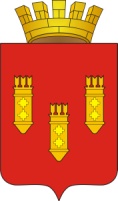 Решение	 Собрания депутатов		     города Алатыря	седьмого созываот «16» декабря 2021 г. № 49/16-7«О бюджете города Алатыря	 на 2022 год и на плановый период 2023 и 2024 годов»В соответствии с Законом Чувашской Республики от 18 октября 2004 года № 19 «Об организации местного самоуправления в Чувашской Республике», Собрание депутатов города Алатырярешило:Утвердить бюджет города Алатыря на 2022 год и на плановый период 2023 и 2024 годов:1.Основные характеристики  бюджета города Алатыря на 2022 год и на плановый период 2023 и 2024 годов1.1. Утвердить основные характеристики бюджета города Алатыря на 2022 год:                                                                                                                                                                  прогнозируемый общий объем доходов бюджета города Алатыря в сумме 643 244,5  тыс. рублей, в том числе объем безвозмездных поступлений в сумме 459 779,0 тыс. рублей, из них объем межбюджетных трансфертов, получаемых из бюджетов бюджетной системы Российской Федерации, в сумме 459 779,0 тыс. рублей; общий объем расходов бюджета города Алатыря в сумме 649 088,8 тыс. рублей;верхний предел муниципального долга бюджета города Алатыря на 1 января 2023 года в сумме 27 844,3 тыс. рублей;прогнозируемый дефицит бюджета города Алатыря в сумме 5 844,3 тыс. рублей.1.2. Утвердить основные характеристики бюджета города Алатыря на 2023 год: прогнозируемый общий объем доходов бюджета города Алатыря в сумме 548 562,9 тыс. рублей, в том числе объем безвозмездных поступлений в сумме 402 303,9 тыс. рублей, из них объем межбюджетных трансфертов, получаемых из бюджетов бюджетной системы Российской Федерации, в сумме 402 303,9 тыс. рублей;общий объем расходов бюджета города Алатыря в сумме 552 511,9 тыс. рублей, в том числе условно утвержденные расходы в сумме 3 949,0 тыс.рублей;верхний предел муниципального долга на 1 января 2024 года в сумме 29 793,3 тыс. рублей; прогнозируемый дефицит бюджета города Алатыря в сумме 3 949,0 тыс. рублей.1.3. Утвердить основные характеристики бюджета города Алатыря на 2024 год:прогнозируемый общий объем доходов бюджета города Алатыря в сумме 553 069,1 тыс. рублей, в том числе объем безвозмездных поступлений – 406 810,1 тыс. рублей, из них объем межбюджетных трансфертов, получаемых из бюджетов бюджетной системы Российской Федерации, в сумме 406 810,1 тыс. рублей;общий объем расходов бюджета города Алатыря  в сумме 553 069,1 тыс. рублей, в том числе условно утвержденные расходы в сумме 7 605,5 тыс. рублей;верхний предел муниципального долга бюджета города Алатыря на 1 января 2025 года в сумме 25 844,3 тыс. рублей; прогнозируемый дефицит бюджета города Алатыря в сумме 0,0 тыс. рублей.2. Прогнозируемые объемы поступления доходов в бюджет города Алатыря на 2022 год и на плановый период 2023 и 2024 годов.Учесть в бюджете города Алатыря прогнозируемые объемы  поступления доходов в бюджет города Алатыря:на 2022 год согласно приложению № 1 к настоящему Решения;на 2023 и 2024 годы согласно приложению № 2 к настоящему Решению.3.Особенности использования в 2022 году средств, получаемых казенными учреждениями города Алатыря Чувашской Республики3.1. Средства в валюте Российской Федерации, поступающие во временное распоряжение казенных учреждений города Алатыря в соответствии с законодательными и иными нормативными правовыми актами Российской Федерации, законодательными и иными нормативными правовыми актами Чувашской Республики и законодательными и иными нормативными правовыми актами города Алатыря учитываются на лицевых счетах, открытых им в органах федерального казначейства, в порядке, установленном органом федерального казначейства.3.2. Остатки средств на счете, открытом в органах федерального казначейства, на котором отражаются операции со средствами, поступающими во временное распоряжение казенных учреждений города Алатыря, могут перечисляться казенными учреждениями города Алатыря в 2022 году в бюджет города Алатыря с их возвратом до 30 декабря 2022 года на счет, с которого они были ранее перечислены, с учетом положений, предусмотренных пунктом 5.3 настоящего раздела, в порядке, установленном финансовым отделом администрации города Алатыря.3.3. Органы федерального казначейства осуществляют проведение кассовых выплат за счет средств, указанных в пункте 5.2 настоящего раздела, не позднее второго рабочего дня, следующего за днем представления казенными учреждениями города Алатыря платежных документов, в порядке, установленном финансовым отделом администрации города Алатыря.4.Бюджетные ассигнования бюджета города Алатыря Чувашской Республики на 2022 год и на плановый период 2023 и 2024 годов 4.1. Утвердить:а) распределение бюджетных ассигнований по разделам, подразделам, целевым статьям (муниципальным программам) и группам (группам и подгруппам) видов расходов классификации расходов на 2022 год  согласно приложению 3 к настоящему решению;б) распределение бюджетных ассигнований по разделам, подразделам, целевым статьям (муниципальным программам) и группам (группам и подгруппам) видов расходов классификации расходов на 2023 и 2024 годы  согласно приложению 4 к настоящему решению;в)  распределение бюджетных ассигнований по целевым статьям (муниципальным программам), группам (группам и подгруппам) видов расходов, разделам, подразделам классификации расходов на 2022 год согласно приложению 5 к настоящему решению;г) распределение бюджетных ассигнований по целевым статьям (муниципальным программам), группам (группам и подгруппам) видов расходов, разделам, подразделам классификации расходов на 2023 и 2024 годы  согласно приложению 6 к настоящему решению;д) ведомственную структуру расходов на 2022 год согласно приложению 7 к настоящему решению;е)  ведомственную структуру расходов на 2023 и 2024 годы согласно приложению 8 к настоящему решению;4.2. Утвердить инвестиционную программу города Алатыря:на 2022 год согласно приложению 9 к настоящему решению;на 2023 и 2024 годы согласно приложению 10 к настоящему решению.4.3. Утвердить общий объем бюджетных ассигнований на исполнение публичных нормативных обязательств:на 2022 год в сумме 496,4 тыс. рублей;на 2023 год в сумме 819,6 тыс. рублей; на 2024 год в сумме 776,3 тыс. рублей.4.4. Утвердить:объем бюджетных ассигнований Дорожного фонда:на 2022 год в сумме 121 201,8 тыс. рублей;на 2023 год в сумме 102 249,2 тыс. рублей;на 2024 год в сумме 102 249,2 тыс. рублей;прогнозируемый объем доходов бюджета города Алатыря от поступлений,  на создание Дорожного фонда:на 2022 год в сумме 102 057,2 тыс. рублей;на 2023 год в сумме 102 249,2 тыс. рублей;на 2024 год в сумме 102 249,2 тыс. рублей.5. Особенности использования бюджетных ассигнований по обеспечению деятельности администрации города Алатыря в 2022 году.Администрация города Алатыря не вправе принимать решения, приводящие к увеличению в 2022 году численности муниципальных служащих и работников бюджетных учреждений города Алатыря, за исключением случаев принятия решений о наделении их дополнительными функциями. Установить, что индексация размеров заработной платы работников муниципальных учреждений города Алатыря, денежного содержания муниципальных служащих администрации города Алатыря в 2022-2024 годах производится в соответствии с законодательством Российской Федерации, законодательством Чувашской Республики и нормативно-правовыми актами города Алатыря.6. Бюджетные инвестиции в объекты муниципальной собственности. Порядок осуществления бюджетных инвестиций в объекты капитального строительства муниципальной собственности в форме капитальных вложений в основные средства муниципальных учреждений и муниципальных унитарных предприятий  устанавливается администрацией города Алатыря.7. Источники внутреннего финансирования дефицита  бюджета города Алатыря.Утвердить источники внутреннего финансирования дефицита  бюджета города Алатыря:на 2022 год согласно приложению 11 к настоящему решению;на 2023 и 2024 годы согласно приложению 12 к настоящему решению.8. Муниципальные  внутренние заимствования города АлатыряУтвердить Программу внутренних заимствований города Алатыря:на 2022 год согласно приложению 13 к настоящему решению;на 2023 и 2024 годы согласно приложению 14 к настоящему решению.9. Муниципальные гарантии города Алатыря в валюте Российской ФедерацииУтвердить Программу муниципальных гарантий города Алатыря в валюте                    Российской Федерации:на 2022 год согласно приложению 15 к настоящему решению;на 2023 и 2024 годы согласно приложению 16 к настоящему решению.10. Особенности исполнения бюджета города Алатыря в 2022 году10.1. Установить, что финансовый отдел администрации города Алатыря вправе направлять доходы, фактически полученные при исполнении бюджета города Алатыря сверх утвержденного настоящим решением общего объема доходов, без внесения изменений в настоящее решение на исполнение публичных нормативных обязательств города Алатыря в размере, предусмотренном пунктом 3 статьи 217 Бюджетного кодекса Российской Федерации, в случае принятия на федеральном уровне решений об индексации пособий и иных компенсационных выплат.10.2. Установить, что в соответствии с пунктом 3 статьи 217 Бюджетного кодекса Российской Федерации основанием для внесения изменений в показатели сводной бюджетной росписи бюджета города Алатыря, связанным с особенностями исполнения бюджета города Алатыря и перераспределением бюджетных ассигнований между главными распорядителями средств бюджета города Алатыря, является:в случае перераспределения бюджетных ассигнований, предусмотренных для исполнения публичных нормативных обязательств, - в пределах общего объема указанных ассигнований, утвержденных решением о бюджете на их исполнение в текущем финансовом году, а также с его превышением не более чем на 5 процентов за счет перераспределения средств, зарезервированных в составе утвержденных бюджетных ассигнований;в случае изменения функций и полномочий главных распорядителей (распорядителей), получателей бюджетных средств, а также в связи с передачей государственного (муниципального) имущества, изменением подведомственности распорядителей (получателей) бюджетных средств, централизацией закупок товаров, работ, услуг для обеспечения государственных (муниципальных) нужд в соответствии с частями 2 и 3 статьи 26 Федерального закона от 5 апреля 2013 года N 44-ФЗ "О контрактной системе в сфере закупок товаров, работ, услуг для обеспечения государственных и муниципальных нужд";в случае исполнения судебных актов, предусматривающих обращение взыскания на средства бюджетов бюджетной системы Российской Федерации и (или) предусматривающих перечисление этих средств в счет оплаты судебных издержек, увеличения подлежащих уплате казенным учреждением сумм налогов, сборов, пеней, штрафов, а также социальных выплат (за исключением выплат, отнесенных к публичным нормативным обязательствам), установленных законодательством Российской Федерации;в случае использования (перераспределения) средств резервных фондов, а также средств, иным образом зарезервированных в составе утвержденных бюджетных ассигнований, с указанием в решении о бюджете объема и направлений их использования;в случае перераспределения бюджетных ассигнований, предоставляемых на конкурсной основе;в случае перераспределения бюджетных ассигнований между текущим финансовым годом и плановым периодом - в пределах предусмотренного решением о бюджете общего объема бюджетных ассигнований главному распорядителю бюджетных средств на оказание муниципальных услуг на соответствующий финансовый год;в случае получения уведомления о предоставлении субсидий, субвенций, иных межбюджетных трансфертов, имеющих целевое назначение, предоставления из федерального бюджета бюджету субъекта Российской Федерации бюджетного кредита на финансовое обеспечение реализации инфраструктурных проектов и получения имеющих целевое назначение безвозмездных поступлений от физических и юридических лиц сверх объемов, утвержденных решением о бюджете, а также в случае сокращения (возврата при отсутствии потребности) указанных средств;в случае изменения типа (подведомственности) муниципальных учреждений и организационно-правовой формы муниципальных унитарных предприятий;в случае увеличения бюджетных ассигнований текущего финансового года на оплату заключенных муниципальных контрактов на поставку товаров, выполнение работ, оказание услуг, подлежавших в соответствии с условиями этих муниципальных контрактов оплате в отчетном финансовом году, в объеме, не превышающем остатка не использованных на начало текущего финансового года бюджетных ассигнований на исполнение указанных муниципальных контрактов в соответствии с требованиями, установленными Бюджетным Кодексом Российской Федерации;в случае увеличения бюджетных ассигнований текущего финансового года на предоставление субсидий юридическим лицам, предоставление которых в отчетном финансовом году осуществлялось в пределах средств, необходимых для оплаты денежных обязательств получателей субсидий, источником финансового обеспечения которых являлись такие субсидии, в объеме, не превышающем остатка не использованных на начало текущего финансового года бюджетных ассигнований на предоставление субсидий в соответствии с требованиями, установленными Бюджетным Кодексом Российской Федерации;в случае перераспределения бюджетных ассигнований на осуществление бюджетных инвестиций и предоставление субсидий на осуществление капитальных вложений в объекты муниципальной собственности (за исключением бюджетных ассигнований дорожных фондов) при изменении способа финансового обеспечения реализации капитальных вложений в указанный объект муниципальной собственности после внесения изменений в решения, указанные в пункте 2 статьи 78.2 и пункте 2 статьи 79 Бюджетного Кодекса Российской Федерации, муниципальные контракты или соглашения о предоставлении субсидий на осуществление капитальных вложений, а также в целях подготовки обоснования инвестиций и проведения его технологического и ценового аудита, если подготовка обоснования инвестиций в соответствии с законодательством Российской Федерации является обязательной.10.3. Установить, что финансовый отдел администрации города Алатыря вправе направлять субсидии, субвенции, иные межбюджетные трансферты, имеющие целевое назначение, в том числе их остатки, не использованные на начало текущего финансового года, фактически полученные при исполнении бюджета города Алатыря сверх утвержденного настоящим решением общего объема доходов, на увеличение расходов бюджета города Алатыря соответственно целям предоставления субсидий, субвенций, иных межбюджетных трансфертов, имеющих целевое назначение, с внесением изменений в показатели сводной бюджетной росписи бюджета города Алатыря без внесения изменений в настоящее решение.10.4. Установить, что финансовый отдел администрации города Алатыря вправе перераспределить бюджетные ассигнования между видами источников финансирования дефицита бюджета города Алатыря при образовании экономии в ходе исполнения бюджета города Алатыря в пределах общего объема бюджетных ассигнований по источникам финансирования дефицита бюджета.10.5. Установить, что в случае невыполнения доходной части бюджета города Алатыря, средства бюджета города Алатыря в первоочередном порядке направляются на выполнение бюджетных обязательств по выплате заработной платы и начислений на нее, оплате коммунальных услуг, обслуживанию и погашению долговых обязательств города Алатыря, закупке продуктов питания и по уплате налогов и иных обязательных платежей.10.6. Администрация города Алатыря вправе по стройкам и объектам, включенным в городскую адресную инвестиционную программу на 2022 год, перераспределять объемы ассигнований, предусмотренные городской адресной инвестиционной программой на 2022 год, в случаях не заключения соответствующих договоров и не выполнения объемов работ.10.7. Установить, что не использованные по состоянию на 1 января 2022 года остатки межбюджетных трансфертов, предоставленных из республиканского бюджета Чувашской Республики в бюджет города Алатыря в форме субвенций, субсидий, иных межбюджетных трансфертов, имеющих целевое назначение, подлежат возврату в республиканский бюджет Чувашской Республики в течение первых 15 рабочих дней 2022 года.11. Предоставление субсидий бюджетным и автономным учреждениям города Алатыря Чувашской РеспубликиИз бюджета города Алатыря бюджетным и автономным учреждениям города Алатыря предоставляются субсидии в соответствии со статьей 78.1 Бюджетного кодекса Российской Федерации.12.  Предоставление субсидий юридическим лицам (за исключением субсидий государственным (муниципальным) учреждениям), индивидуальным предпринимателям, физическим лицам – производителям товаров, работ, услуг, а также некоммерческим организациям, не являющимся казенными учреждениями  Из бюджета города Алатыря предоставляются субсидии в случаях, порядке, на условиях и в размерах, устанавливаемых или определяемых в порядке, установленном настоящим решением и принимаемыми в соответствии с ним нормативными правовыми актами администрации города Алатыря.13. Опубликование и вступление в силу настоящего решения.13.1. Данное Решение опубликовать в средствах массовой информации.13.2. Настоящее Решение вступает в силу с 1 января 2022 года.Глава города Алатыря - ПредседательСобрания депутатов города АлатыряЧувашской Республики седьмого созыва                                                Д.В. Трифонов							          Приложение 1к решению Собрания депутатовгорода Алатыря седьмого созываот «___» декабря 2021 г. №____«О бюджете города Алатыря на 2022 год и на плановый период 2023 и 2024 годов»Доходы бюджета города Алатыря  на 2022 год                                      (тыс. руб.)Приложение 2к решению Собрания депутатовгорода Алатыря седьмого созываот «___» декабря 2021 г. №____«О бюджете города Алатыря на 2022 год и на плановый период 2023 и 2024 годов»Доходы бюджета города Алатыря на 2023 и 2024 годы                                                                                                         (тыс. руб.)Приложение 3к решению Собрания депутатовгорода Алатыря седьмого созываот «16» декабря 2021 г. №49/16-7«О бюджете города Алатыря на 2022 год и на плановый период 2023 и 2024 годов»Приложение 4к решению Собрания депутатовгорода Алатыря седьмого созываот «___» декабря 2021 г. №____«О бюджете города Алатыря на 2022 год и на плановый период 2023 и 2024 годов»Приложение 5к решению Собрания депутатовгорода Алатыря седьмого созываот «___» декабря 2021 г. №____«О бюджете города Алатыря на 2022 год и на плановый период 2023 и 2024 годов»Приложение 6к решению Собрания депутатовгорода Алатыря седьмого созываот «___» декабря 2021 г. №____«О бюджете города Алатыря на 2022 год и на плановый период 2023 и 2024 годов»Приложение 7к решению Собрания депутатовгорода Алатыря седьмого созываот «___» декабря 2021 г. №____«О бюджете города Алатыря на 2022 год и на плановый период 2023 и 2024 годов»Приложение 8к решению Собрания депутатовгорода Алатыря седьмого созываот «___» декабря 2021 г. №____«О бюджете города Алатыря на 2022 год и на плановый период 2023 и 2024 годов»Приложение 9к решению Собрания депутатовгорода Алатыря седьмого созываот «___» декабря 2021 г. №____«О бюджете города Алатыря на 2022 год и на плановый период 2023 и 2024 годов»Инвестиционная программа города Алатыря на 2022 год                Приложение 10к решению Собрания депутатовгорода Алатыря седьмого созываот «___» декабря 2021 г. №____«О бюджете города Алатыря на 2022 год и на плановый период 2023 и 2024 годов»Инвестиционная программа города Алатыря на 2023 и 2024 годы                         Приложение 11к решению Собрания депутатовгорода Алатыря седьмого созываот «___» декабря 2021 г. №____«О бюджете города Алатыря на 2022 год и на плановый период 2023 и 2024 годов»Источники внутреннего  финансирования дефицита бюджета города Алатыря на 2022 год	                                                                                                                                                  (тыс. рублей)         Приложение 12к решению Собрания депутатовгорода Алатыря седьмого созываот «___» декабря 2021 г. №____«О бюджете города Алатыря на 2022 год и на плановый период 2023 и 2024 годов»Источники внутреннего  финансирования дефицита бюджета города Алатыря на 2023 и 2024 годы	                                                                                                                                                (тыс. рублей)         Приложение 13к решению Собрания депутатовгорода Алатыря седьмого созываот «___» декабря 2021 г. №____«О бюджете города Алатыря на 2022 год и на плановый период 2023 и 2024 годов»Программа внутренних заимствований города Алатыря на 2022 год(тыс. руб.)          Приложение 14к решению Собрания депутатовгорода Алатыря седьмого созываот «___» декабря 2021 г. №____«О бюджете города Алатыря на 2022 год и на плановый период 2023 и 2024 годов»Программа внутренних заимствований города Алатыря на 2023 и 2024 год(тыс. руб.)          Приложение 15к решению Собрания депутатовгорода Алатыря седьмого созываот «___» декабря 2021 г. №____«О бюджете города Алатыря на 2022 год и на плановый период 2023 и 2024 годов»ПРОГРАММАмуниципальных гарантий города Алатыря в валюте Российской Федерации на 2022 год1.1 Перечень подлежащих предоставлению в 2022 году муниципальных гарантий города АлатыряОбщий объем предоставления муниципальных гарантий города Алатыря 0,0 тыс. рублей.1.2 Перечень подлежащих исполнению в 2022 году муниципальных гарантий города АлатыряОбщий объем исполнения муниципальных гарантий города Алатыря 0,0 тыс. рублей.                                Приложение 16к решению Собрания депутатовгорода Алатыря седьмого созываот «___» декабря 2021 г. №____«О бюджете города Алатыря на 2022 год и на плановый период 2023 и 2024 годов»ПРОГРАММАмуниципальных гарантий города Алатыря в валюте Российской Федерации на 2023 и 2024 годы1.1 Перечень подлежащих предоставлению в 2023 и 2024 годах муниципальных гарантий города АлатыряОбщий объем предоставления муниципальных гарантий города Алатыря 0,0 тыс. рублей.1.2 Перечень подлежащих исполнению в 2023 и 2024 годах муниципальных гарантий города АлатыряОбщий объем исполнения муниципальных гарантий города Алатыря 0,0 тыс. рублей.                       Коды бюджетной классификации РФНаименование доходовСумма000 1 01 00000 00 0000 000Налоги на прибыль, доходы, из них:83 161,0000 1 01 02000 01 0000 110Налог на доходы физических лиц83 161,0000 1 03 00000 00 0000 000Налоги на товары (работы, услуги), реализуемые на территории Российской Федерации 4 000,0000 1 03 02230 01 0000 110Доходы от уплаты акцизов на дизельное топливо, подлежащие распределению между бюджетами субъектов Российской Федерации и местными бюджетами с учетом установленных дифференцированных нормативов отчислений в местные бюджеты1 281,0000 1 03 02240 01 0000 110Доходы от уплаты акцизов на моторные масла для дизельных и (или) карбюраторных (инжекторных) двигателей, подлежащие распределению между бюджетами субъектов Российской Федерации и местными бюджетами с учетом установленных дифференцированных нормативов отчислений в местные бюджеты19,0000 1 03 02250 01 0000 110Доходы от уплаты акцизов на автомобильный бензин, подлежащие распределению между бюджетами субъектов Российской Федерации и местными бюджетами с учетом установленных дифференцированных нормативов отчислений в местные бюджеты2 700,0000 1 05 00000 00 0000 000Налоги на совокупный доход, из них:10 800,0000 1 05 03000 01 0000 110Единый сельскохозяйственный налог100,0000 1 05 04000 02 0000 110Налог, взимаемый в связи с применением патентной  системы налогообложения3 700,0000 1 05 01011 01 0000 110Налог, взимаемый с налогоплательщиков, выбравших в качестве объекта налогообложения доходы7 000,0000 1 06 00000 00 0000 000 Налоги на имущество, из них:14 000,0000 1 06 01020 04 0000 110Налог на имущество физических лиц4 800,0000 1 06 06000 00 0000 110Земельный налог6 800,0000 1 06 04000 00 0000 110Транспортный налог 2 400,0000 1 08 00000 00 0000 000Государственная пошлина3 000,0000 1 08 03010 01 0000 110Государственная пошлина по делам, рассматриваемым в судах общей юрисдикции, мировыми судьями (за исключением Верховного Суда Российской Федерации)3 000,0 Итого налоговых доходов114 461,0000 1 11 00000 00 0000 000Доходы от использования имущества, находящегося в государственной и муниципальной собственности, из них:9 300,0000 1 11 05012 04 0000 120Доходы, получаемые в виде арендной платы за земельные участки, государственная собственность на которые не разграничена и которые расположены в границах городских округов, а также средства от продажи права на заключение договоров аренды указанных земельных участков6 500,0000 1 11 05034 04 0000 120Доходы  от сдачи в аренду  имущества, находящегося в оперативном управлении органов управления городских округов и созданных ими учреждений (за исключением имущества муниципальных бюджетных и автономных учреждений)2 800,0000 1 12 00000 00 0000 000Платежи при пользовании природными ресурсами, из них: 800,0000 1 12 01000 01 0000 120Плата за негативное воздействие на окружающую среду 800,0000 1 13 00000 00 0000 000Доходы от оказания платных услуг (работ)  и компенсации затрат государства44 845,8000 1 14 00000 00 0000 000Доходы от продажи материальных и нематериальных активов, из них:10 308,7000 1 14 02043 04 0000 410Доходы от реализации иного имущества, находящегося в собственности городских округов (за исключением имущества муниципальных бюджетных и автономных учреждений, а так же имущества муниципальных унитарных предприятий, в том числе казенных), в части реализации основных средств по указанному имуществу7 308,7 000 1 14 06012 04 0000 430Доходы от продажи земельных участков, государственная собственность на которые не разграничена и которые расположены в границах городских округов 3 000,0000 1 16 00000 00 0000 000Штрафы, санкции, возмещение ущерба1 000,0000 1 17 00000 00 0000 000Прочие неналоговые доходы всего, из них 2 250,0000 1 17 05000 00 0000 180Прочие неналоговые доходы50,0000 1 17 15000 00 0000 150Инициативные платежи2 200,0Итого неналоговых доходов68 504,5Всего налоговых и неналоговых доходов 183 465,5000 2 00 00000 00 0000 000Безвозмездные поступления459 779,0000 2 02 10000 00 0000 150Дотации всего, в том числе:30 554,2000 2 02 15001 04 0000 150Дотации на выравнивание бюджетной обеспеченности городского округа30 554,2000 2 02 20000 00 0000 150Субсидии 163 061,8 000 2 02 30000 00 0000 150Субвенции 253 741,9 000 2 02 40000 00 0000 150Иные межбюджетные трансферты12 421,1000 8 50 00000 00 0000 000 Всего доходов643 244,5 Коды бюджетной классификации РФНаименование доходовСуммана 2023 годСуммана 2024 год000 1 01 00000 00 0000 000Налоги на прибыль, доходы, из них:85 655,085 655,0000 1 01 02000 01 0000 110Налог на доходы физических лиц85 655,085 655,0000 1 03 00000 00 0000 000Налоги на товары (работы, услуги), реализуемые на территории Российской Федерации 4 120,04 120,0000 1 03 02230 01 0000 110Доходы от уплаты акцизов на дизельное топливо, подлежащие распределению между бюджетами субъектов Российской Федерации и местными бюджетами с учетом установленных дифференцированных нормативов отчислений в местные бюджеты1 400,81 400,8000 1 03 02240 01 0000 110Доходы от уплаты акцизов на моторные масла для дизельных и (или) карбюраторных (инжекторных) двигателей, подлежащие распределению между бюджетами субъектов Российской Федерации и местными бюджетами с учетом установленных дифференцированных нормативов отчислений в местные бюджеты19,219,2000 1 03 02250 01 0000 110Доходы от уплаты акцизов на автомобильный бензин, подлежащие распределению между бюджетами субъектов Российской Федерации и местными бюджетами с учетом установленных дифференцированных нормативов отчислений в местные бюджеты2 700,02 700,0000 1 05 00000 00 0000 000Налоги на совокупный доход, из них:11 124,011 124,0000 1 05 0101101 0000 110Налог, взимаемый с налогоплательщиков, выбравших в качестве объекта налогообложения доходы7 210,07 210,0000 1 05 03000 01 0000 110Единый сельскохозяйственный налог103,0103,0000 1 05 04000 02 0000 110Налог, взимаемый в связи с применением патентной  системы налогообложения3 811,03 811,0000 1 06 00000 00 0000 000 Налоги на имущество, из них:14 420,014 420,0000 1 06 01020 04 0000 110Налог на имущество физических лиц4 944,04 944,0000 1 06 06000 00 0000 110Земельный налог7 004,07 004,0000 1 06 04000 00 0000 110Транспортный налог 2 472,02 472,0000 1 08 00000 00 0000 000Государственная пошлина3 090,03 090,0000 1 08 03010 01 0000 110Государственная пошлина по делам, рассматриваемым в судах общей юрисдикции, мировыми судьями (за исключением Верховного Суда Российской Федерации)3 090,03 090,0Итого налоговых доходов118 409,0118 409,0000 1 11 00000 00 0000 000Доходы от использования имущества, находящегося в государственной и муниципальной собственности, из них:9 300,09 300,0000 1 11 05012 04 0000 120Доходы, получаемые в виде арендной платы за земельные участки, государственная собственность на которые не разграничена и которые расположены в границах городских округов, а также средства от продажи права на заключение договоров аренды указанных земельных участков  6 500,0  6 500,0000 1 11 05034 04 0000 120Доходы  от сдачи в аренду  имущества, находящегося в оперативном управлении органов управления городских округов и созданных ими учреждений (за исключением имущества муниципальных бюджетных и автономных учреждений)2 800,02 800,0000 1 12 00000 00 0000 000Платежи при пользовании природными ресурсами, из них:  800,0  800,0000 1 12 01000 01 0000 120Плата за негативное воздействие на окружающую среду  800,0  800,0000 1 13 00000 00 0000 000Доходы от оказания платных услуг (работ)  и компенсации затрат государства    2 700,0    2 700,0000 1 14 00000 00 0000 000Доходы от продажи материальных и нематериальных активов, из них:13 000,013 000,0000 1 14 02043 04 0000 410Доходы от реализации иного имущества, находящегося в собственности городских округов (за исключением имущества муниципальных бюджетных и автономных учреждений, а так же имущества муниципальных унитарных предприятий, в том числе казенных), в части реализации основных средств по указанному имуществу 10 000,0 10 000,0000 1 14 06012 04 0000 430Доходы от продажи земельных участков, государственная собственность на которые не разграничена и которые расположены в границах городских округов   3 000,0  3 000,0000 1 16 00000 00 0000 000Штрафы, санкции, возмещение ущерба1 000,01 000,0000 1 17 00000 00 0000 000Прочие неналоговые доходы1 050,01 050,0Итого неналоговых доходов27 850,027 850,0Всего налоговых и неналоговых доходов 146 259,0146 259,0000 2 00 00000 00 0000 000Безвозмездные поступления402 303,9406 810,1000 2 02 20000 00 0000 150Субсидии 140 334,0 140 568,4000 2 02 30000 00 0000 150Субвенции 249 548,8253 820,6000 2 02 40000 00 0000 150Иные межбюджетные трансферты12 421,112 421,1000 8 50 00000 00 0000 000 Всего доходов548 562,9 553 069,1Распределениебюджетных ассигнований по разделам, подразделам, целевым статьям (муниципальным программам ) и группам  (группам и подгруппам) видов расходов классификации расходов  на 2022 годРаспределениебюджетных ассигнований по разделам, подразделам, целевым статьям (муниципальным программам ) и группам  (группам и подгруппам) видов расходов классификации расходов  на 2022 годРаспределениебюджетных ассигнований по разделам, подразделам, целевым статьям (муниципальным программам ) и группам  (группам и подгруппам) видов расходов классификации расходов  на 2022 годРаспределениебюджетных ассигнований по разделам, подразделам, целевым статьям (муниципальным программам ) и группам  (группам и подгруппам) видов расходов классификации расходов  на 2022 годРаспределениебюджетных ассигнований по разделам, подразделам, целевым статьям (муниципальным программам ) и группам  (группам и подгруппам) видов расходов классификации расходов  на 2022 годРаспределениебюджетных ассигнований по разделам, подразделам, целевым статьям (муниципальным программам ) и группам  (группам и подгруппам) видов расходов классификации расходов  на 2022 год(тыс. рублей)(тыс. рублей)(тыс. рублей)(тыс. рублей)(тыс. рублей)(тыс. рублей)НаименованиеРазделПодразделЦелевая статья (муниципальные программы)Группа(группа и подгруппа) вида расходовСумма123456Всего649 088,8Общегосударственные вопросы0155 085,2Функционирование Правительства Российской Федерации, высших исполнительных органов государственной власти субъектов Российской Федерации, местных администраций010411 814,4Муниципальная программа "Обеспечение общественного порядка и противодействие преступности"0104A300000000678,4Подпрограмма "Предупреждение детской беспризорности, безнадзорности и правонарушений несовершеннолетних" муниципальной программы "Обеспечение общественного порядка и противодействие преступности"0104A330000000670,8Основное мероприятие "Предупреждение безнадзорности, беспризорности, правонарушений и антиобщественных действий несовершеннолетних, выявление и устранение причин и условий, способствующих развитию этих негативных явлений"0104A330100000670,8Осуществление государственных полномочий Чувашской Республики по созданию комиссий по делам несовершеннолетних и защите их прав и организации деятельности таких комиссий0104A330111980670,8Расходы на выплаты персоналу в целях обеспечения выполнения функций государственными (муниципальными) органами, казенными учреждениями, органами управления государственными внебюджетными фондами0104A330111980100670,8Расходы на выплаты персоналу государственных (муниципальных) органов0104A330111980120670,8Обеспечение реализации муниципальной программы "Обеспечение общественного порядка и противодействие преступности"0104A3Э00000007,6Основное мероприятие "Общепрограммные расходы"0104A3Э01000007,6Обеспечение деятельности административных комиссий для рассмотрения дел об административных правонарушениях0104A3Э01138007,6Закупка товаров, работ и услуг для обеспечения государственных (муниципальных) нужд0104A3Э01138002007,6Иные закупки товаров, работ и услуг для обеспечения государственных (муниципальных) нужд0104A3Э01138002407,6Муниципальная программа "Социальная поддержка граждан" 0104Ц300000000266,1Обеспечение реализации муниципальной программы "Социальная поддержка граждан"0104Ц3Э0000000266,1Основное мероприятие "Общепрограммные расходы"0104Ц3Э0100000266,1Организация и осуществление деятельности по опеке и попечительству0104Ц3Э0111990266,1Расходы на выплаты персоналу в целях обеспечения выполнения функций государственными (муниципальными) органами, казенными учреждениями, органами управления государственными внебюджетными фондами0104Ц3Э0111990100255,0Расходы на выплаты персоналу государственных (муниципальных) органов0104Ц3Э0111990120255,0Закупка товаров, работ и услуг для обеспечения государственных (муниципальных) нужд0104Ц3Э011199020011,1Иные закупки товаров, работ и услуг для обеспечения государственных (муниципальных) нужд0104Ц3Э011199024011,1Муниципальная программа "Развитие образования" 0104Ц700000000623,7Обеспечение реализации муниципальной программы  "Развитие образования"0104Ц7Э0000000623,7Основное мероприятие "Общепрограммные расходы"0104Ц7Э0100000623,7Осуществление государственных полномочий Чувашской Республики по организации и осуществлению деятельности по опеке и попечительству0104Ц7Э0111990623,7Расходы на выплаты персоналу в целях обеспечения выполнения функций государственными (муниципальными) органами, казенными учреждениями, органами управления государственными внебюджетными фондами0104Ц7Э0111990100623,7Расходы на выплаты персоналу государственных (муниципальных) органов0104Ц7Э0111990120623,7Муниципальная программа "Развитие потенциала муниципального управления" 0104Ч50000000010 246,2Обеспечение реализации муниципальной программы  "Развитие потенциала муниципального управления"0104Ч5Э000000010 246,2Основное мероприятие "Общепрограммные расходы"0104Ч5Э010000010 246,2Обеспечение функций муниципальных органов0104Ч5Э010020010 246,2Расходы на выплаты персоналу в целях обеспечения выполнения функций государственными (муниципальными) органами, казенными учреждениями, органами управления государственными внебюджетными фондами0104Ч5Э01002001009 946,2Расходы на выплаты персоналу государственных (муниципальных) органов0104Ч5Э01002001209 946,2Закупка товаров, работ и услуг для обеспечения государственных (муниципальных) нужд0104Ч5Э0100200200300,0Иные закупки товаров, работ и услуг для обеспечения государственных (муниципальных) нужд0104Ч5Э0100200240300,0Судебная система010544,7Муниципальная программа "Развитие потенциала муниципального управления" 0105Ч50000000044,7Подпрограмма "Совершенствование государственного управления в сфере юстиции" муниципальной  программы  "Развитие потенциала муниципального  управления"0105Ч54000000044,7Основное мероприятие "Обеспечение деятельности мировых судей Чувашской Республики в целях реализации прав, свобод и законных интересов граждан и юридических лиц"0105Ч54010000044,7Осуществление полномочий по составлению (изменению) списков кандидатов в присяжные заседатели федеральных судов общей юрисдикции в Российской Федерации за счет субвенции, предоставляемой из федерального бюджета0105Ч54015120044,7Закупка товаров, работ и услуг для обеспечения государственных (муниципальных) нужд0105Ч54015120020044,7Иные закупки товаров, работ и услуг для обеспечения государственных (муниципальных) нужд0105Ч54015120024044,7Обеспечение деятельности финансовых, налоговых и таможенных органов и органов финансового (финансово-бюджетного) надзора01064 215,6Муниципальная программа "Управление общественными финансами и муниципальным долгом" 0106Ч4000000004 215,6Обеспечение реализации муниципальной программы "Управление общественными финансами и муниципальным долгом"0106Ч4Э00000004 215,6Основное мероприятие "Общепрограммные расходы"0106Ч4Э01000004 215,6Обеспечение функций муниципальных органов0106Ч4Э01002004 215,6Расходы на выплаты персоналу в целях обеспечения выполнения функций государственными (муниципальными) органами, казенными учреждениями, органами управления государственными внебюджетными фондами0106Ч4Э01002001003 645,6Расходы на выплаты персоналу государственных (муниципальных) органов0106Ч4Э01002001203 645,6Закупка товаров, работ и услуг для обеспечения государственных (муниципальных) нужд0106Ч4Э0100200200565,0Иные закупки товаров, работ и услуг для обеспечения государственных (муниципальных) нужд0106Ч4Э0100200240565,0Иные бюджетные ассигнования0106Ч4Э01002008005,0Уплата налогов, сборов и иных платежей0106Ч4Э01002008505,0Резервные фонды0111150,0Муниципальная программа "Управление общественными финансами и муниципальным долгом" 0111Ч400000000150,0Подпрограмма "Совершенствование бюджетной политики и обеспечение сбалансированности бюджета" муниципальной программы "Управление общественными финансами и муниципальным долгом"0111Ч410000000150,0Основное мероприятие "Развитие бюджетного планирования, формирование бюджета муниципального образования на очередной финансовый год и плановый период"0111Ч410100000150,0Резервный фонд администрации муниципального образования Чувашской Республики0111Ч410173430150,0Иные бюджетные ассигнования0111Ч410173430800150,0Резервные средства0111Ч410173430870150,0Другие общегосударственные вопросы011338 860,5Муниципальная программа "Обеспечение общественного порядка и противодействие преступности"0113A300000000297,0Подпрограмма "Профилактика правонарушений" муниципальная программы "Обеспечение общественного порядка и противодействие преступности"0113A310000000237,0Основное мероприятие "Дальнейшее развитие многоуровневой системы профилактики правонарушений"0113A310100000175,0Материальное стимулирование деятельности народных дружинников0113A310170380120,0Закупка товаров, работ и услуг для обеспечения государственных (муниципальных) нужд0113A310170380200120,0Иные закупки товаров, работ и услуг для обеспечения государственных (муниципальных) нужд0113A310170380240120,0Материально-техническое обеспечение деятельности народных дружинников0113A31017039055,0Закупка товаров, работ и услуг для обеспечения государственных (муниципальных) нужд0113A31017039020055,0Иные закупки товаров, работ и услуг для обеспечения государственных (муниципальных) нужд0113A31017039024055,0Основное мероприятие "Профилактика и предупреждение рецидивной преступности, ресоциализация и адаптация лиц, освободившихся из мест лишения свободы, и лиц, осужденных к уголовным наказаниям, не связанным с лишением свободы"0113A31020000015,0Реализация мероприятий, направленных на предупреждение рецидивной преступности, ресоциализацию и адаптацию лиц, освободившихся из мест лишения свободы0113A31027255015,0Закупка товаров, работ и услуг для обеспечения государственных (муниципальных) нужд0113A31027255020015,0Иные закупки товаров, работ и услуг для обеспечения государственных (муниципальных) нужд0113A31027255024015,0Основное мероприятие "Профилактика и предупреждение бытовой преступности, а также преступлений, совершенных в состоянии алкогольного опьянения"0113A31030000015,0Реализация мероприятий, направленных на профилактику и предупреждение бытовой преступности, а также преступлений, совершенных в состоянии алкогольного и наркотического опьянения0113A31037628015,0Закупка товаров, работ и услуг для обеспечения государственных (муниципальных) нужд0113A31037628020015,0Иные закупки товаров, работ и услуг для обеспечения государственных (муниципальных) нужд0113A31037628024015,0Основное мероприятие "Информационно-методическое обеспечение профилактики правонарушений и повышение уровня правовой культуры населения"0113A31060000032,0Обеспечение создания и размещения в средствах массовой информации информационных материалов, направленных на предупреждение отдельных видов преступлений, социальной рекламы0113A31067256032,0Закупка товаров, работ и услуг для обеспечения государственных (муниципальных) нужд0113A31067256020032,0Иные закупки товаров, работ и услуг для обеспечения государственных (муниципальных) нужд0113A31067256024032,0Подпрограмма "Профилактика незаконного потребления наркотических средств и психотропных веществ, наркомании в Чувашской Республике" муниципальной программы "Обеспечение общественного порядка и противодействие преступности"0113A32000000045,0Основное мероприятие "Совершенствование системы мер по сокращению спроса на наркотики"0113A32020000045,0Комплексные меры противодействия злоупотреблению наркотическими средствами и их незаконному обороту в Чувашской Республике0113A32027263045,0Закупка товаров, работ и услуг для обеспечения государственных (муниципальных) нужд0113A32027263020045,0Иные закупки товаров, работ и услуг для обеспечения государственных (муниципальных) нужд0113A32027263024045,0Подпрограмма "Предупреждение детской беспризорности, безнадзорности и правонарушений несовершеннолетних" муниципальной программы "Обеспечение общественного порядка и противодействие преступности"0113A33000000015,0Основное мероприятие "Предупреждение безнадзорности, беспризорности, правонарушений и антиобщественных действий несовершеннолетних, выявление и устранение причин и условий, способствующих развитию этих негативных явлений"0113A33010000015,0Мероприятия, направленные на снижение количества преступлений, совершаемых несовершеннолетними гражданами0113A33017993015,0Закупка товаров, работ и услуг для обеспечения государственных (муниципальных) нужд0113A33017993020015,0Иные закупки товаров, работ и услуг для обеспечения государственных (муниципальных) нужд0113A33017993024015,0Муниципальная программа "Развитие земельных и имущественных отношений"0113A4000000001 210,0Подпрограмма "Управление муниципальным имуществом" муниципальной программы "Развитие земельных и имущественных отношений"0113A410000000300,0Основное мероприятие "Создание условий для максимального вовлечения в хозяйственный оборот муниципального имущества, в том числе земельных участков"0113A410200000300,0Проведение кадастровых работ в отношении объектов капитального строительства, находящихся в муниципальной собственности, и внесение сведений в Единый государственный реестр недвижимости0113A410273570300,0Закупка товаров, работ и услуг для обеспечения государственных (муниципальных) нужд0113A410273570200300,0Иные закупки товаров, работ и услуг для обеспечения государственных (муниципальных) нужд0113A410273570240300,0Подпрограмма "Формирование эффективного государственного сектора экономики Чувашской Республики"муниципальной программы "Развитие земельных и имущественных отношений"0113A420000000910,0Основное мероприятие "Эффективное управление муниципальным имуществом"0113A420200000910,0Вовлечение в хозяйственный оборот объектов казны Чувашской Республики на условиях приоритетности рыночных механизмов и прозрачности процедур передачи объектов в пользование0113A420273610660,0Закупка товаров, работ и услуг для обеспечения государственных (муниципальных) нужд0113A420273610200660,0Иные закупки товаров, работ и услуг для обеспечения государственных (муниципальных) нужд0113A420273610240660,0Обеспечение гарантий прав на муниципальное имущество, в том числе на землю, и защита прав и законных интересов собственников, землепользователей, землевладельцев и арендаторов земельных участков0113A420273620250,0Закупка товаров, работ и услуг для обеспечения государственных (муниципальных) нужд0113A420273620200250,0Иные закупки товаров, работ и услуг для обеспечения государственных (муниципальных) нужд0113A420273620240250,0Муниципальная программа "Развитие культуры и туризма" 0113Ц4000000001 426,5Подпрограмма "Развитие культуры в Чувашской Республике" муниципальной программы "Развитие культуры и туризма"0113Ц4100000001 426,5Основное мероприятие "Развитие архивного дела"0113Ц4104000001 426,5Обеспечение деятельности муниципальных архивных учреждений0113Ц4104407501 426,5Предоставление субсидий  бюджетным, автономным учреждениям и иным некоммерческим организациям0113Ц4104407506001 426,5Субсидии бюджетным учреждениям0113Ц4104407506101 426,5Муниципальная программа "Содействие занятости населения"0113Ц60000000050,0Подпрограмма "Активная политика занятости населения и социальная поддержка безработных граждан" муниципальной программы "Содействие занятости населения"0113Ц61000000050,0Основное мероприятие "Мероприятия в области содействия занятости населения Чувашской Республики"0113Ц61010000050,0Организация временного трудоустройства безработных  граждан, испытывающих трудности в поиске работы0113Ц61017227050,0Закупка товаров, работ и услуг для обеспечения государственных (муниципальных) нужд0113Ц61017227020050,0Иные закупки товаров, работ и услуг для обеспечения государственных (муниципальных) нужд0113Ц61017227024050,0Муниципальная программа  "Повышение безопасности жизнедеятельности населения и территорий Чувашской Республики" 0113Ц800000000810,0Подпрограмма "Защита населения и территорий от чрезвычайных ситуаций природного и техногенного характера, обеспечение пожарной безопасности и безопасности населения на водных объектах на территории Чувашской Республики"  муниципальной программы "Повышение безопасности жизнедеятельности населения и территорий Чувашской Республики"0113Ц81000000020,0Основное мероприятие "Обеспечение деятельности муниципальных учреждений, реализующих на территории Чувашской Республики государственную политику в области пожарной безопасности"0113Ц81010000020,0Выполнение мероприятий по обеспечению пожарной безопасности на территории поселений и городских округов0113Ц81017094020,0Социальное обеспечение и иные выплаты населению0113Ц81017094030020,0Социальные выплаты гражданам, кроме публичных нормативных социальных выплат0113Ц81017094032020,0Подпрограмма "Профилактика терроризма и экстремистской деятельности в Чувашской Республике"муниципальной программы "Повышение безопасности жизнедеятельности населения и территорий Чувашской Республики"0113Ц83000000040,0Основное мероприятие "Информационная работа по профилактике терроризма и экстремистской деятельности"0113Ц83040000015,0Приобретение (изготовление) информационных материалов0113Ц83047603015,0Закупка товаров, работ и услуг для обеспечения государственных (муниципальных) нужд0113Ц83047603020015,0Иные закупки товаров, работ и услуг для обеспечения государственных (муниципальных) нужд0113Ц83047603024015,0Основное мероприятие "Мероприятия по профилактике и соблюдению правопорядка на улицах и в других общественных местах"0113Ц83050000025,0Организация работы по добровольной сдаче на возмездной (компенсационной) основе органам внутренних дел незарегистрированных предметов вооружения, боеприпасов, взрывчатых веществ и взрывных устройств, незаконно хранящихся у населения0113Ц83057034025,0Социальное обеспечение и иные выплаты населению0113Ц83057034030025,0Иные выплаты населению0113Ц83057034036025,0Подпрограмма "Построение (развитие) аппаратно-программного комплекса "Безопасный город" на территории Чувашской Республики" муниципальной программы "Повышение безопасности жизнедеятельности населения и территорий Чувашской Республики"0113Ц850000000750,0Основное мероприятие "Обеспечение безопасности населения и муниципальной (коммунальной) инфраструктуры"0113Ц850200000750,0Модернизация и обслуживание ранее установленных сегментов аппаратно-программного комплекса "Безопасный город", в том числе систем видеонаблюдения и видеофиксации преступлений и административных правонарушений0113Ц850276252750,0Закупка товаров, работ и услуг для обеспечения государственных (муниципальных) нужд0113Ц850276252200750,0Иные закупки товаров, работ и услуг для обеспечения государственных (муниципальных) нужд0113Ц850276252240750,0Муниципальная программа "Развитие потенциала муниципального управления" 0113Ч50000000035 067,0Обеспечение реализации муниципальной программы  "Развитие потенциала муниципального управления"0113Ч5Э000000035 067,0Основное мероприятие "Общепрограммные расходы"0113Ч5Э010000035 067,0Обеспечение функций муниципальных органов0113Ч5Э01002003 460,8Расходы на выплаты персоналу в целях обеспечения выполнения функций государственными (муниципальными) органами, казенными учреждениями, органами управления государственными внебюджетными фондами0113Ч5Э01002001003 124,8Расходы на выплаты персоналу государственных (муниципальных) органов0113Ч5Э01002001203 124,8Закупка товаров, работ и услуг для обеспечения государственных (муниципальных) нужд0113Ч5Э0100200200336,0Иные закупки товаров, работ и услуг для обеспечения государственных (муниципальных) нужд0113Ч5Э0100200240336,0Обеспечение деятельности (оказание услуг) муниципальных учреждений0113Ч5Э010060025 723,9Расходы на выплаты персоналу в целях обеспечения выполнения функций государственными (муниципальными) органами, казенными учреждениями, органами управления государственными внебюджетными фондами0113Ч5Э010060010019 576,9Расходы на выплаты персоналу казенных учреждений0113Ч5Э010060011019 576,9Закупка товаров, работ и услуг для обеспечения государственных (муниципальных) нужд0113Ч5Э01006002005 647,0Иные закупки товаров, работ и услуг для обеспечения государственных (муниципальных) нужд0113Ч5Э01006002405 647,0Иные бюджетные ассигнования0113Ч5Э0100600800500,0Уплата налогов, сборов и иных платежей0113Ч5Э0100600850500,0Выполнение других обязательств муниципального образования Чувашской Республики0113Ч5Э01737705 882,3Предоставление субсидий  бюджетным, автономным учреждениям и иным некоммерческим организациям0113Ч5Э01737706001 500,0Субсидии некоммерческим организациям (за исключением государственных (муниципальных) учреждений)0113Ч5Э01737706301 500,0Иные бюджетные ассигнования0113Ч5Э01737708004 382,3Исполнение судебных актов0113Ч5Э01737708304 382,3Национальная безопасность и правоохранительная деятельность033 726,6Органы юстиции03042 662,8Муниципальная программа "Развитие потенциала муниципального управления" 0304Ч5000000002 662,8Подпрограмма "Совершенствование государственного управления в сфере юстиции" муниципальной  программы  "Развитие потенциала муниципального  управления"0304Ч5400000002 662,8Основное мероприятие "Повышение качества и доступности государственных услуг в сфере государственной регистрации актов гражданского состояния, в том числе в электронном виде"0304Ч5402000002 662,8Осуществление переданных органам государственной власти субъектов Российской Федерации в соответствии с пунктом 1 статьи 4 Федерального закона от 15 ноября 1997 года № 143-ФЗ "Об актах гражданского состояния" полномочий Российской Федерации на государственную регистрацию актов гражданского состояния  за счет субвенции, предоставляемой из федерального бюджета0304Ч5402593002 662,8Расходы на выплаты персоналу в целях обеспечения выполнения функций государственными (муниципальными) органами, казенными учреждениями, органами управления государственными внебюджетными фондами0304Ч5402593001002 662,8Расходы на выплаты персоналу государственных (муниципальных) органов0304Ч5402593001202 662,8Гражданская оборона03091 063,8Муниципальная программа  "Повышение безопасности жизнедеятельности населения и территорий Чувашской Республики" 0309Ц8000000001 063,8Обеспечение реализации муниципальной программы  "Повышение безопасности жизнедеятельности населения и территорий Чувашской Республики"0309Ц8Э00000001 063,8Основное мероприятие "Общепрограммные расходы"0309Ц8Э01000001 063,8Обеспечение деятельности (оказание услуг) муниципальных учреждений0309Ц8Э01006001 063,8Расходы на выплаты персоналу в целях обеспечения выполнения функций государственными (муниципальными) органами, казенными учреждениями, органами управления государственными внебюджетными фондами0309Ц8Э01006001001 063,8Расходы на выплаты персоналу казенных учреждений0309Ц8Э01006001101 063,8Национальная экономика04121 721,5Сельское хозяйство и рыболовство0405129,7Муниципальная программа  "Развитие сельского хозяйства и регулирование рынка сельскохозяйственной продукции, сырья и продовольствия" 0405Ц900000000129,7Подпрограмма "Развитие ветеринарии" муниципальной программы  "Развитие сельского хозяйства и регулирование рынка сельскохозяйственной продукции, сырья и продовольствия"0405Ц970000000129,7Основное мероприятие "Предупреждение и ликвидация болезней животных"0405Ц970100000129,7Осуществление государственных полномочий Чувашской Республики по организации мероприятий при осуществлении деятельности по обращению с животными без владельцев0405Ц970112750109,7Закупка товаров, работ и услуг для обеспечения государственных (муниципальных) нужд0405Ц970112750200109,7Иные закупки товаров, работ и услуг для обеспечения государственных (муниципальных) нужд0405Ц970112750240109,7Организация мероприятий при осуществлении деятельности по обращению с животными без владельцев0405Ц97017275020,0Закупка товаров, работ и услуг для обеспечения государственных (муниципальных) нужд0405Ц97017275020020,0Иные закупки товаров, работ и услуг для обеспечения государственных (муниципальных) нужд0405Ц97017275024020,0Дорожное хозяйство (дорожные фонды)0409121 201,8Муниципальная программа "Развитие транспортной системы"0409Ч200000000121 201,8Подпрограмма "Безопасные и качественные автомобильные дороги" муниципальной программы "Развитие транспортной системы"0409Ч210000000120 201,8Содержание автомобильных дорог общего пользования местного значения в границах городского округа0409Ч21047477014 000,0Закупка товаров, работ и услуг для обеспечения государственных (муниципальных) нужд0409Ч21047477020014 000,0Иные закупки товаров, работ и услуг для обеспечения государственных (муниципальных) нужд0409Ч21047477024014 000,0Основное мероприятие "Мероприятия, реализуемые с привлечением межбюджетных трансфертов бюджетам другого уровня"0409Ч210300000106 201,8Строительство и реконструкция автомобильных дорог в городских округах0409Ч2103742201 900,0Закупка товаров, работ и услуг для обеспечения государственных (муниципальных) нужд0409Ч2103742202001 900,0Иные закупки товаров, работ и услуг для обеспечения государственных (муниципальных) нужд0409Ч2103742202401 900,0Капитальный ремонт и ремонт автомобильных дорог общего пользования местного значения в границах городского округа0409Ч2103S420063 205,3Закупка товаров, работ и услуг для обеспечения государственных (муниципальных) нужд0409Ч2103S420020063 205,3Иные закупки товаров, работ и услуг для обеспечения государственных (муниципальных) нужд0409Ч2103S420024063 205,3Капитальный ремонт и ремонт дворовых территорий многоквартирных домов, проездов к дворовым территориям многоквартирных домов населенных пунктов0409Ч2103S42106 001,2Закупка товаров, работ и услуг для обеспечения государственных (муниципальных) нужд0409Ч2103S42102006 001,2Иные закупки товаров, работ и услуг для обеспечения государственных (муниципальных) нужд0409Ч2103S42102406 001,2Строительство и реконструкция автомобильных дорог в городских округах0409Ч2103S422035 095,3Капитальные вложения в объекты государственной (муниципальной) собственности0409Ч2103S422040035 095,3Бюджетные инвестиции0409Ч2103S422041035 095,3Подпрограмма "Безопасность дорожного движения" муниципальной программы "Развитие транспортной системы"0409Ч2300000001 000,0Основное мероприятие "Реализация мероприятий, направленных на обеспечение безопасности дорожного движения"0409Ч2301000001 000,0Строительство, содержание, модернизация и ремонт технических средств организации дорожного движения0409Ч2301743601 000,0Закупка товаров, работ и услуг для обеспечения государственных (муниципальных) нужд0409Ч2301743602001 000,0Иные закупки товаров, работ и услуг для обеспечения государственных (муниципальных) нужд0409Ч2301743602401 000,0Другие вопросы в области национальной экономики0412390,0Муниципальная программа "Развитие земельных и имущественных отношений"0412A400000000390,0Подпрограмма "Управление муниципальным имуществом" муниципальной программы "Развитие земельных и имущественных отношений"0412A410000000390,0Основное мероприятие "Создание условий для максимального вовлечения в хозяйственный оборот муниципального имущества, в том числе земельных участков"0412A410200000390,0Формирование земельных участков, предназначенных для предоставления многодетным семьям в собственность бесплатно0412A410274790150,0Закупка товаров, работ и услуг для обеспечения государственных (муниципальных) нужд0412A410274790200150,0Иные закупки товаров, работ и услуг для обеспечения государственных (муниципальных) нужд0412A410274790240150,0Проведение землеустроительных (кадастровых) работ по земельным участкам, находящимся в собственности муниципального образования, и внесение сведений в кадастр недвижимости0412A410277590240,0Закупка товаров, работ и услуг для обеспечения государственных (муниципальных) нужд0412A410277590200240,0Иные закупки товаров, работ и услуг для обеспечения государственных (муниципальных) нужд0412A410277590240240,0Жилищно-коммунальное хозяйство0535 818,9Жилищное хозяйство0501330,0Муниципальная программа "Обеспечение граждан в Чувашской Республике доступным и комфортным жильем"0501A200000000330,0Подпрограмма "Обеспечение жилыми помещениями детей-сирот и детей, оставшихся без попечения родителей, лиц из числа детей-сирот и детей, оставшихся без попечения родителей" государственной программы Чувашской Республики "Обеспечение граждан в Чувашской Республике доступным и комфортным жильем"0501A220000000330,0Основное мероприятие "Обеспечение жилыми помещениями детей-сирот и детей, оставшихся без попечения родителей, лиц из числа детей-сирот и детей, оставшихся без попечения родителей"0501A220100000330,0Проведение ремонта жилых помещений, собственниками которых являются дети-сироты и дети, оставшиеся без попечения родителей, а также лица из числа детей-сирот и детей, оставшихся без попечения родителей, в возрасте от 14 до 23 лет0501A220112780330,0Закупка товаров, работ и услуг для обеспечения государственных (муниципальных) нужд0501A220112780200330,0Иные закупки товаров, работ и услуг для обеспечения государственных (муниципальных) нужд0501A220112780240330,0Благоустройство050330 645,1Муниципальная  программа "Формирование современной городской среды на территории Чувашской Республики"0503A50000000030 645,1Подпрограмма "Благоустройство дворовых и общественных территорий" муниципальной программы "Формирование современной городской среды на территории Чувашской Республики"0503A51000000030 645,1Основное мероприятие "Содействие благоустройству населенных пунктов Чувашской Республики"0503A51020000010 200,0Уличное освещение0503A5102774008 000,0Закупка товаров, работ и услуг для обеспечения государственных (муниципальных) нужд0503A5102774002008 000,0Иные закупки товаров, работ и услуг для обеспечения государственных (муниципальных) нужд0503A5102774002408 000,0Реализация  инициативных проектов0503A5102S65702 200,0Закупка товаров, работ и услуг для обеспечения государственных (муниципальных) нужд0503A5102S65702002 200,0Иные закупки товаров, работ и услуг для обеспечения государственных (муниципальных) нужд0503A5102S65702402 200,0Основное мероприятие "Реализация мероприятий регионального проекта "Формирование комфортной городской среды"0503A51F20000020 445,1Реализация программ формирования современной городской среды0503A51F25555020 445,1Закупка товаров, работ и услуг для обеспечения государственных (муниципальных) нужд0503A51F25555020020 445,1Иные закупки товаров, работ и услуг для обеспечения государственных (муниципальных) нужд0503A51F25555024020 445,1Другие вопросы в области жилищно-коммунального хозяйства05054 843,8Муниципальная программа "Модернизация и развитие сферы жилищно-коммунального хозяйства"0505A1000000000,4Подпрограмма "Модернизация коммунальной инфраструктуры на территории Чувашской Республики" муниципальной программы "Модернизация и развитие сферы жилищно-коммунального хозяйства"0505A1100000000,4Основное мероприятие "Улучшение потребительских и эксплуатационных характеристик жилищного фонда, обеспечивающих гражданам безопасные и комфортное условия проживания"0505A1103000000,4Проведение проверок при осуществлении лицензионного контроля в отношении юридических лиц или индивидуальных предпринимателей, осуществляющих предпринимательскую деятельность по управлению многоквартирными домами на основании лицензии0505A1103177400,4Закупка товаров, работ и услуг для обеспечения государственных (муниципальных) нужд0505A1103177402000,4Иные закупки товаров, работ и услуг для обеспечения государственных (муниципальных) нужд0505A1103177402400,4Муниципальная программа "Обеспечение граждан в Чувашской Республике доступным и комфортным жильем"0505A2000000004 843,4Подпрограмма "Поддержка строительства жилья в Чувашской Республике"муниципальной программы "Обеспечение граждан в Чувашской Республике доступным и комфортным жильем"0505A2100000001,6Основное мероприятие "Обеспечение граждан доступным жильем"0505A2103000001,6Осуществление государственных полномочий Чувашской Республики по ведению учета граждан, нуждающихся в жилых помещениях и имеющих право на государственную поддержку за счет средств республиканского бюджета Чувашской Республики на строительство (приобретение) жилых помещений, по регистрации и учету граждан, имеющих право на получение социальных выплат для приобретения жилья в связи с переселением из районов Крайнего Севера и приравненных к ним местностей, по расчету и предоставлению муниципальными районами субвенций бюджетам поселений для осуществления указанных государственных полномочий и полномочий по ведению учета граждан, проживающих в сельской местности, нуждающихся в жилых помещениях и имеющих право на государственную поддержку в форме социальных выплат на строительство (приобретение) жилых помещений в сельской местности в рамках устойчивого развития сельских территорий0505A2103129801,6Закупка товаров, работ и услуг для обеспечения государственных (муниципальных) нужд0505A2103129802001,6Иные закупки товаров, работ и услуг для обеспечения государственных (муниципальных) нужд0505A2103129802401,6Обеспечение реализации муниципальной программы "Обеспечение граждан в Чувашской Республике доступным и комфортным жильем"0505A2Э00000004 841,8Основное мероприятие "Общепрограммные расходы"0505A2Э01000004 841,8Обеспечение функций муниципальных органов0505A2Э01002004 841,8Расходы на выплаты персоналу в целях обеспечения выполнения функций государственными (муниципальными) органами, казенными учреждениями, органами управления государственными внебюджетными фондами0505A2Э01002001004 297,3Расходы на выплаты персоналу государственных (муниципальных) органов0505A2Э01002001204 297,3Закупка товаров, работ и услуг для обеспечения государственных (муниципальных) нужд0505A2Э0100200200500,0Иные закупки товаров, работ и услуг для обеспечения государственных (муниципальных) нужд0505A2Э0100200240500,0Иные бюджетные ассигнования0505A2Э010020080044,5Уплата налогов, сборов и иных платежей0505A2Э010020085044,5Охрана окружающей среды0680,0Охрана объектов растительного и животного мира и среды их обитания060380,0Муниципальная  программа  "Развитие потенциала природно-сырьевых ресурсов и повышение экологической безопасности"0603Ч30000000080,0Подпрограмма "Биологическое разнообразие Чувашской Республики" муниципальной программы "Развитие потенциала природно-сырьевых ресурсов и обеспечение экологической безопасности"0603Ч33000000080,0Сохранение и изучение биологического разнообразия на создаваемых и существующих особо охраняемых природных территориях и объектах местного значения0603Ч33037320080,0Предоставление субсидий  бюджетным, автономным учреждениям и иным некоммерческим организациям0603Ч33037320060080,0Субсидии автономным учреждениям0603Ч33037320062080,0Образование07384 962,4Дошкольное образование0701103 713,4Муниципальная программа "Развитие образования" 0701Ц700000000100 638,0Подпрограмма "Муниципальная поддержка развития образования" муниципальной программы "Развитие образования"0701Ц710000000100 638,0Основное мероприятие "Обеспечение деятельности организаций в сфере образования"0701Ц71010000015 204,8Обеспечение деятельности детских дошкольных образовательных организаций0701Ц71017067015 204,8Предоставление субсидий  бюджетным, автономным учреждениям и иным некоммерческим организациям0701Ц71017067060015 204,8Субсидии бюджетным учреждениям0701Ц71017067061015 204,8Основное мероприятие "Финансовое обеспечение получения дошкольного образования, начального общего, основного общего, среднего общего образования"0701Ц71020000085 433,2Осуществление государственных полномочий Чувашской Республики по обеспечению государственных гарантий реализации прав на получение общедоступного и бесплатного дошкольного образования в муниципальных дошкольных образовательных организациях0701Ц71021200085 433,2Предоставление субсидий  бюджетным, автономным учреждениям и иным некоммерческим организациям0701Ц71021200060085 433,2Субсидии бюджетным учреждениям0701Ц71021200061085 433,2Муниципальная программа "Управление общественными финансами и муниципальным долгом" 0701Ч4000000003 075,4Подпрограмма "Совершенствование бюджетной политики и обеспечение сбалансированности бюджета" муниципальной программы "Управление общественными финансами и муниципальным долгом"0701Ч4100000003 075,4Основное мероприятие "Осуществление мер финансовой поддержки бюджетов муниципальных районов, городских округов и поселений, направленных на обеспечение их сбалансированности и повышение уровня бюджетной обеспеченности"0701Ч4104000003 075,4Реализация вопросов местного значения в сфере образования, культуры и физической культуры и спорта0701Ч4104SA7203 075,4Предоставление субсидий  бюджетным, автономным учреждениям и иным некоммерческим организациям0701Ч4104SA7206003 075,4Субсидии бюджетным учреждениям0701Ч4104SA7206103 075,4Общее образование0702210 256,2Муниципальная программа "Развитие образования" 0702Ц700000000206 556,2Подпрограмма "Муниципальная поддержка развития образования" муниципальной программы "Развитие образования"0702Ц710000000206 556,2Cоздание и обеспечение функционирования центров образования естественно-научной и технологической направленностей в общеобразовательных организациях, расположенных в сельской местности и малых городах0702Ц71E1516903 137,5Предоставление субсидий  бюджетным, автономным учреждениям и иным некоммерческим организациям0702Ц71E1516906003 137,5Субсидии бюджетным учреждениям0702Ц71E1516906103 137,5Основное мероприятие "Обеспечение деятельности организаций в сфере образования"0702Ц71010000014 343,2Обеспечение деятельности муниципальных общеобразовательных организаций0702Ц71017055014 343,2Предоставление субсидий  бюджетным, автономным учреждениям и иным некоммерческим организациям0702Ц71017055060014 343,2Субсидии бюджетным учреждениям0702Ц71017055061014 343,2Основное мероприятие "Финансовое обеспечение получения дошкольного образования, начального общего, основного общего, среднего общего образования"0702Ц710200000155 982,0Осуществление государственных полномочий Чувашской Республики по обеспечению государственных гарантий реализации прав на получение общедоступного и бесплатного дошкольного, начального общего, основного общего, среднего общего образования в муниципальных общеобразовательных организациях, обеспечение дополнительного образования детей муниципальных общеобразовательных организациях0702Ц710212010155 982,0Предоставление субсидий  бюджетным, автономным учреждениям и иным некоммерческим организациям0702Ц710212010600155 982,0Субсидии бюджетным учреждениям0702Ц710212010610155 982,0Основное мероприятие "Обеспечение выплаты ежемесячного денежного вознаграждения за выполнение функций классного руководителя педагогическим работникам государственных и муниципальных общеобразовательных организаций Чувашской Республики"0702Ц71050000012 421,1Ежемесячное денежное вознаграждение за классное руководство педагогическим работникам государственных и муниципальных общеобразовательных организаций0702Ц71055303012 421,1Предоставление субсидий  бюджетным, автономным учреждениям и иным некоммерческим организациям0702Ц71055303060012 421,1Субсидии бюджетным учреждениям0702Ц71055303061012 421,1Основное мероприятие "Меры социальной поддержки"0702Ц71140000020 672,4Организация льготного питания для отдельных категорий учащихся в муниципальных общеобразовательных организациях0702Ц7114745401 600,0Предоставление субсидий  бюджетным, автономным учреждениям и иным некоммерческим организациям0702Ц7114745406001 600,0Субсидии бюджетным учреждениям0702Ц7114745406101 600,0Организация бесплатного горячего питания обучающихся, получающих начальное общее образование в государственных и муниципальных образовательных организациях0702Ц7114L304017 440,1Предоставление субсидий  бюджетным, автономным учреждениям и иным некоммерческим организациям0702Ц7114L304060017 440,1Субсидии бюджетным учреждениям0702Ц7114L304061017 440,1Дополнительное финансовое обеспечение мероприятий по организации бесплатного горячего питания детей из многодетных малоимущих семей, обучающихся по образовательным программам основного общего и среднего общего образования в муниципальных образовательных организациях за счет гранта за достижение показателей деятельности органов исполнительной власти субъектов Российской Федерации0702Ц7114S54931 632,3Предоставление субсидий  бюджетным, автономным учреждениям и иным некоммерческим организациям0702Ц7114S54936001 632,3Субсидии бюджетным учреждениям0702Ц7114S54936101 632,3Муниципальная программа "Управление общественными финансами и муниципальным долгом" 0702Ч4000000003 700,0Подпрограмма "Совершенствование бюджетной политики и обеспечение сбалансированности бюджета" муниципальной программы "Управление общественными финансами и муниципальным долгом"0702Ч4100000003 700,0Основное мероприятие "Осуществление мер финансовой поддержки бюджетов муниципальных районов, городских округов и поселений, направленных на обеспечение их сбалансированности и повышение уровня бюджетной обеспеченности"0702Ч4104000003 700,0Реализация вопросов местного значения в сфере образования, культуры и физической культуры и спорта0702Ч4104SA7203 700,0Предоставление субсидий  бюджетным, автономным учреждениям и иным некоммерческим организациям0702Ч4104SA7206003 700,0Субсидии бюджетным учреждениям0702Ч4104SA7206103 700,0Дополнительное образование детей070364 978,6Муниципальная программа "Развитие культуры и туризма" 0703Ц4000000003 299,1Подпрограмма "Развитие культуры в Чувашской Республике" муниципальной программы "Развитие культуры и туризма"0703Ц4100000003 299,1Основное мероприятие "Реализация мероприятий регионального проекта "Культурная среда"0703Ц41A1000003 299,1Приобретение музыкальных инструментов, оборудования и материалов для детских школ искусств в рамках поддержки отрасли культуры0703Ц41A15519L3 299,1Предоставление субсидий  бюджетным, автономным учреждениям и иным некоммерческим организациям0703Ц41A15519L6003 299,1Субсидии бюджетным учреждениям0703Ц41A15519L6103 299,1Муниципальная  программа "Развитие физической культуры и спорта"0703Ц50000000025 119,8Подпрограмма "Развитие спорта высших достижений и системы подготовки спортивного резерва" муниципальной программы "Развитие физической культуры и спорта"0703Ц52000000025 119,8Основное мероприятие "Содержание спортивных школ"0703Ц52010000025 119,8Обеспечение деятельности муниципальных детско-юношеских спортивных школ0703Ц52017034025 119,8Предоставление субсидий  бюджетным, автономным учреждениям и иным некоммерческим организациям0703Ц52017034060025 119,8Субсидии бюджетным учреждениям0703Ц52017034061010 270,3Субсидии автономным учреждениям0703Ц52017034062014 849,5Муниципальная программа "Развитие образования" 0703Ц70000000035 803,0Подпрограмма "Муниципальная поддержка развития образования" муниципальной программы "Развитие образования"0703Ц71000000035 803,0Основное мероприятие "Обеспечение деятельности организаций в сфере образования"0703Ц71010000025 503,0Обеспечение деятельности муниципальных организаций дополнительного образования0703Ц71017056025 503,0Предоставление субсидий  бюджетным, автономным учреждениям и иным некоммерческим организациям0703Ц71017056060025 503,0Субсидии бюджетным учреждениям0703Ц71017056061025 503,0Основное мероприятие "Реализация мероприятий регионального проекта "Успех каждого ребенка"0703Ц71E20000010 300,0Персонифицированное финансирование дополнительного образования детей0703Ц71E27515010 300,0Предоставление субсидий  бюджетным, автономным учреждениям и иным некоммерческим организациям0703Ц71E27515060010 300,0Субсидии автономным учреждениям0703Ц71E27515062010 300,0Муниципальная программа "Управление общественными финансами и муниципальным долгом" 0703Ч400000000756,7Подпрограмма "Совершенствование бюджетной политики и обеспечение сбалансированности бюджета" муниципальной программы "Управление общественными финансами и муниципальным долгом"0703Ч410000000756,7Основное мероприятие "Осуществление мер финансовой поддержки бюджетов муниципальных районов, городских округов и поселений, направленных на обеспечение их сбалансированности и повышение уровня бюджетной обеспеченности"0703Ч410400000756,7Реализация вопросов местного значения в сфере образования, культуры и физической культуры и спорта0703Ч4104SA720756,7Предоставление субсидий  бюджетным, автономным учреждениям и иным некоммерческим организациям0703Ч4104SA720600756,7Субсидии бюджетным учреждениям0703Ч4104SA720610390,0Субсидии автономным учреждениям0703Ч4104SA720620366,7Молодежная политика07071 800,0Муниципальная программа "Развитие образования" 0707Ц7000000001 800,0Подпрограмма "Молодежь Чувашской Республики" муниципальной программы "Развитие образования"0707Ц7200000001 800,0Основное мероприятие "Организация отдыха детей"0707Ц7203000001 800,0Приобретение путевок в детские оздоровительные лагеря0707Ц720312170900,0Социальное обеспечение и иные выплаты населению0707Ц720312170300900,0Социальные выплаты гражданам, кроме публичных нормативных социальных выплат0707Ц720312170320900,0Организация отдыха детей в загородных, пришкольных и других лагерях0707Ц720372140900,0Предоставление субсидий  бюджетным, автономным учреждениям и иным некоммерческим организациям0707Ц720372140600900,0Субсидии бюджетным учреждениям0707Ц720372140610900,0Другие вопросы в области образования07094 214,2Муниципальная программа "Содействие занятости населения"0709Ц600000000250,0Подпрограмма "Активная политика занятости населения и социальная поддержка безработных граждан" муниципальной программы "Содействие занятости населения"0709Ц610000000250,0Основное мероприятие "Мероприятия в области содействия занятости населения Чувашской Республики"0709Ц610100000250,0Организация временного трудоустройства несовершеннолетних граждан в возрасте от 14 до 18 лет в свободное от учебы время0709Ц610172260250,0Предоставление субсидий  бюджетным, автономным учреждениям и иным некоммерческим организациям0709Ц610172260600250,0Субсидии бюджетным учреждениям0709Ц610172260610250,0Муниципальная программа "Развитие образования" 0709Ц7000000003 964,2Подпрограмма "Молодежь Чувашской Республики" муниципальной программы "Развитие образования"0709Ц720000000100,0Основное мероприятие "Государственная поддержка талантливой и одаренной молодежи"0709Ц720200000100,0Поддержка талантливой и одаренной молодежи 0709Ц720272130100,0Социальное обеспечение и иные выплаты населению0709Ц720272130300100,0Иные выплаты населению0709Ц720272130360100,0Обеспечение реализации муниципальной программы  "Развитие образования"0709Ц7Э00000003 864,2Основное мероприятие "Общепрограммные расходы"0709Ц7Э01000003 864,2Обеспечение функций муниципальных органов0709Ц7Э01002002 891,1Расходы на выплаты персоналу в целях обеспечения выполнения функций государственными (муниципальными) органами, казенными учреждениями, органами управления государственными внебюджетными фондами0709Ц7Э01002001002 390,6Расходы на выплаты персоналу государственных (муниципальных) органов0709Ц7Э01002001202 390,6Закупка товаров, работ и услуг для обеспечения государственных (муниципальных) нужд0709Ц7Э0100200200500,0Иные закупки товаров, работ и услуг для обеспечения государственных (муниципальных) нужд0709Ц7Э0100200240500,0Иные бюджетные ассигнования0709Ц7Э01002008000,5Уплата налогов, сборов и иных платежей0709Ц7Э01002008500,5Обеспечение функций муниципальных учреждений0709Ц7Э0100600973,1Расходы на выплаты персоналу в целях обеспечения выполнения функций государственными (муниципальными) органами, казенными учреждениями, органами управления государственными внебюджетными фондами0709Ц7Э0100600100923,1Расходы на выплаты персоналу казенных учреждений0709Ц7Э0100600110923,1Закупка товаров, работ и услуг для обеспечения государственных (муниципальных) нужд0709Ц7Э010060020050,0Иные закупки товаров, работ и услуг для обеспечения государственных (муниципальных) нужд0709Ц7Э010060024050,0Культура, кинематография0823 420,3Культура080120 810,9Муниципальная программа "Развитие культуры и туризма" 0801Ц40000000020 810,9Подпрограмма "Развитие культуры в Чувашской Республике" муниципальной программы "Развитие культуры и туризма"0801Ц41000000020 810,9Основное мероприятие "Развитие библиотечного дела"0801Ц4102000005 216,9Обеспечение деятельности муниципальных библиотек0801Ц41024A4105 216,9Предоставление субсидий  бюджетным, автономным учреждениям и иным некоммерческим организациям0801Ц41024A4106005 216,9Субсидии бюджетным учреждениям0801Ц41024A4106105 216,9Основное мероприятие "Развитие музейного дела"0801Ц4103000004 306,4Обеспечение деятельности муниципальных музеев0801Ц4103707604 306,4Предоставление субсидий  бюджетным, автономным учреждениям и иным некоммерческим организациям0801Ц4103707606004 306,4Субсидии бюджетным учреждениям0801Ц4103707606104 306,4Основное мероприятие "Сохранение и развитие народного творчества"0801Ц41070000011 275,5Обеспечение деятельности учреждений в сфере культурно-досугового обслуживания населения0801Ц41074039011 275,5Предоставление субсидий  бюджетным, автономным учреждениям и иным некоммерческим организациям0801Ц41074039060011 275,5Субсидии автономным учреждениям0801Ц41074039062011 275,5Основное мероприятие "Развитие муниципальных учреждений культуры"0801Ц41150000012,1Укрепление материально-технической базы муниципальных библиотек0801Ц4115S983012,1Предоставление субсидий  бюджетным, автономным учреждениям и иным некоммерческим организациям0801Ц4115S983060012,1Субсидии бюджетным учреждениям0801Ц4115S983061012,1Другие вопросы в области культуры, кинематографии08042 609,4Муниципальная программа "Развитие культуры и туризма" 0804Ц4000000002 609,4Обеспечение реализации муниципальной "Развитие культуры и туризма"0804Ц4Э00000002 609,4Основное мероприятие "Общепрограммные расходы"0804Ц4Э01000002 609,4Обеспечение функций муниципальных органов0804Ц4Э01002002 609,4Расходы на выплаты персоналу в целях обеспечения выполнения функций государственными (муниципальными) органами, казенными учреждениями, органами управления государственными внебюджетными фондами0804Ц4Э01002001002 109,4Расходы на выплаты персоналу государственных (муниципальных) органов0804Ц4Э01002001202 109,4Закупка товаров, работ и услуг для обеспечения государственных (муниципальных) нужд0804Ц4Э0100200200500,0Иные закупки товаров, работ и услуг для обеспечения государственных (муниципальных) нужд0804Ц4Э0100200240500,0Социальная политика1023 173,9Охрана семьи и детства100423 084,2Муниципальная программа "Обеспечение граждан в Чувашской Республике доступным и комфортным жильем"1004A20000000022 587,8Подпрограмма "Поддержка строительства жилья в Чувашской Республике"муниципальной программы "Обеспечение граждан в Чувашской Республике доступным и комфортным жильем"1004A21000000015 564,6Основное мероприятие "Обеспечение граждан доступным жильем"1004A21030000015 564,6Предоставление социальных выплат молодым семьям на строительство (приобретение) жилья в рамках реализации мероприятий по обеспечению жильем молодых семей1004A2103L497015 564,6Социальное обеспечение и иные выплаты населению1004A2103L497030015 564,6Социальные выплаты гражданам, кроме публичных нормативных социальных выплат1004A2103L497032015 564,6Подпрограмма "Обеспечение жилыми помещениями детей-сирот и детей, оставшихся без попечения родителей, лиц из числа детей-сирот и детей, оставшихся без попечения родителей" государственной программы Чувашской Республики "Обеспечение граждан в Чувашской Республике доступным и комфортным жильем"1004A2200000007 023,2Основное мероприятие "Обеспечение жилыми помещениями детей-сирот и детей, оставшихся без попечения родителей, лиц из числа детей-сирот и детей, оставшихся без попечения родителей"1004A2201000007 023,2Обеспечение жилыми помещениями детей-сирот и детей, оставшихся без попечения родителей, лиц из числа детей-сирот и детей, оставшихся без попечения родителей1004A22011A8204 213,9Капитальные вложения в объекты государственной (муниципальной) собственности1004A22011A8204004 213,9Бюджетные инвестиции1004A22011A8204104 213,9Обеспечение жилыми помещениями детей-сирот и детей, оставшихся без попечения родителей, лиц из числа детей-сирот и детей, оставшихся без попечения родителей1004A2201R08202 809,3Капитальные вложения в объекты государственной (муниципальной) собственности1004A2201R08204002 809,3Бюджетные инвестиции1004A2201R08204102 809,3Муниципальная программа "Развитие образования" 1004Ц700000000496,4Подпрограмма "Муниципальная поддержка развития образования" муниципальной программы "Развитие образования"1004Ц710000000496,4Основное мероприятие "Меры социальной поддержки"1004Ц711400000496,4Осуществление государственных полномочий Чувашской Республики по выплате компенсации платы, взимаемой с родителей (законных представителей) за присмотр и уход за детьми, посещающими образовательные организации, реализующие образовательную программу дошкольного образования на территории Чувашской Республики1004Ц711412040221,4Социальное обеспечение и иные выплаты населению1004Ц711412040300221,4Публичные нормативные социальные выплаты гражданам1004Ц711412040310221,4Выплата единовременного пособия при всех формах устройства детей, лишенных родительского попечения, в семью за счет субвенции, предоставляемой из федерального бюджета1004Ц711452600275,0Социальное обеспечение и иные выплаты населению1004Ц711452600300275,0Публичные нормативные социальные выплаты гражданам1004Ц711452600310275,0Другие вопросы в области социальной политики100689,7Муниципальная программа "Содействие занятости населения"1006Ц60000000089,7Подпрограмма "Безопасный труд" муниципальной программы "Содействие занятости населения"1006Ц63000000089,7Основное мероприятие "Организационно-техническое обеспечение охраны труда и здоровья работающих"1006Ц63010000089,7Осуществление государственных полномочий Чувашской Республики в сфере трудовых отношений, за счет субвенции, предоставляемой из республиканского бюджета Чувашской Республики1006Ц63011244089,7Расходы на выплаты персоналу в целях обеспечения выполнения функций государственными (муниципальными) органами, казенными учреждениями, органами управления государственными внебюджетными фондами1006Ц63011244010086,5Расходы на выплаты персоналу государственных (муниципальных) органов1006Ц63011244012086,5Закупка товаров, работ и услуг для обеспечения государственных (муниципальных) нужд1006Ц6301124402003,2Иные закупки товаров, работ и услуг для обеспечения государственных (муниципальных) нужд1006Ц6301124402403,2Физическая культура и спорт11350,0Другие вопросы в области физической культуры и спорта1105350,0Муниципальная  программа "Развитие физической культуры и спорта"1105Ц500000000350,0Подпрограмма "Развитие физической культуры и массового спорта" муниципальной программы "Развитие физической культуры и спорта"1105Ц510000000350,0Основное мероприятие "Физкультурно-оздоровительная и спортивно-массовая работа с населением"1105Ц510100000350,0Организация и проведение официальных физкультурных мероприятий1105Ц510171390350,0Закупка товаров, работ и услуг для обеспечения государственных (муниципальных) нужд1105Ц510171390200350,0Иные закупки товаров, работ и услуг для обеспечения государственных (муниципальных) нужд1105Ц510171390240350,0Обслуживание государственного (муниципального) долга13750,0Обслуживание государственного (муниципального) внутреннего долга1301750,0Муниципальная программа "Управление общественными финансами и муниципальным долгом" 1301Ч400000000750,0Подпрограмма "Совершенствование бюджетной политики и обеспечение сбалансированности бюджета" муниципальной программы "Управление общественными финансами и муниципальным долгом"1301Ч410000000750,0Основное мероприятие "Реализация мер по оптимизации муниципального долга и своевременному исполнению долговых обязательств"1301Ч410500000750,0Процентные платежи по государственному долгу Чувашской Республики1301Ч410573490750,0Обслуживание государственного (муниципального) долга1301Ч410573490700750,0Обслуживание муниципального долга1301Ч410573490730750,0Распределениебюджетных ассигнований по разделам, подразделам, целевым статьям (муниципальным программам ) и группам(группам и подгруппам) видов расходов классификации расходов  на 2023 и 2024 годыРаспределениебюджетных ассигнований по разделам, подразделам, целевым статьям (муниципальным программам ) и группам(группам и подгруппам) видов расходов классификации расходов  на 2023 и 2024 годыРаспределениебюджетных ассигнований по разделам, подразделам, целевым статьям (муниципальным программам ) и группам(группам и подгруппам) видов расходов классификации расходов  на 2023 и 2024 годыРаспределениебюджетных ассигнований по разделам, подразделам, целевым статьям (муниципальным программам ) и группам(группам и подгруппам) видов расходов классификации расходов  на 2023 и 2024 годыРаспределениебюджетных ассигнований по разделам, подразделам, целевым статьям (муниципальным программам ) и группам(группам и подгруппам) видов расходов классификации расходов  на 2023 и 2024 годыРаспределениебюджетных ассигнований по разделам, подразделам, целевым статьям (муниципальным программам ) и группам(группам и подгруппам) видов расходов классификации расходов  на 2023 и 2024 годыРаспределениебюджетных ассигнований по разделам, подразделам, целевым статьям (муниципальным программам ) и группам(группам и подгруппам) видов расходов классификации расходов  на 2023 и 2024 годы(тыс. рублей)(тыс. рублей)(тыс. рублей)(тыс. рублей)(тыс. рублей)(тыс. рублей)(тыс. рублей)НаименованиеНаименованиеРазделПодразделЦелевая статья (муниципальные программы)Группа(группа и подгруппа) вида расходовСуммаСуммаСуммаНаименованиеНаименованиеРазделПодразделЦелевая статья (муниципальные программы)Группа(группа и подгруппа) вида расходов2023 год2024 год2024 год112345677ВсегоВсего548 562,9545 463,6545 463,6Общегосударственные вопросыОбщегосударственные вопросы0142 201,534 640,934 640,9Функционирование Правительства Российской Федерации, высших исполнительных органов государственной власти субъектов Российской Федерации, местных администрацийФункционирование Правительства Российской Федерации, высших исполнительных органов государственной власти субъектов Российской Федерации, местных администраций010411 559,011 559,011 559,0Муниципальная программа "Обеспечение общественного порядка и противодействие преступности"Муниципальная программа "Обеспечение общественного порядка и противодействие преступности"0104A300000000697,7697,7697,7Подпрограмма "Предупреждение детской беспризорности, безнадзорности и правонарушений несовершеннолетних" муниципальной программы "Обеспечение общественного порядка и противодействие преступности"Подпрограмма "Предупреждение детской беспризорности, безнадзорности и правонарушений несовершеннолетних" муниципальной программы "Обеспечение общественного порядка и противодействие преступности"0104A330000000690,1690,1690,1Основное мероприятие "Предупреждение безнадзорности, беспризорности, правонарушений и антиобщественных действий несовершеннолетних, выявление и устранение причин и условий, способствующих развитию этих негативных явлений"Основное мероприятие "Предупреждение безнадзорности, беспризорности, правонарушений и антиобщественных действий несовершеннолетних, выявление и устранение причин и условий, способствующих развитию этих негативных явлений"0104A330100000690,1690,1690,1Осуществление государственных полномочий Чувашской Республики по созданию комиссий по делам несовершеннолетних и защите их прав и организации деятельности таких комиссийОсуществление государственных полномочий Чувашской Республики по созданию комиссий по делам несовершеннолетних и защите их прав и организации деятельности таких комиссий0104A330111980690,1690,1690,1Расходы на выплаты персоналу в целях обеспечения выполнения функций государственными (муниципальными) органами, казенными учреждениями, органами управления государственными внебюджетными фондамиРасходы на выплаты персоналу в целях обеспечения выполнения функций государственными (муниципальными) органами, казенными учреждениями, органами управления государственными внебюджетными фондами0104A330111980100690,1690,1690,1Расходы на выплаты персоналу государственных (муниципальных) органовРасходы на выплаты персоналу государственных (муниципальных) органов0104A330111980120690,1690,1690,1Обеспечение реализации муниципальной программы "Обеспечение общественного порядка и противодействие преступности"Обеспечение реализации муниципальной программы "Обеспечение общественного порядка и противодействие преступности"0104A3Э00000007,67,67,6Основное мероприятие "Общепрограммные расходы"Основное мероприятие "Общепрограммные расходы"0104A3Э01000007,67,67,6Обеспечение деятельности административных комиссий для рассмотрения дел об административных правонарушенияхОбеспечение деятельности административных комиссий для рассмотрения дел об административных правонарушениях0104A3Э01138007,67,67,6Закупка товаров, работ и услуг для обеспечения государственных (муниципальных) нуждЗакупка товаров, работ и услуг для обеспечения государственных (муниципальных) нужд0104A3Э01138002007,67,67,6Иные закупки товаров, работ и услуг для обеспечения государственных (муниципальных) нуждИные закупки товаров, работ и услуг для обеспечения государственных (муниципальных) нужд0104A3Э01138002407,67,67,6Муниципальная программа "Социальная поддержка граждан" Муниципальная программа "Социальная поддержка граждан" 0104Ц300000000273,6273,6273,6Обеспечение реализации муниципальной программы "Социальная поддержка граждан"Обеспечение реализации муниципальной программы "Социальная поддержка граждан"0104Ц3Э0000000273,6273,6273,6Основное мероприятие "Общепрограммные расходы"Основное мероприятие "Общепрограммные расходы"0104Ц3Э0100000273,6273,6273,6Организация и осуществление деятельности по опеке и попечительствуОрганизация и осуществление деятельности по опеке и попечительству0104Ц3Э0111990273,6273,6273,6Расходы на выплаты персоналу в целях обеспечения выполнения функций государственными (муниципальными) органами, казенными учреждениями, органами управления государственными внебюджетными фондамиРасходы на выплаты персоналу в целях обеспечения выполнения функций государственными (муниципальными) органами, казенными учреждениями, органами управления государственными внебюджетными фондами0104Ц3Э0111990100273,6273,6273,6Расходы на выплаты персоналу государственных (муниципальных) органовРасходы на выплаты персоналу государственных (муниципальных) органов0104Ц3Э0111990120273,6273,6273,6Муниципальная программа "Развитие образования" Муниципальная программа "Развитие образования" 0104Ц700000000641,5641,5641,5Обеспечение реализации муниципальной программы  "Развитие образования"Обеспечение реализации муниципальной программы  "Развитие образования"0104Ц7Э0000000641,5641,5641,5Основное мероприятие "Общепрограммные расходы"Основное мероприятие "Общепрограммные расходы"0104Ц7Э0100000641,5641,5641,5Осуществление государственных полномочий Чувашской Республики по организации и осуществлению деятельности по опеке и попечительствуОсуществление государственных полномочий Чувашской Республики по организации и осуществлению деятельности по опеке и попечительству0104Ц7Э0111990641,5641,5641,5Расходы на выплаты персоналу в целях обеспечения выполнения функций государственными (муниципальными) органами, казенными учреждениями, органами управления государственными внебюджетными фондамиРасходы на выплаты персоналу в целях обеспечения выполнения функций государственными (муниципальными) органами, казенными учреждениями, органами управления государственными внебюджетными фондами0104Ц7Э0111990100641,5641,5641,5Расходы на выплаты персоналу государственных (муниципальных) органовРасходы на выплаты персоналу государственных (муниципальных) органов0104Ц7Э0111990120641,5641,5641,5Муниципальная программа "Развитие потенциала муниципального управления" Муниципальная программа "Развитие потенциала муниципального управления" 0104Ч5000000009 946,29 946,29 946,2Обеспечение реализации муниципальной программы  "Развитие потенциала муниципального управления"Обеспечение реализации муниципальной программы  "Развитие потенциала муниципального управления"0104Ч5Э00000009 946,29 946,29 946,2Основное мероприятие "Общепрограммные расходы"Основное мероприятие "Общепрограммные расходы"0104Ч5Э01000009 946,29 946,29 946,2Обеспечение функций муниципальных органовОбеспечение функций муниципальных органов0104Ч5Э01002009 946,29 946,29 946,2Расходы на выплаты персоналу в целях обеспечения выполнения функций государственными (муниципальными) органами, казенными учреждениями, органами управления государственными внебюджетными фондамиРасходы на выплаты персоналу в целях обеспечения выполнения функций государственными (муниципальными) органами, казенными учреждениями, органами управления государственными внебюджетными фондами0104Ч5Э01002001009 946,29 946,29 946,2Расходы на выплаты персоналу государственных (муниципальных) органовРасходы на выплаты персоналу государственных (муниципальных) органов0104Ч5Э01002001209 946,29 946,29 946,2Судебная системаСудебная система01051,71,61,6Муниципальная программа "Развитие потенциала муниципального управления" Муниципальная программа "Развитие потенциала муниципального управления" 0105Ч5000000001,71,61,6Подпрограмма "Совершенствование государственного управления в сфере юстиции" муниципальной  программы  "Развитие потенциала муниципального  управления"Подпрограмма "Совершенствование государственного управления в сфере юстиции" муниципальной  программы  "Развитие потенциала муниципального  управления"0105Ч5400000001,71,61,6Основное мероприятие "Обеспечение деятельности мировых судей Чувашской Республики в целях реализации прав, свобод и законных интересов граждан и юридических лиц"Основное мероприятие "Обеспечение деятельности мировых судей Чувашской Республики в целях реализации прав, свобод и законных интересов граждан и юридических лиц"0105Ч5401000001,71,61,6Осуществление полномочий по составлению (изменению) списков кандидатов в присяжные заседатели федеральных судов общей юрисдикции в Российской Федерации за счет субвенции, предоставляемой из федерального бюджетаОсуществление полномочий по составлению (изменению) списков кандидатов в присяжные заседатели федеральных судов общей юрисдикции в Российской Федерации за счет субвенции, предоставляемой из федерального бюджета0105Ч5401512001,71,61,6Закупка товаров, работ и услуг для обеспечения государственных (муниципальных) нуждЗакупка товаров, работ и услуг для обеспечения государственных (муниципальных) нужд0105Ч5401512002001,71,61,6Иные закупки товаров, работ и услуг для обеспечения государственных (муниципальных) нуждИные закупки товаров, работ и услуг для обеспечения государственных (муниципальных) нужд0105Ч5401512002401,71,61,6Обеспечение деятельности финансовых, налоговых и таможенных органов и органов финансового (финансово-бюджетного) надзораОбеспечение деятельности финансовых, налоговых и таможенных органов и органов финансового (финансово-бюджетного) надзора01063 745,63 745,63 745,6Муниципальная программа "Управление общественными финансами и муниципальным долгом" Муниципальная программа "Управление общественными финансами и муниципальным долгом" 0106Ч4000000003 745,63 745,63 745,6Обеспечение реализации муниципальной программы "Управление общественными финансами и муниципальным долгом"Обеспечение реализации муниципальной программы "Управление общественными финансами и муниципальным долгом"0106Ч4Э00000003 745,63 745,63 745,6Основное мероприятие "Общепрограммные расходы"Основное мероприятие "Общепрограммные расходы"0106Ч4Э01000003 745,63 745,63 745,6Обеспечение функций муниципальных органовОбеспечение функций муниципальных органов0106Ч4Э01002003 745,63 745,63 745,6Расходы на выплаты персоналу в целях обеспечения выполнения функций государственными (муниципальными) органами, казенными учреждениями, органами управления государственными внебюджетными фондамиРасходы на выплаты персоналу в целях обеспечения выполнения функций государственными (муниципальными) органами, казенными учреждениями, органами управления государственными внебюджетными фондами0106Ч4Э01002001003 645,63 645,63 645,6Расходы на выплаты персоналу государственных (муниципальных) органовРасходы на выплаты персоналу государственных (муниципальных) органов0106Ч4Э01002001203 645,63 645,63 645,6Закупка товаров, работ и услуг для обеспечения государственных (муниципальных) нуждЗакупка товаров, работ и услуг для обеспечения государственных (муниципальных) нужд0106Ч4Э0100200200100,0100,0100,0Иные закупки товаров, работ и услуг для обеспечения государственных (муниципальных) нуждИные закупки товаров, работ и услуг для обеспечения государственных (муниципальных) нужд0106Ч4Э0100200240100,0100,0100,0Резервные фондыРезервные фонды011150,050,050,0Муниципальная программа "Управление общественными финансами и муниципальным долгом" Муниципальная программа "Управление общественными финансами и муниципальным долгом" 0111Ч40000000050,050,050,0Подпрограмма "Совершенствование бюджетной политики и обеспечение сбалансированности бюджета" муниципальной программы "Управление общественными финансами и муниципальным долгом"Подпрограмма "Совершенствование бюджетной политики и обеспечение сбалансированности бюджета" муниципальной программы "Управление общественными финансами и муниципальным долгом"0111Ч41000000050,050,050,0Основное мероприятие "Развитие бюджетного планирования, формирование бюджета муниципального образования на очередной финансовый год и плановый период"Основное мероприятие "Развитие бюджетного планирования, формирование бюджета муниципального образования на очередной финансовый год и плановый период"0111Ч41010000050,050,050,0Резервный фонд администрации муниципального образования Чувашской РеспубликиРезервный фонд администрации муниципального образования Чувашской Республики0111Ч41017343050,050,050,0Иные бюджетные ассигнованияИные бюджетные ассигнования0111Ч41017343080050,050,050,0Резервные средстваРезервные средства0111Ч41017343087050,050,050,0Другие общегосударственные вопросыДругие общегосударственные вопросы011326 845,219 284,719 284,7Муниципальная программа "Развитие культуры и туризма" Муниципальная программа "Развитие культуры и туризма" 0113Ц4000000001 393,51 393,51 393,5Подпрограмма "Развитие культуры в Чувашской Республике" муниципальной программы "Развитие культуры и туризма"Подпрограмма "Развитие культуры в Чувашской Республике" муниципальной программы "Развитие культуры и туризма"0113Ц4100000001 393,51 393,51 393,5Основное мероприятие "Развитие архивного дела"Основное мероприятие "Развитие архивного дела"0113Ц4104000001 393,51 393,51 393,5Обеспечение деятельности муниципальных архивных учрежденийОбеспечение деятельности муниципальных архивных учреждений0113Ц4104407501 393,51 393,51 393,5Предоставление субсидий  бюджетным, автономным учреждениям и иным некоммерческим организациямПредоставление субсидий  бюджетным, автономным учреждениям и иным некоммерческим организациям0113Ц4104407506001 393,51 393,51 393,5Субсидии бюджетным учреждениямСубсидии бюджетным учреждениям0113Ц4104407506101 393,51 393,51 393,5Муниципальная программа "Развитие потенциала муниципального управления" Муниципальная программа "Развитие потенциала муниципального управления" 0113Ч50000000025 451,717 891,217 891,2Обеспечение реализации муниципальной программы  "Развитие потенциала муниципального управления"Обеспечение реализации муниципальной программы  "Развитие потенциала муниципального управления"0113Ч5Э000000025 451,717 891,217 891,2Основное мероприятие "Общепрограммные расходы"Основное мероприятие "Общепрограммные расходы"0113Ч5Э010000025 451,717 891,217 891,2Обеспечение функций муниципальных органовОбеспечение функций муниципальных органов0113Ч5Э01002003 274,83 274,83 274,8Расходы на выплаты персоналу в целях обеспечения выполнения функций государственными (муниципальными) органами, казенными учреждениями, органами управления государственными внебюджетными фондамиРасходы на выплаты персоналу в целях обеспечения выполнения функций государственными (муниципальными) органами, казенными учреждениями, органами управления государственными внебюджетными фондами0113Ч5Э01002001003 124,83 124,83 124,8Расходы на выплаты персоналу государственных (муниципальных) органовРасходы на выплаты персоналу государственных (муниципальных) органов0113Ч5Э01002001203 124,83 124,83 124,8Закупка товаров, работ и услуг для обеспечения государственных (муниципальных) нуждЗакупка товаров, работ и услуг для обеспечения государственных (муниципальных) нужд0113Ч5Э0100200200150,0150,0150,0Иные закупки товаров, работ и услуг для обеспечения государственных (муниципальных) нуждИные закупки товаров, работ и услуг для обеспечения государственных (муниципальных) нужд0113Ч5Э0100200240150,0150,0150,0Обеспечение деятельности (оказание услуг) муниципальных учрежденийОбеспечение деятельности (оказание услуг) муниципальных учреждений0113Ч5Э010060021 176,913 616,413 616,4Расходы на выплаты персоналу в целях обеспечения выполнения функций государственными (муниципальными) органами, казенными учреждениями, органами управления государственными внебюджетными фондамиРасходы на выплаты персоналу в целях обеспечения выполнения функций государственными (муниципальными) органами, казенными учреждениями, органами управления государственными внебюджетными фондами0113Ч5Э010060010019 576,911 971,411 971,4Расходы на выплаты персоналу казенных учрежденийРасходы на выплаты персоналу казенных учреждений0113Ч5Э010060011019 576,911 971,411 971,4Закупка товаров, работ и услуг для обеспечения государственных (муниципальных) нуждЗакупка товаров, работ и услуг для обеспечения государственных (муниципальных) нужд0113Ч5Э01006002001 100,01 145,01 145,0Иные закупки товаров, работ и услуг для обеспечения государственных (муниципальных) нуждИные закупки товаров, работ и услуг для обеспечения государственных (муниципальных) нужд0113Ч5Э01006002401 100,01 145,01 145,0Иные бюджетные ассигнованияИные бюджетные ассигнования0113Ч5Э0100600800500,0500,0500,0Уплата налогов, сборов и иных платежейУплата налогов, сборов и иных платежей0113Ч5Э0100600850500,0500,0500,0Выполнение других обязательств муниципального образования Чувашской РеспубликиВыполнение других обязательств муниципального образования Чувашской Республики0113Ч5Э01737701 000,01 000,01 000,0Иные бюджетные ассигнованияИные бюджетные ассигнования0113Ч5Э01737708001 000,01 000,01 000,0Исполнение судебных актовИсполнение судебных актов0113Ч5Э01737708301 000,01 000,01 000,0Национальная безопасность и правоохранительная деятельностьНациональная безопасность и правоохранительная деятельность033 557,43 557,43 557,4Органы юстицииОрганы юстиции03042 493,62 493,62 493,6Муниципальная программа "Развитие потенциала муниципального управления" Муниципальная программа "Развитие потенциала муниципального управления" 0304Ч5000000002 493,62 493,62 493,6Подпрограмма "Совершенствование государственного управления в сфере юстиции" муниципальной  программы  "Развитие потенциала муниципального  управления"Подпрограмма "Совершенствование государственного управления в сфере юстиции" муниципальной  программы  "Развитие потенциала муниципального  управления"0304Ч5400000002 493,62 493,62 493,6Основное мероприятие "Повышение качества и доступности государственных услуг в сфере государственной регистрации актов гражданского состояния, в том числе в электронном виде"Основное мероприятие "Повышение качества и доступности государственных услуг в сфере государственной регистрации актов гражданского состояния, в том числе в электронном виде"0304Ч5402000002 493,62 493,62 493,6Осуществление переданных органам государственной власти субъектов Российской Федерации в соответствии с пунктом 1 статьи 4 Федерального закона от 15 ноября 1997 года № 143-ФЗ "Об актах гражданского состояния" полномочий Российской Федерации на государственную регистрацию актов гражданского состояния  за счет субвенции, предоставляемой из федерального бюджетаОсуществление переданных органам государственной власти субъектов Российской Федерации в соответствии с пунктом 1 статьи 4 Федерального закона от 15 ноября 1997 года № 143-ФЗ "Об актах гражданского состояния" полномочий Российской Федерации на государственную регистрацию актов гражданского состояния  за счет субвенции, предоставляемой из федерального бюджета0304Ч5402593002 493,62 493,62 493,6Расходы на выплаты персоналу в целях обеспечения выполнения функций государственными (муниципальными) органами, казенными учреждениями, органами управления государственными внебюджетными фондамиРасходы на выплаты персоналу в целях обеспечения выполнения функций государственными (муниципальными) органами, казенными учреждениями, органами управления государственными внебюджетными фондами0304Ч5402593001002 493,62 493,62 493,6Расходы на выплаты персоналу государственных (муниципальных) органовРасходы на выплаты персоналу государственных (муниципальных) органов0304Ч5402593001202 493,62 493,62 493,6Гражданская оборонаГражданская оборона03091 063,81 063,81 063,8Муниципальная программа  "Повышение безопасности жизнедеятельности населения и территорий Чувашской Республики" Муниципальная программа  "Повышение безопасности жизнедеятельности населения и территорий Чувашской Республики" 0309Ц8000000001 063,81 063,81 063,8Обеспечение реализации муниципальной программы  "Повышение безопасности жизнедеятельности населения и территорий Чувашской Республики"Обеспечение реализации муниципальной программы  "Повышение безопасности жизнедеятельности населения и территорий Чувашской Республики"0309Ц8Э00000001 063,81 063,81 063,8Основное мероприятие "Общепрограммные расходы"Основное мероприятие "Общепрограммные расходы"0309Ц8Э01000001 063,81 063,81 063,8Обеспечение деятельности (оказание услуг) муниципальных учрежденийОбеспечение деятельности (оказание услуг) муниципальных учреждений0309Ц8Э01006001 063,81 063,81 063,8Расходы на выплаты персоналу в целях обеспечения выполнения функций государственными (муниципальными) органами, казенными учреждениями, органами управления государственными внебюджетными фондамиРасходы на выплаты персоналу в целях обеспечения выполнения функций государственными (муниципальными) органами, казенными учреждениями, органами управления государственными внебюджетными фондами0309Ц8Э01006001001 063,81 063,81 063,8Расходы на выплаты персоналу казенных учрежденийРасходы на выплаты персоналу казенных учреждений0309Ц8Э01006001101 063,81 063,81 063,8Национальная экономикаНациональная экономика04102 358,9102 358,9102 358,9Сельское хозяйство и рыболовствоСельское хозяйство и рыболовство0405109,7109,7109,7Муниципальная программа  "Развитие сельского хозяйства и регулирование рынка сельскохозяйственной продукции, сырья и продовольствия" Муниципальная программа  "Развитие сельского хозяйства и регулирование рынка сельскохозяйственной продукции, сырья и продовольствия" 0405Ц900000000109,7109,7109,7Подпрограмма "Развитие ветеринарии" муниципальной программы  "Развитие сельского хозяйства и регулирование рынка сельскохозяйственной продукции, сырья и продовольствия"Подпрограмма "Развитие ветеринарии" муниципальной программы  "Развитие сельского хозяйства и регулирование рынка сельскохозяйственной продукции, сырья и продовольствия"0405Ц970000000109,7109,7109,7Основное мероприятие "Предупреждение и ликвидация болезней животных"Основное мероприятие "Предупреждение и ликвидация болезней животных"0405Ц970100000109,7109,7109,7Осуществление государственных полномочий Чувашской Республики по организации мероприятий при осуществлении деятельности по обращению с животными без владельцевОсуществление государственных полномочий Чувашской Республики по организации мероприятий при осуществлении деятельности по обращению с животными без владельцев0405Ц970112750109,7109,7109,7Закупка товаров, работ и услуг для обеспечения государственных (муниципальных) нуждЗакупка товаров, работ и услуг для обеспечения государственных (муниципальных) нужд0405Ц970112750200109,7109,7109,7Иные закупки товаров, работ и услуг для обеспечения государственных (муниципальных) нуждИные закупки товаров, работ и услуг для обеспечения государственных (муниципальных) нужд0405Ц970112750240109,7109,7109,7Дорожное хозяйство (дорожные фонды)Дорожное хозяйство (дорожные фонды)0409102 249,2102 249,2102 249,2Муниципальная программа "Развитие транспортной системы"Муниципальная программа "Развитие транспортной системы"0409Ч200000000102 249,2102 249,2102 249,2Подпрограмма "Безопасные и качественные автомобильные дороги" муниципальной программы "Развитие транспортной системы"Подпрограмма "Безопасные и качественные автомобильные дороги" муниципальной программы "Развитие транспортной системы"0409Ч210000000102 249,2102 249,2102 249,204096 732,06 732,06 732,0Содержание автомобильных дорог общего пользования местного значения в границах городского округаСодержание автомобильных дорог общего пользования местного значения в границах городского округа0409Ч2104747706 732,06 732,06 732,0Закупка товаров, работ и услуг для обеспечения государственных (муниципальных) нуждЗакупка товаров, работ и услуг для обеспечения государственных (муниципальных) нужд0409Ч2104747702006 732,06 732,06 732,0Иные закупки товаров, работ и услуг для обеспечения государственных (муниципальных) нуждИные закупки товаров, работ и услуг для обеспечения государственных (муниципальных) нужд0409Ч2104747702406 732,06 732,06 732,0Основное мероприятие "Мероприятия, реализуемые с привлечением межбюджетных трансфертов бюджетам другого уровня"Основное мероприятие "Мероприятия, реализуемые с привлечением межбюджетных трансфертов бюджетам другого уровня"0409Ч21030000095 517,295 517,295 517,2Капитальный ремонт и ремонт автомобильных дорог общего пользования местного значения в границах городского округаКапитальный ремонт и ремонт автомобильных дорог общего пользования местного значения в границах городского округа0409Ч2103S420057 011,357 011,357 011,3Закупка товаров, работ и услуг для обеспечения государственных (муниципальных) нуждЗакупка товаров, работ и услуг для обеспечения государственных (муниципальных) нужд0409Ч2103S420020057 011,357 011,357 011,3Иные закупки товаров, работ и услуг для обеспечения государственных (муниципальных) нуждИные закупки товаров, работ и услуг для обеспечения государственных (муниципальных) нужд0409Ч2103S420024057 011,357 011,357 011,3Капитальный ремонт и ремонт дворовых территорий многоквартирных домов, проездов к дворовым территориям многоквартирных домов населенных пунктовКапитальный ремонт и ремонт дворовых территорий многоквартирных домов, проездов к дворовым территориям многоквартирных домов населенных пунктов0409Ч2103S42106 001,26 001,26 001,2Закупка товаров, работ и услуг для обеспечения государственных (муниципальных) нуждЗакупка товаров, работ и услуг для обеспечения государственных (муниципальных) нужд0409Ч2103S42102006 001,26 001,26 001,2Иные закупки товаров, работ и услуг для обеспечения государственных (муниципальных) нуждИные закупки товаров, работ и услуг для обеспечения государственных (муниципальных) нужд0409Ч2103S42102406 001,26 001,26 001,2Строительство и реконструкция автомобильных дорог в городских округахСтроительство и реконструкция автомобильных дорог в городских округах0409Ч2103S422032 504,732 504,732 504,7Капитальные вложения в объекты государственной (муниципальной) собственностиКапитальные вложения в объекты государственной (муниципальной) собственности0409Ч2103S422040032 504,732 504,732 504,7Бюджетные инвестицииБюджетные инвестиции0409Ч2103S422041032 504,732 504,732 504,7Жилищно-коммунальное хозяйствоЖилищно-коммунальное хозяйство0518 838,924 154,424 154,4Жилищное хозяйствоЖилищное хозяйство05010,04 154,94 154,9Муниципальная программа "Обеспечение граждан в Чувашской Республике доступным и комфортным жильем"Муниципальная программа "Обеспечение граждан в Чувашской Республике доступным и комфортным жильем"0501A2000000000,04 154,94 154,9Подпрограмма "Поддержка строительства жилья в Чувашской Республике"муниципальной программы "Обеспечение граждан в Чувашской Республике доступным и комфортным жильем"Подпрограмма "Поддержка строительства жилья в Чувашской Республике"муниципальной программы "Обеспечение граждан в Чувашской Республике доступным и комфортным жильем"0501A2100000000,04 154,94 154,9Основное мероприятие "Обеспечение граждан доступным жильем"Основное мероприятие "Обеспечение граждан доступным жильем"0501A2103000000,04 154,94 154,9Обеспечение жилыми помещениями по договорам социального найма категорий граждан, указанных в пунктах 3 и 6 части 1 статьи 11 Закона Чувашской Республики от 17 октября 2005 года № 42 "О регулировании жилищных отношений" и состоящих на учете в качестве нуждающихся в жилых помещенияхОбеспечение жилыми помещениями по договорам социального найма категорий граждан, указанных в пунктах 3 и 6 части 1 статьи 11 Закона Чувашской Республики от 17 октября 2005 года № 42 "О регулировании жилищных отношений" и состоящих на учете в качестве нуждающихся в жилых помещениях0501A2103129400,04 154,94 154,9Капитальные вложения в объекты государственной (муниципальной) собственностиКапитальные вложения в объекты государственной (муниципальной) собственности0501A2103129404000,04 154,94 154,9Бюджетные инвестицииБюджетные инвестиции0501A2103129404100,04 154,94 154,9БлагоустройствоБлагоустройство050314 445,115 605,715 605,7Муниципальная  программа "Формирование современной городской среды на территории Чувашской Республики"Муниципальная  программа "Формирование современной городской среды на территории Чувашской Республики"0503A50000000014 445,115 605,715 605,7Подпрограмма "Благоустройство дворовых и общественных территорий" муниципальной программы "Формирование современной городской среды на территории Чувашской Республики"Подпрограмма "Благоустройство дворовых и общественных территорий" муниципальной программы "Формирование современной городской среды на территории Чувашской Республики"0503A51000000014 445,115 605,715 605,7Основное мероприятие "Содействие благоустройству населенных пунктов Чувашской Республики"Основное мероприятие "Содействие благоустройству населенных пунктов Чувашской Республики"0503A5102000004 000,04 000,04 000,0Уличное освещениеУличное освещение0503A5102774004 000,04 000,04 000,0Закупка товаров, работ и услуг для обеспечения государственных (муниципальных) нуждЗакупка товаров, работ и услуг для обеспечения государственных (муниципальных) нужд0503A5102774002004 000,04 000,04 000,0Иные закупки товаров, работ и услуг для обеспечения государственных (муниципальных) нуждИные закупки товаров, работ и услуг для обеспечения государственных (муниципальных) нужд0503A5102774002404 000,04 000,04 000,0Основное мероприятие "Реализация мероприятий регионального проекта "Формирование комфортной городской среды"Основное мероприятие "Реализация мероприятий регионального проекта "Формирование комфортной городской среды"0503A51F20000010 445,111 605,711 605,7Реализация программ формирования современной городской средыРеализация программ формирования современной городской среды0503A51F25555010 445,111 605,711 605,7Закупка товаров, работ и услуг для обеспечения государственных (муниципальных) нуждЗакупка товаров, работ и услуг для обеспечения государственных (муниципальных) нужд0503A51F25555020010 445,111 605,711 605,7Иные закупки товаров, работ и услуг для обеспечения государственных (муниципальных) нуждИные закупки товаров, работ и услуг для обеспечения государственных (муниципальных) нужд0503A51F25555024010 445,111 605,711 605,7Другие вопросы в области жилищно-коммунального хозяйстваДругие вопросы в области жилищно-коммунального хозяйства05054 393,84 393,84 393,8Муниципальная программа "Модернизация и развитие сферы жилищно-коммунального хозяйства"Муниципальная программа "Модернизация и развитие сферы жилищно-коммунального хозяйства"0505A1000000000,40,40,4Подпрограмма "Модернизация коммунальной инфраструктуры на территории Чувашской Республики" муниципальной программы "Модернизация и развитие сферы жилищно-коммунального хозяйства"Подпрограмма "Модернизация коммунальной инфраструктуры на территории Чувашской Республики" муниципальной программы "Модернизация и развитие сферы жилищно-коммунального хозяйства"0505A1100000000,40,40,4Основное мероприятие "Улучшение потребительских и эксплуатационных характеристик жилищного фонда, обеспечивающих гражданам безопасные и комфортное условия проживания"Основное мероприятие "Улучшение потребительских и эксплуатационных характеристик жилищного фонда, обеспечивающих гражданам безопасные и комфортное условия проживания"0505A1103000000,40,40,4Проведение проверок при осуществлении лицензионного контроля в отношении юридических лиц или индивидуальных предпринимателей, осуществляющих предпринимательскую деятельность по управлению многоквартирными домами на основании лицензииПроведение проверок при осуществлении лицензионного контроля в отношении юридических лиц или индивидуальных предпринимателей, осуществляющих предпринимательскую деятельность по управлению многоквартирными домами на основании лицензии0505A1103177400,40,40,4Закупка товаров, работ и услуг для обеспечения государственных (муниципальных) нуждЗакупка товаров, работ и услуг для обеспечения государственных (муниципальных) нужд0505A1103177402000,40,40,4Иные закупки товаров, работ и услуг для обеспечения государственных (муниципальных) нуждИные закупки товаров, работ и услуг для обеспечения государственных (муниципальных) нужд0505A1103177402400,40,40,4Муниципальная программа "Обеспечение граждан в Чувашской Республике доступным и комфортным жильем"Муниципальная программа "Обеспечение граждан в Чувашской Республике доступным и комфортным жильем"0505A2000000004 393,44 393,44 393,4Подпрограмма "Поддержка строительства жилья в Чувашской Республике"муниципальной программы "Обеспечение граждан в Чувашской Республике доступным и комфортным жильем"Подпрограмма "Поддержка строительства жилья в Чувашской Республике"муниципальной программы "Обеспечение граждан в Чувашской Республике доступным и комфортным жильем"0505A2100000001,61,61,6Основное мероприятие "Обеспечение граждан доступным жильем"Основное мероприятие "Обеспечение граждан доступным жильем"0505A2103000001,61,61,6Осуществление государственных полномочий Чувашской Республики по ведению учета граждан, нуждающихся в жилых помещениях и имеющих право на государственную поддержку за счет средств республиканского бюджета Чувашской Республики на строительство (приобретение) жилых помещений, по регистрации и учету граждан, имеющих право на получение социальных выплат для приобретения жилья в связи с переселением из районов Крайнего Севера и приравненных к ним местностей, по расчету и предоставлению муниципальными районами субвенций бюджетам поселений для осуществления указанных государственных полномочий и полномочий по ведению учета граждан, проживающих в сельской местности, нуждающихся в жилых помещениях и имеющих право на государственную поддержку в форме социальных выплат на строительство (приобретение) жилых помещений в сельской местности в рамках устойчивого развития сельских территорийОсуществление государственных полномочий Чувашской Республики по ведению учета граждан, нуждающихся в жилых помещениях и имеющих право на государственную поддержку за счет средств республиканского бюджета Чувашской Республики на строительство (приобретение) жилых помещений, по регистрации и учету граждан, имеющих право на получение социальных выплат для приобретения жилья в связи с переселением из районов Крайнего Севера и приравненных к ним местностей, по расчету и предоставлению муниципальными районами субвенций бюджетам поселений для осуществления указанных государственных полномочий и полномочий по ведению учета граждан, проживающих в сельской местности, нуждающихся в жилых помещениях и имеющих право на государственную поддержку в форме социальных выплат на строительство (приобретение) жилых помещений в сельской местности в рамках устойчивого развития сельских территорий0505A2103129801,61,61,6Закупка товаров, работ и услуг для обеспечения государственных (муниципальных) нуждЗакупка товаров, работ и услуг для обеспечения государственных (муниципальных) нужд0505A2103129802001,61,61,6Иные закупки товаров, работ и услуг для обеспечения государственных (муниципальных) нуждИные закупки товаров, работ и услуг для обеспечения государственных (муниципальных) нужд0505A2103129802401,61,61,6Обеспечение реализации муниципальной программы "Обеспечение граждан в Чувашской Республике доступным и комфортным жильем"Обеспечение реализации муниципальной программы "Обеспечение граждан в Чувашской Республике доступным и комфортным жильем"0505A2Э00000004 391,84 391,84 391,8Основное мероприятие "Общепрограммные расходы"Основное мероприятие "Общепрограммные расходы"0505A2Э01000004 391,84 391,84 391,8Обеспечение функций муниципальных органовОбеспечение функций муниципальных органов0505A2Э01002004 391,84 391,84 391,8Расходы на выплаты персоналу в целях обеспечения выполнения функций государственными (муниципальными) органами, казенными учреждениями, органами управления государственными внебюджетными фондамиРасходы на выплаты персоналу в целях обеспечения выполнения функций государственными (муниципальными) органами, казенными учреждениями, органами управления государственными внебюджетными фондами0505A2Э01002001004 297,34 297,34 297,3Расходы на выплаты персоналу государственных (муниципальных) органовРасходы на выплаты персоналу государственных (муниципальных) органов0505A2Э01002001204 297,34 297,34 297,3Закупка товаров, работ и услуг для обеспечения государственных (муниципальных) нуждЗакупка товаров, работ и услуг для обеспечения государственных (муниципальных) нужд0505A2Э010020020050,050,050,0Иные закупки товаров, работ и услуг для обеспечения государственных (муниципальных) нуждИные закупки товаров, работ и услуг для обеспечения государственных (муниципальных) нужд0505A2Э010020024050,050,050,0Иные бюджетные ассигнованияИные бюджетные ассигнования0505A2Э010020080044,544,544,5Уплата налогов, сборов и иных платежейУплата налогов, сборов и иных платежей0505A2Э010020085044,544,544,5ОбразованиеОбразование07342 464,4341 601,1341 601,1Дошкольное образованиеДошкольное образование070194 216,794 216,794 216,7Муниципальная программа "Развитие образования" Муниципальная программа "Развитие образования" 0701Ц70000000094 216,794 216,794 216,7Подпрограмма "Муниципальная поддержка развития образования" муниципальной программы "Развитие образования"Подпрограмма "Муниципальная поддержка развития образования" муниципальной программы "Развитие образования"0701Ц71000000094 216,794 216,794 216,7Основное мероприятие "Обеспечение деятельности организаций в сфере образования"Основное мероприятие "Обеспечение деятельности организаций в сфере образования"0701Ц7101000008 748,18 748,18 748,1Обеспечение деятельности детских дошкольных образовательных организацийОбеспечение деятельности детских дошкольных образовательных организаций0701Ц7101706708 748,18 748,18 748,1Предоставление субсидий  бюджетным, автономным учреждениям и иным некоммерческим организациямПредоставление субсидий  бюджетным, автономным учреждениям и иным некоммерческим организациям0701Ц7101706706008 748,18 748,18 748,1Субсидии бюджетным учреждениямСубсидии бюджетным учреждениям0701Ц7101706706108 748,18 748,18 748,1Основное мероприятие "Финансовое обеспечение получения дошкольного образования, начального общего, основного общего, среднего общего образования"Основное мероприятие "Финансовое обеспечение получения дошкольного образования, начального общего, основного общего, среднего общего образования"0701Ц71020000085 468,685 468,685 468,6Осуществление государственных полномочий Чувашской Республики по обеспечению государственных гарантий реализации прав на получение общедоступного и бесплатного дошкольного образования в муниципальных дошкольных образовательных организацияхОсуществление государственных полномочий Чувашской Республики по обеспечению государственных гарантий реализации прав на получение общедоступного и бесплатного дошкольного образования в муниципальных дошкольных образовательных организациях0701Ц71021200085 468,685 468,685 468,6Предоставление субсидий  бюджетным, автономным учреждениям и иным некоммерческим организациямПредоставление субсидий  бюджетным, автономным учреждениям и иным некоммерческим организациям0701Ц71021200060085 468,685 468,685 468,6Субсидии бюджетным учреждениямСубсидии бюджетным учреждениям0701Ц71021200061085 468,685 468,685 468,6Общее образованиеОбщее образование0702202 072,5201 254,2201 254,2Муниципальная программа "Развитие образования" Муниципальная программа "Развитие образования" 0702Ц700000000202 072,5201 254,2201 254,2Подпрограмма "Муниципальная поддержка развития образования" муниципальной программы "Развитие образования"Подпрограмма "Муниципальная поддержка развития образования" муниципальной программы "Развитие образования"0702Ц710000000202 072,5201 254,2201 254,207021 560,60,00,0Cоздание и обеспечение функционирования центров образования естественно-научной и технологической направленностей в общеобразовательных организациях, расположенных в сельской местности и малых городахCоздание и обеспечение функционирования центров образования естественно-научной и технологической направленностей в общеобразовательных организациях, расположенных в сельской местности и малых городах0702Ц71E1516901 560,60,00,0Предоставление субсидий  бюджетным, автономным учреждениям и иным некоммерческим организациямПредоставление субсидий  бюджетным, автономным учреждениям и иным некоммерческим организациям0702Ц71E1516906001 560,60,00,0Субсидии бюджетным учреждениямСубсидии бюджетным учреждениям0702Ц71E1516906101 560,60,00,0Основное мероприятие "Обеспечение деятельности организаций в сфере образования"Основное мероприятие "Обеспечение деятельности организаций в сфере образования"0702Ц71010000013 609,913 609,913 609,9Обеспечение деятельности муниципальных общеобразовательных организацийОбеспечение деятельности муниципальных общеобразовательных организаций0702Ц71017055013 609,913 609,913 609,9Предоставление субсидий  бюджетным, автономным учреждениям и иным некоммерческим организациямПредоставление субсидий  бюджетным, автономным учреждениям и иным некоммерческим организациям0702Ц71017055060013 609,913 609,913 609,9Субсидии бюджетным учреждениямСубсидии бюджетным учреждениям0702Ц71017055061013 609,913 609,913 609,9Основное мероприятие "Финансовое обеспечение получения дошкольного образования, начального общего, основного общего, среднего общего образования"Основное мероприятие "Финансовое обеспечение получения дошкольного образования, начального общего, основного общего, среднего общего образования"0702Ц710200000155 982,0155 982,0155 982,0Осуществление государственных полномочий Чувашской Республики по обеспечению государственных гарантий реализации прав на получение общедоступного и бесплатного дошкольного, начального общего, основного общего, среднего общего образования в муниципальных общеобразовательных организациях, обеспечение дополнительного образования детей муниципальных общеобразовательных организацияхОсуществление государственных полномочий Чувашской Республики по обеспечению государственных гарантий реализации прав на получение общедоступного и бесплатного дошкольного, начального общего, основного общего, среднего общего образования в муниципальных общеобразовательных организациях, обеспечение дополнительного образования детей муниципальных общеобразовательных организациях0702Ц710212010155 982,0155 982,0155 982,0Предоставление субсидий  бюджетным, автономным учреждениям и иным некоммерческим организациямПредоставление субсидий  бюджетным, автономным учреждениям и иным некоммерческим организациям0702Ц710212010600155 982,0155 982,0155 982,0Субсидии бюджетным учреждениямСубсидии бюджетным учреждениям0702Ц710212010610155 982,0155 982,0155 982,0Основное мероприятие "Обеспечение выплаты ежемесячного денежного вознаграждения за выполнение функций классного руководителя педагогическим работникам государственных и муниципальных общеобразовательных организаций Чувашской Республики"Основное мероприятие "Обеспечение выплаты ежемесячного денежного вознаграждения за выполнение функций классного руководителя педагогическим работникам государственных и муниципальных общеобразовательных организаций Чувашской Республики"0702Ц71050000012 421,112 421,112 421,1Ежемесячное денежное вознаграждение за классное руководство педагогическим работникам государственных и муниципальных общеобразовательных организацийЕжемесячное денежное вознаграждение за классное руководство педагогическим работникам государственных и муниципальных общеобразовательных организаций0702Ц71055303012 421,112 421,112 421,1Предоставление субсидий  бюджетным, автономным учреждениям и иным некоммерческим организациямПредоставление субсидий  бюджетным, автономным учреждениям и иным некоммерческим организациям0702Ц71055303060012 421,112 421,112 421,1Субсидии бюджетным учреждениямСубсидии бюджетным учреждениям0702Ц71055303061012 421,112 421,112 421,1Основное мероприятие "Меры социальной поддержки"Основное мероприятие "Меры социальной поддержки"0702Ц71140000018 498,919 241,219 241,2Организация бесплатного горячего питания обучающихся, получающих начальное общее образование в государственных и муниципальных образовательных организацияхОрганизация бесплатного горячего питания обучающихся, получающих начальное общее образование в государственных и муниципальных образовательных организациях0702Ц7114L304016 910,917 653,217 653,2Предоставление субсидий  бюджетным, автономным учреждениям и иным некоммерческим организациямПредоставление субсидий  бюджетным, автономным учреждениям и иным некоммерческим организациям0702Ц7114L304060016 910,917 653,217 653,2Субсидии бюджетным учреждениямСубсидии бюджетным учреждениям0702Ц7114L304061016 910,917 653,217 653,2Дополнительное финансовое обеспечение мероприятий по организации бесплатного горячего питания детей из многодетных малоимущих семей, обучающихся по образовательным программам основного общего и среднего общего образования в муниципальных образовательных организациях за счет гранта за достижение показателей деятельности органов исполнительной власти субъектов Российской ФедерацииДополнительное финансовое обеспечение мероприятий по организации бесплатного горячего питания детей из многодетных малоимущих семей, обучающихся по образовательным программам основного общего и среднего общего образования в муниципальных образовательных организациях за счет гранта за достижение показателей деятельности органов исполнительной власти субъектов Российской Федерации0702Ц7114S54931 588,01 588,01 588,0Предоставление субсидий  бюджетным, автономным учреждениям и иным некоммерческим организациямПредоставление субсидий  бюджетным, автономным учреждениям и иным некоммерческим организациям0702Ц7114S54936001 588,01 588,01 588,0Субсидии бюджетным учреждениямСубсидии бюджетным учреждениям0702Ц7114S54936101 588,01 588,01 588,0Дополнительное образование детейДополнительное образование детей070342 761,042 716,042 716,0Муниципальная  программа "Развитие физической культуры и спорта"Муниципальная  программа "Развитие физической культуры и спорта"0703Ц50000000022 092,922 092,922 092,9Подпрограмма "Развитие спорта высших достижений и системы подготовки спортивного резерва" муниципальной программы "Развитие физической культуры и спорта"Подпрограмма "Развитие спорта высших достижений и системы подготовки спортивного резерва" муниципальной программы "Развитие физической культуры и спорта"0703Ц52000000022 092,922 092,922 092,9Основное мероприятие "Содержание спортивных школ"Основное мероприятие "Содержание спортивных школ"0703Ц52010000022 092,922 092,922 092,9Обеспечение деятельности муниципальных детско-юношеских спортивных школОбеспечение деятельности муниципальных детско-юношеских спортивных школ0703Ц52017034022 092,922 092,922 092,9Предоставление субсидий  бюджетным, автономным учреждениям и иным некоммерческим организациямПредоставление субсидий  бюджетным, автономным учреждениям и иным некоммерческим организациям0703Ц52017034060022 092,922 092,922 092,9Субсидии бюджетным учреждениямСубсидии бюджетным учреждениям0703Ц5201703406109 699,29 699,29 699,2Субсидии автономным учреждениямСубсидии автономным учреждениям0703Ц52017034062012 393,712 393,712 393,7Муниципальная программа "Развитие образования" Муниципальная программа "Развитие образования" 0703Ц70000000020 668,120 623,120 623,1Подпрограмма "Муниципальная поддержка развития образования" муниципальной программы "Развитие образования"Подпрограмма "Муниципальная поддержка развития образования" муниципальной программы "Развитие образования"0703Ц71000000020 668,120 623,120 623,1Основное мероприятие "Обеспечение деятельности организаций в сфере образования"Основное мероприятие "Обеспечение деятельности организаций в сфере образования"0703Ц71010000020 668,120 623,120 623,1Обеспечение деятельности муниципальных организаций дополнительного образованияОбеспечение деятельности муниципальных организаций дополнительного образования0703Ц71017056020 668,120 623,120 623,1Предоставление субсидий  бюджетным, автономным учреждениям и иным некоммерческим организациямПредоставление субсидий  бюджетным, автономным учреждениям и иным некоммерческим организациям0703Ц71017056060020 668,120 623,120 623,1Субсидии бюджетным учреждениямСубсидии бюджетным учреждениям0703Ц71017056061020 668,120 623,120 623,1Другие вопросы в области образованияДругие вопросы в области образования07093 414,23 414,23 414,2Муниципальная программа "Развитие образования" Муниципальная программа "Развитие образования" 0709Ц7000000003 414,23 414,23 414,2Обеспечение реализации муниципальной программы  "Развитие образования"Обеспечение реализации муниципальной программы  "Развитие образования"0709Ц7Э00000003 414,23 414,23 414,2Основное мероприятие "Общепрограммные расходы"Основное мероприятие "Общепрограммные расходы"0709Ц7Э01000003 414,23 414,23 414,2Обеспечение функций муниципальных органовОбеспечение функций муниципальных органов0709Ц7Э01002002 491,12 491,12 491,1Расходы на выплаты персоналу в целях обеспечения выполнения функций государственными (муниципальными) органами, казенными учреждениями, органами управления государственными внебюджетными фондамиРасходы на выплаты персоналу в целях обеспечения выполнения функций государственными (муниципальными) органами, казенными учреждениями, органами управления государственными внебюджетными фондами0709Ц7Э01002001002 390,62 390,62 390,6Расходы на выплаты персоналу государственных (муниципальных) органовРасходы на выплаты персоналу государственных (муниципальных) органов0709Ц7Э01002001202 390,62 390,62 390,6Закупка товаров, работ и услуг для обеспечения государственных (муниципальных) нуждЗакупка товаров, работ и услуг для обеспечения государственных (муниципальных) нужд0709Ц7Э0100200200100,0100,0100,0Иные закупки товаров, работ и услуг для обеспечения государственных (муниципальных) нуждИные закупки товаров, работ и услуг для обеспечения государственных (муниципальных) нужд0709Ц7Э0100200240100,0100,0100,0Иные бюджетные ассигнованияИные бюджетные ассигнования0709Ц7Э01002008000,50,50,5Уплата налогов, сборов и иных платежейУплата налогов, сборов и иных платежей0709Ц7Э01002008500,50,50,5Обеспечение функций муниципальных учрежденийОбеспечение функций муниципальных учреждений0709Ц7Э0100600923,1923,1923,1Расходы на выплаты персоналу в целях обеспечения выполнения функций государственными (муниципальными) органами, казенными учреждениями, органами управления государственными внебюджетными фондамиРасходы на выплаты персоналу в целях обеспечения выполнения функций государственными (муниципальными) органами, казенными учреждениями, органами управления государственными внебюджетными фондами0709Ц7Э0100600100923,1923,1923,1Расходы на выплаты персоналу казенных учрежденийРасходы на выплаты персоналу казенных учреждений0709Ц7Э0100600110923,1923,1923,1Культура, кинематографияКультура, кинематография0820 962,220 962,220 962,2КультураКультура080118 802,818 802,818 802,8Муниципальная программа "Развитие культуры и туризма" Муниципальная программа "Развитие культуры и туризма" 0801Ц40000000018 802,818 802,818 802,8Подпрограмма "Развитие культуры в Чувашской Республике" муниципальной программы "Развитие культуры и туризма"Подпрограмма "Развитие культуры в Чувашской Республике" муниципальной программы "Развитие культуры и туризма"0801Ц41000000018 802,818 802,818 802,8Основное мероприятие "Развитие библиотечного дела"Основное мероприятие "Развитие библиотечного дела"0801Ц4102000005 031,95 031,95 031,9Обеспечение деятельности муниципальных библиотекОбеспечение деятельности муниципальных библиотек0801Ц41024A4105 031,95 031,95 031,9Предоставление субсидий  бюджетным, автономным учреждениям и иным некоммерческим организациямПредоставление субсидий  бюджетным, автономным учреждениям и иным некоммерческим организациям0801Ц41024A4106005 031,95 031,95 031,9Субсидии бюджетным учреждениямСубсидии бюджетным учреждениям0801Ц41024A4106105 031,95 031,95 031,9Основное мероприятие "Развитие музейного дела"Основное мероприятие "Развитие музейного дела"0801Ц4103000004 266,44 266,44 266,4Обеспечение деятельности муниципальных музеевОбеспечение деятельности муниципальных музеев0801Ц4103707604 266,44 266,44 266,4Предоставление субсидий  бюджетным, автономным учреждениям и иным некоммерческим организациямПредоставление субсидий  бюджетным, автономным учреждениям и иным некоммерческим организациям0801Ц4103707606004 266,44 266,44 266,4Субсидии бюджетным учреждениямСубсидии бюджетным учреждениям0801Ц4103707606104 266,44 266,44 266,4Основное мероприятие "Сохранение и развитие народного творчества"Основное мероприятие "Сохранение и развитие народного творчества"0801Ц4107000009 493,59 493,59 493,5Обеспечение деятельности учреждений в сфере культурно-досугового обслуживания населенияОбеспечение деятельности учреждений в сфере культурно-досугового обслуживания населения0801Ц4107403909 493,59 493,59 493,5Предоставление субсидий  бюджетным, автономным учреждениям и иным некоммерческим организациямПредоставление субсидий  бюджетным, автономным учреждениям и иным некоммерческим организациям0801Ц4107403906009 493,59 493,59 493,5Субсидии автономным учреждениямСубсидии автономным учреждениям0801Ц4107403906209 493,59 493,59 493,5Основное мероприятие "Развитие муниципальных учреждений культуры"Основное мероприятие "Развитие муниципальных учреждений культуры"0801Ц41150000011,011,011,0Укрепление материально-технической базы муниципальных библиотекУкрепление материально-технической базы муниципальных библиотек0801Ц4115S983011,011,011,0Предоставление субсидий  бюджетным, автономным учреждениям и иным некоммерческим организациямПредоставление субсидий  бюджетным, автономным учреждениям и иным некоммерческим организациям0801Ц4115S983060011,011,011,0Субсидии бюджетным учреждениямСубсидии бюджетным учреждениям0801Ц4115S983061011,011,011,0Другие вопросы в области культуры, кинематографииДругие вопросы в области культуры, кинематографии08042 159,42 159,42 159,4Муниципальная программа "Развитие культуры и туризма" Муниципальная программа "Развитие культуры и туризма" 0804Ц4000000002 159,42 159,42 159,4Обеспечение реализации муниципальной "Развитие культуры и туризма"Обеспечение реализации муниципальной "Развитие культуры и туризма"0804Ц4Э00000002 159,42 159,42 159,4Основное мероприятие "Общепрограммные расходы"Основное мероприятие "Общепрограммные расходы"0804Ц4Э01000002 159,42 159,42 159,4Обеспечение функций муниципальных органовОбеспечение функций муниципальных органов0804Ц4Э01002002 159,42 159,42 159,4Расходы на выплаты персоналу в целях обеспечения выполнения функций государственными (муниципальными) органами, казенными учреждениями, органами управления государственными внебюджетными фондамиРасходы на выплаты персоналу в целях обеспечения выполнения функций государственными (муниципальными) органами, казенными учреждениями, органами управления государственными внебюджетными фондами0804Ц4Э01002001002 109,42 109,42 109,4Расходы на выплаты персоналу государственных (муниципальных) органовРасходы на выплаты персоналу государственных (муниципальных) органов0804Ц4Э01002001202 109,42 109,42 109,4Закупка товаров, работ и услуг для обеспечения государственных (муниципальных) нуждЗакупка товаров, работ и услуг для обеспечения государственных (муниципальных) нужд0804Ц4Э010020020050,050,050,0Иные закупки товаров, работ и услуг для обеспечения государственных (муниципальных) нуждИные закупки товаров, работ и услуг для обеспечения государственных (муниципальных) нужд0804Ц4Э010020024050,050,050,0Социальная политикаСоциальная политика1018 179,618 188,718 188,7Охрана семьи и детстваОхрана семьи и детства100418 087,318 096,418 096,4Муниципальная программа "Обеспечение граждан в Чувашской Республике доступным и комфортным жильем"Муниципальная программа "Обеспечение граждан в Чувашской Республике доступным и комфортным жильем"1004A20000000017 267,717 320,117 320,1Подпрограмма "Поддержка строительства жилья в Чувашской Республике"муниципальной программы "Обеспечение граждан в Чувашской Республике доступным и комфортным жильем"Подпрограмма "Поддержка строительства жилья в Чувашской Республике"муниципальной программы "Обеспечение граждан в Чувашской Республике доступным и комфортным жильем"1004A21000000014 301,214 193,314 193,3Основное мероприятие "Обеспечение граждан доступным жильем"Основное мероприятие "Обеспечение граждан доступным жильем"1004A21030000014 301,214 193,314 193,3Предоставление социальных выплат молодым семьям на строительство (приобретение) жилья в рамках реализации мероприятий по обеспечению жильем молодых семейПредоставление социальных выплат молодым семьям на строительство (приобретение) жилья в рамках реализации мероприятий по обеспечению жильем молодых семей1004A2103L497014 301,214 193,314 193,3Социальное обеспечение и иные выплаты населениюСоциальное обеспечение и иные выплаты населению1004A2103L497030014 301,214 193,314 193,3Социальные выплаты гражданам, кроме публичных нормативных социальных выплатСоциальные выплаты гражданам, кроме публичных нормативных социальных выплат1004A2103L497032014 301,214 193,314 193,3Подпрограмма "Обеспечение жилыми помещениями детей-сирот и детей, оставшихся без попечения родителей, лиц из числа детей-сирот и детей, оставшихся без попечения родителей" государственной программы Чувашской Республики "Обеспечение граждан в Чувашской Республике доступным и комфортным жильем"Подпрограмма "Обеспечение жилыми помещениями детей-сирот и детей, оставшихся без попечения родителей, лиц из числа детей-сирот и детей, оставшихся без попечения родителей" государственной программы Чувашской Республики "Обеспечение граждан в Чувашской Республике доступным и комфортным жильем"1004A2200000002 966,53 126,83 126,8Основное мероприятие "Обеспечение жилыми помещениями детей-сирот и детей, оставшихся без попечения родителей, лиц из числа детей-сирот и детей, оставшихся без попечения родителей"Основное мероприятие "Обеспечение жилыми помещениями детей-сирот и детей, оставшихся без попечения родителей, лиц из числа детей-сирот и детей, оставшихся без попечения родителей"1004A2201000002 966,53 126,83 126,8Обеспечение жилыми помещениями детей-сирот и детей, оставшихся без попечения родителей, лиц из числа детей-сирот и детей, оставшихся без попечения родителейОбеспечение жилыми помещениями детей-сирот и детей, оставшихся без попечения родителей, лиц из числа детей-сирот и детей, оставшихся без попечения родителей1004A22011A8202 966,53 126,83 126,8Капитальные вложения в объекты государственной (муниципальной) собственностиКапитальные вложения в объекты государственной (муниципальной) собственности1004A22011A8204002 966,53 126,83 126,8Бюджетные инвестицииБюджетные инвестиции1004A22011A8204102 966,53 126,83 126,8Муниципальная программа "Развитие образования" Муниципальная программа "Развитие образования" 1004Ц700000000819,6776,3776,3Подпрограмма "Муниципальная поддержка развития образования" муниципальной программы "Развитие образования"Подпрограмма "Муниципальная поддержка развития образования" муниципальной программы "Развитие образования"1004Ц710000000819,6776,3776,3Основное мероприятие "Меры социальной поддержки"Основное мероприятие "Меры социальной поддержки"1004Ц711400000819,6776,3776,3Осуществление государственных полномочий Чувашской Республики по выплате компенсации платы, взимаемой с родителей (законных представителей) за присмотр и уход за детьми, посещающими образовательные организации, реализующие образовательную программу дошкольного образования на территории Чувашской РеспубликиОсуществление государственных полномочий Чувашской Республики по выплате компенсации платы, взимаемой с родителей (законных представителей) за присмотр и уход за детьми, посещающими образовательные организации, реализующие образовательную программу дошкольного образования на территории Чувашской Республики1004Ц711412040221,4221,4221,4Социальное обеспечение и иные выплаты населениюСоциальное обеспечение и иные выплаты населению1004Ц711412040300221,4221,4221,4Публичные нормативные социальные выплаты гражданамПубличные нормативные социальные выплаты гражданам1004Ц711412040310221,4221,4221,4Выплата единовременного пособия при всех формах устройства детей, лишенных родительского попечения, в семью за счет субвенции, предоставляемой из федерального бюджетаВыплата единовременного пособия при всех формах устройства детей, лишенных родительского попечения, в семью за счет субвенции, предоставляемой из федерального бюджета1004Ц711452600598,2554,9554,9Социальное обеспечение и иные выплаты населениюСоциальное обеспечение и иные выплаты населению1004Ц711452600300598,2554,9554,9Публичные нормативные социальные выплаты гражданамПубличные нормативные социальные выплаты гражданам1004Ц711452600310598,2554,9554,9Другие вопросы в области социальной политикиДругие вопросы в области социальной политики100692,392,392,3Муниципальная программа "Содействие занятости населения"Муниципальная программа "Содействие занятости населения"1006Ц60000000092,392,392,3Подпрограмма "Безопасный труд" муниципальной программы "Содействие занятости населения"Подпрограмма "Безопасный труд" муниципальной программы "Содействие занятости населения"1006Ц63000000092,392,392,3Основное мероприятие "Организационно-техническое обеспечение охраны труда и здоровья работающих"Основное мероприятие "Организационно-техническое обеспечение охраны труда и здоровья работающих"1006Ц63010000092,392,392,3Осуществление государственных полномочий Чувашской Республики в сфере трудовых отношений, за счет субвенции, предоставляемой из республиканского бюджета Чувашской РеспубликиОсуществление государственных полномочий Чувашской Республики в сфере трудовых отношений, за счет субвенции, предоставляемой из республиканского бюджета Чувашской Республики1006Ц63011244092,392,392,3Расходы на выплаты персоналу в целях обеспечения выполнения функций государственными (муниципальными) органами, казенными учреждениями, органами управления государственными внебюджетными фондамиРасходы на выплаты персоналу в целях обеспечения выполнения функций государственными (муниципальными) органами, казенными учреждениями, органами управления государственными внебюджетными фондами1006Ц63011244010092,392,392,3Расходы на выплаты персоналу государственных (муниципальных) органовРасходы на выплаты персоналу государственных (муниципальных) органов1006Ц63011244012092,392,392,3Распределение бюджетных ассигнований по целевым статьям (муниципальным программам ), группам(группам и подгруппам) видов расходов, разделам, подразделам классификации расходов  на 2022 годРаспределение бюджетных ассигнований по целевым статьям (муниципальным программам ), группам(группам и подгруппам) видов расходов, разделам, подразделам классификации расходов  на 2022 годРаспределение бюджетных ассигнований по целевым статьям (муниципальным программам ), группам(группам и подгруппам) видов расходов, разделам, подразделам классификации расходов  на 2022 годРаспределение бюджетных ассигнований по целевым статьям (муниципальным программам ), группам(группам и подгруппам) видов расходов, разделам, подразделам классификации расходов  на 2022 годРаспределение бюджетных ассигнований по целевым статьям (муниципальным программам ), группам(группам и подгруппам) видов расходов, разделам, подразделам классификации расходов  на 2022 годРаспределение бюджетных ассигнований по целевым статьям (муниципальным программам ), группам(группам и подгруппам) видов расходов, разделам, подразделам классификации расходов  на 2022 годРаспределение бюджетных ассигнований по целевым статьям (муниципальным программам ), группам(группам и подгруппам) видов расходов, разделам, подразделам классификации расходов  на 2022 год(тыс. рублей)(тыс. рублей)(тыс. рублей)(тыс. рублей)(тыс. рублей)(тыс. рублей)(тыс. рублей)НаименованиеЦелевая статья (муниципальные программы)Группа(группа и подгруппа) вида расходовРазделПодразделСумма1234567Всего649 088,81.Муниципальная программа "Социальная поддержка граждан" Ц300000000266,11.1.Обеспечение реализации муниципальной программы "Социальная поддержка граждан"Ц3Э0000000266,1Основное мероприятие "Общепрограммные расходы"Ц3Э0100000266,1Организация и осуществление деятельности по опеке и попечительствуЦ3Э0111990266,1Расходы на выплаты персоналу в целях обеспечения выполнения функций государственными (муниципальными) органами, казенными учреждениями, органами управления государственными внебюджетными фондамиЦ3Э0111990100255,0Расходы на выплаты персоналу государственных (муниципальных) органовЦ3Э0111990120255,0Общегосударственные вопросыЦ3Э011199012001255,0Функционирование Правительства Российской Федерации, высших исполнительных органов государственной власти субъектов Российской Федерации, местных администрацийЦ3Э01119901200104255,0Закупка товаров, работ и услуг для обеспечения государственных (муниципальных) нуждЦ3Э011199020011,1Иные закупки товаров, работ и услуг для обеспечения государственных (муниципальных) нуждЦ3Э011199024011,1Общегосударственные вопросыЦ3Э01119902400111,1Функционирование Правительства Российской Федерации, высших исполнительных органов государственной власти субъектов Российской Федерации, местных администрацийЦ3Э0111990240010411,12.Муниципальная программа "Развитие культуры и туризма" Ц40000000028 145,92.1.Подпрограмма "Развитие культуры в Чувашской Республике" муниципальной программы "Развитие культуры и туризма"Ц41000000025 536,5Основное мероприятие "Развитие библиотечного дела"Ц4102000005 216,9Обеспечение деятельности муниципальных библиотекЦ41024A4105 216,9Предоставление субсидий  бюджетным, автономным учреждениям и иным некоммерческим организациямЦ41024A4106005 216,9Субсидии бюджетным учреждениямЦ41024A4106105 216,9Культура, кинематографияЦ41024A410610085 216,9КультураЦ41024A41061008015 216,9Основное мероприятие "Развитие музейного дела"Ц4103000004 306,4Обеспечение деятельности муниципальных музеевЦ4103707604 306,4Предоставление субсидий  бюджетным, автономным учреждениям и иным некоммерческим организациямЦ4103707606004 306,4Субсидии бюджетным учреждениямЦ4103707606104 306,4Культура, кинематографияЦ410370760610084 306,4КультураЦ41037076061008014 306,4Основное мероприятие "Развитие архивного дела"Ц4104000001 426,5Обеспечение деятельности муниципальных архивных учрежденийЦ4104407501 426,5Предоставление субсидий  бюджетным, автономным учреждениям и иным некоммерческим организациямЦ4104407506001 426,5Субсидии бюджетным учреждениямЦ4104407506101 426,5Общегосударственные вопросыЦ410440750610011 426,5Другие общегосударственные вопросыЦ41044075061001131 426,5Основное мероприятие "Сохранение и развитие народного творчества"Ц41070000011 275,5Обеспечение деятельности учреждений в сфере культурно-досугового обслуживания населенияЦ41074039011 275,5Предоставление субсидий  бюджетным, автономным учреждениям и иным некоммерческим организациямЦ41074039060011 275,5Субсидии автономным учреждениямЦ41074039062011 275,5Культура, кинематографияЦ4107403906200811 275,5КультураЦ410740390620080111 275,5Основное мероприятие "Развитие муниципальных учреждений культуры"Ц41150000012,1Укрепление материально-технической базы муниципальных библиотекЦ4115S983012,1Предоставление субсидий  бюджетным, автономным учреждениям и иным некоммерческим организациямЦ4115S983060012,1Субсидии бюджетным учреждениямЦ4115S983061012,1Культура, кинематографияЦ4115S98306100812,1КультураЦ4115S9830610080112,1Основное мероприятие "Реализация мероприятий регионального проекта "Культурная среда"Ц41A1000003 299,1Приобретение музыкальных инструментов, оборудования и материалов для детских школ искусств в рамках поддержки отрасли культурыЦ41A15519L3 299,1Предоставление субсидий  бюджетным, автономным учреждениям и иным некоммерческим организациямЦ41A15519L6003 299,1Субсидии бюджетным учреждениямЦ41A15519L6103 299,1ОбразованиеЦ41A15519L610073 299,1Дополнительное образование детейЦ41A15519L61007033 299,12.2.Обеспечение реализации муниципальной "Развитие культуры и туризма"Ц4Э00000002 609,4Основное мероприятие "Общепрограммные расходы"Ц4Э01000002 609,4Обеспечение функций муниципальных органовЦ4Э01002002 609,4Расходы на выплаты персоналу в целях обеспечения выполнения функций государственными (муниципальными) органами, казенными учреждениями, органами управления государственными внебюджетными фондамиЦ4Э01002001002 109,4Расходы на выплаты персоналу государственных (муниципальных) органовЦ4Э01002001202 109,4Культура, кинематографияЦ4Э0100200120082 109,4Другие вопросы в области культуры, кинематографииЦ4Э010020012008042 109,4Закупка товаров, работ и услуг для обеспечения государственных (муниципальных) нуждЦ4Э0100200200500,0Иные закупки товаров, работ и услуг для обеспечения государственных (муниципальных) нуждЦ4Э0100200240500,0Культура, кинематографияЦ4Э010020024008500,0Другие вопросы в области культуры, кинематографииЦ4Э01002002400804500,03.Муниципальная  программа "Развитие физической культуры и спорта"Ц50000000025 469,83.1.Подпрограмма "Развитие физической культуры и массового спорта" муниципальной программы "Развитие физической культуры и спорта"Ц510000000350,0Основное мероприятие "Физкультурно-оздоровительная и спортивно-массовая работа с населением"Ц510100000350,0Организация и проведение официальных физкультурных мероприятийЦ510171390350,0Закупка товаров, работ и услуг для обеспечения государственных (муниципальных) нуждЦ510171390200350,0Иные закупки товаров, работ и услуг для обеспечения государственных (муниципальных) нуждЦ510171390240350,0Физическая культура и спортЦ51017139024011350,0Другие вопросы в области физической культуры и спортаЦ5101713902401105350,03.2.Подпрограмма "Развитие спорта высших достижений и системы подготовки спортивного резерва" муниципальной программы "Развитие физической культуры и спорта"Ц52000000025 119,8Основное мероприятие "Содержание спортивных школ"Ц52010000025 119,8Обеспечение деятельности муниципальных детско-юношеских спортивных школЦ52017034025 119,8Предоставление субсидий  бюджетным, автономным учреждениям и иным некоммерческим организациямЦ52017034060025 119,8Субсидии бюджетным учреждениямЦ52017034061010 270,3ОбразованиеЦ5201703406100710 270,3Дополнительное образование детейЦ520170340610070310 270,3Субсидии автономным учреждениямЦ52017034062014 849,5ОбразованиеЦ5201703406200714 849,5Дополнительное образование детейЦ520170340620070314 849,54.Муниципальная программа "Содействие занятости населения"Ц600000000389,74.1.Подпрограмма "Активная политика занятости населения и социальная поддержка безработных граждан" муниципальной программы "Содействие занятости населения"Ц610000000300,0Основное мероприятие "Мероприятия в области содействия занятости населения Чувашской Республики"Ц610100000300,0Организация временного трудоустройства несовершеннолетних граждан в возрасте от 14 до 18 лет в свободное от учебы времяЦ610172260250,0Предоставление субсидий  бюджетным, автономным учреждениям и иным некоммерческим организациямЦ610172260600250,0Субсидии бюджетным учреждениямЦ610172260610250,0ОбразованиеЦ61017226061007250,0Другие вопросы в области образованияЦ6101722606100709250,0Организация временного трудоустройства безработных  граждан, испытывающих трудности в поиске работыЦ61017227050,0Закупка товаров, работ и услуг для обеспечения государственных (муниципальных) нуждЦ61017227020050,0Иные закупки товаров, работ и услуг для обеспечения государственных (муниципальных) нуждЦ61017227024050,0Общегосударственные вопросыЦ6101722702400150,0Другие общегосударственные вопросыЦ610172270240011350,04.2.Подпрограмма "Безопасный труд" муниципальной программы "Содействие занятости населения"Ц63000000089,7Основное мероприятие "Организационно-техническое обеспечение охраны труда и здоровья работающих"Ц63010000089,7Осуществление государственных полномочий Чувашской Республики в сфере трудовых отношений, за счет субвенции, предоставляемой из республиканского бюджета Чувашской РеспубликиЦ63011244089,7Расходы на выплаты персоналу в целях обеспечения выполнения функций государственными (муниципальными) органами, казенными учреждениями, органами управления государственными внебюджетными фондамиЦ63011244010086,5Расходы на выплаты персоналу государственных (муниципальных) органовЦ63011244012086,5Социальная политикаЦ6301124401201086,5Другие вопросы в области социальной политикиЦ630112440120100686,5Закупка товаров, работ и услуг для обеспечения государственных (муниципальных) нуждЦ6301124402003,2Иные закупки товаров, работ и услуг для обеспечения государственных (муниципальных) нуждЦ6301124402403,2Социальная политикаЦ630112440240103,2Другие вопросы в области социальной политикиЦ63011244024010063,25.Муниципальная программа "Развитие образования" Ц700000000349 881,55.1.Подпрограмма "Муниципальная поддержка развития образования" муниципальной программы "Развитие образования"Ц710000000343 493,6Cоздание и обеспечение функционирования центров образования естественно-научной и технологической направленностей в общеобразовательных организациях, расположенных в сельской местности и малых городахЦ71E1516903 137,5Предоставление субсидий  бюджетным, автономным учреждениям и иным некоммерческим организациямЦ71E1516906003 137,5Субсидии бюджетным учреждениямЦ71E1516906103 137,5ОбразованиеЦ71E151690610073 137,5Общее образованиеЦ71E15169061007023 137,5Основное мероприятие "Обеспечение деятельности организаций в сфере образования"Ц71010000055 051,0Обеспечение деятельности муниципальных общеобразовательных организацийЦ71017055014 343,2Предоставление субсидий  бюджетным, автономным учреждениям и иным некоммерческим организациямЦ71017055060014 343,2Субсидии бюджетным учреждениямЦ71017055061014 343,2ОбразованиеЦ7101705506100714 343,2Общее образованиеЦ710170550610070214 343,2Обеспечение деятельности муниципальных организаций дополнительного образованияЦ71017056025 503,0Предоставление субсидий  бюджетным, автономным учреждениям и иным некоммерческим организациямЦ71017056060025 503,0Субсидии бюджетным учреждениямЦ71017056061025 503,0ОбразованиеЦ7101705606100725 503,0Дополнительное образование детейЦ710170560610070325 503,0Обеспечение деятельности детских дошкольных образовательных организацийЦ71017067015 204,8Предоставление субсидий  бюджетным, автономным учреждениям и иным некоммерческим организациямЦ71017067060015 204,8Субсидии бюджетным учреждениямЦ71017067061015 204,8ОбразованиеЦ7101706706100715 204,8Дошкольное образованиеЦ710170670610070115 204,8Основное мероприятие "Финансовое обеспечение получения дошкольного образования, начального общего, основного общего, среднего общего образования"Ц710200000241 415,2Осуществление государственных полномочий Чувашской Республики по обеспечению государственных гарантий реализации прав на получение общедоступного и бесплатного дошкольного образования в муниципальных дошкольных образовательных организацияхЦ71021200085 433,2Предоставление субсидий  бюджетным, автономным учреждениям и иным некоммерческим организациямЦ71021200060085 433,2Субсидии бюджетным учреждениямЦ71021200061085 433,2ОбразованиеЦ7102120006100785 433,2Дошкольное образованиеЦ710212000610070185 433,2Осуществление государственных полномочий Чувашской Республики по обеспечению государственных гарантий реализации прав на получение общедоступного и бесплатного дошкольного, начального общего, основного общего, среднего общего образования в муниципальных общеобразовательных организациях, обеспечение дополнительного образования детей муниципальных общеобразовательных организацияхЦ710212010155 982,0Предоставление субсидий  бюджетным, автономным учреждениям и иным некоммерческим организациямЦ710212010600155 982,0Субсидии бюджетным учреждениямЦ710212010610155 982,0ОбразованиеЦ71021201061007155 982,0Общее образованиеЦ7102120106100702155 982,0Основное мероприятие "Обеспечение выплаты ежемесячного денежного вознаграждения за выполнение функций классного руководителя педагогическим работникам государственных и муниципальных общеобразовательных организаций Чувашской Республики"Ц71050000012 421,1Ежемесячное денежное вознаграждение за классное руководство педагогическим работникам государственных и муниципальных общеобразовательных организацийЦ71055303012 421,1Предоставление субсидий  бюджетным, автономным учреждениям и иным некоммерческим организациямЦ71055303060012 421,1Субсидии бюджетным учреждениямЦ71055303061012 421,1ОбразованиеЦ7105530306100712 421,1Общее образованиеЦ710553030610070212 421,1Основное мероприятие "Меры социальной поддержки"Ц71140000021 168,8Осуществление государственных полномочий Чувашской Республики по выплате компенсации платы, взимаемой с родителей (законных представителей) за присмотр и уход за детьми, посещающими образовательные организации, реализующие образовательную программу дошкольного образования на территории Чувашской РеспубликиЦ711412040221,4Социальное обеспечение и иные выплаты населениюЦ711412040300221,4Публичные нормативные социальные выплаты гражданамЦ711412040310221,4Социальная политикаЦ71141204031010221,4Охрана семьи и детстваЦ7114120403101004221,4Выплата единовременного пособия при всех формах устройства детей, лишенных родительского попечения, в семью за счет субвенции, предоставляемой из федерального бюджетаЦ711452600275,0Социальное обеспечение и иные выплаты населениюЦ711452600300275,0Публичные нормативные социальные выплаты гражданамЦ711452600310275,0Социальная политикаЦ71145260031010275,0Охрана семьи и детстваЦ7114526003101004275,0Организация льготного питания для отдельных категорий учащихся в муниципальных общеобразовательных организацияхЦ7114745401 600,0Предоставление субсидий  бюджетным, автономным учреждениям и иным некоммерческим организациямЦ7114745406001 600,0Субсидии бюджетным учреждениямЦ7114745406101 600,0ОбразованиеЦ711474540610071 600,0Общее образованиеЦ71147454061007021 600,0Организация бесплатного горячего питания обучающихся, получающих начальное общее образование в государственных и муниципальных образовательных организацияхЦ7114L304017 440,1Предоставление субсидий  бюджетным, автономным учреждениям и иным некоммерческим организациямЦ7114L304060017 440,1Субсидии бюджетным учреждениямЦ7114L304061017 440,1ОбразованиеЦ7114L30406100717 440,1Общее образованиеЦ7114L3040610070217 440,1Дополнительное финансовое обеспечение мероприятий по организации бесплатного горячего питания детей из многодетных малоимущих семей, обучающихся по образовательным программам основного общего и среднего общего образования в муниципальных образовательных организациях за счет гранта за достижение показателей деятельности органов исполнительной власти субъектов Российской ФедерацииЦ7114S54931 632,3Предоставление субсидий  бюджетным, автономным учреждениям и иным некоммерческим организациямЦ7114S54936001 632,3Субсидии бюджетным учреждениямЦ7114S54936101 632,3ОбразованиеЦ7114S5493610071 632,3Общее образованиеЦ7114S549361007021 632,3Основное мероприятие "Реализация мероприятий регионального проекта "Успех каждого ребенка"Ц71E20000010 300,0Персонифицированное финансирование дополнительного образования детейЦ71E27515010 300,0Предоставление субсидий  бюджетным, автономным учреждениям и иным некоммерческим организациямЦ71E27515060010 300,0Субсидии автономным учреждениямЦ71E27515062010 300,0ОбразованиеЦ71E2751506200710 300,0Дополнительное образование детейЦ71E275150620070310 300,05.2.Подпрограмма "Молодежь Чувашской Республики" муниципальной программы "Развитие образования"Ц7200000001 900,0Основное мероприятие "Государственная поддержка талантливой и одаренной молодежи"Ц720200000100,0Поддержка талантливой и одаренной молодежи Ц720272130100,0Социальное обеспечение и иные выплаты населениюЦ720272130300100,0Иные выплаты населениюЦ720272130360100,0ОбразованиеЦ72027213036007100,0Другие вопросы в области образованияЦ7202721303600709100,0Основное мероприятие "Организация отдыха детей"Ц7203000001 800,0Приобретение путевок в детские оздоровительные лагеряЦ720312170900,0Социальное обеспечение и иные выплаты населениюЦ720312170300900,0Социальные выплаты гражданам, кроме публичных нормативных социальных выплатЦ720312170320900,0ОбразованиеЦ72031217032007900,0Молодежная политикаЦ7203121703200707900,0Организация отдыха детей в загородных, пришкольных и других лагеряхЦ720372140900,0Предоставление субсидий  бюджетным, автономным учреждениям и иным некоммерческим организациямЦ720372140600900,0Субсидии бюджетным учреждениямЦ720372140610900,0ОбразованиеЦ72037214061007900,0Молодежная политикаЦ7203721406100707900,05.3.Обеспечение реализации муниципальной программы  "Развитие образования"Ц7Э00000004 487,9Основное мероприятие "Общепрограммные расходы"Ц7Э01000004 487,9Обеспечение функций муниципальных органовЦ7Э01002002 891,1Расходы на выплаты персоналу в целях обеспечения выполнения функций государственными (муниципальными) органами, казенными учреждениями, органами управления государственными внебюджетными фондамиЦ7Э01002001002 390,6Расходы на выплаты персоналу государственных (муниципальных) органовЦ7Э01002001202 390,6ОбразованиеЦ7Э0100200120072 390,6Другие вопросы в области образованияЦ7Э010020012007092 390,6Закупка товаров, работ и услуг для обеспечения государственных (муниципальных) нуждЦ7Э0100200200500,0Иные закупки товаров, работ и услуг для обеспечения государственных (муниципальных) нуждЦ7Э0100200240500,0ОбразованиеЦ7Э010020024007500,0Другие вопросы в области образованияЦ7Э01002002400709500,0Иные бюджетные ассигнованияЦ7Э01002008000,5Уплата налогов, сборов и иных платежейЦ7Э01002008500,5ОбразованиеЦ7Э0100200850070,5Другие вопросы в области образованияЦ7Э010020085007090,5Обеспечение функций муниципальных учрежденийЦ7Э0100600973,1Расходы на выплаты персоналу в целях обеспечения выполнения функций государственными (муниципальными) органами, казенными учреждениями, органами управления государственными внебюджетными фондамиЦ7Э0100600100923,1Расходы на выплаты персоналу казенных учрежденийЦ7Э0100600110923,1ОбразованиеЦ7Э010060011007923,1Другие вопросы в области образованияЦ7Э01006001100709923,1Закупка товаров, работ и услуг для обеспечения государственных (муниципальных) нуждЦ7Э010060020050,0Иные закупки товаров, работ и услуг для обеспечения государственных (муниципальных) нуждЦ7Э010060024050,0ОбразованиеЦ7Э01006002400750,0Другие вопросы в области образованияЦ7Э0100600240070950,0Осуществление государственных полномочий Чувашской Республики по организации и осуществлению деятельности по опеке и попечительствуЦ7Э0111990623,7Расходы на выплаты персоналу в целях обеспечения выполнения функций государственными (муниципальными) органами, казенными учреждениями, органами управления государственными внебюджетными фондамиЦ7Э0111990100623,7Расходы на выплаты персоналу государственных (муниципальных) органовЦ7Э0111990120623,7Общегосударственные вопросыЦ7Э011199012001623,7Функционирование Правительства Российской Федерации, высших исполнительных органов государственной власти субъектов Российской Федерации, местных администрацийЦ7Э01119901200104623,76.Муниципальная программа  "Повышение безопасности жизнедеятельности населения и территорий Чувашской Республики" Ц8000000001 873,86.1.Подпрограмма "Защита населения и территорий от чрезвычайных ситуаций природного и техногенного характера, обеспечение пожарной безопасности и безопасности населения на водных объектах на территории Чувашской Республики"  муниципальной программы "Повышение безопасности жизнедеятельности населения и территорий Чувашской Республики"Ц81000000020,0Основное мероприятие "Обеспечение деятельности муниципальных учреждений, реализующих на территории Чувашской Республики государственную политику в области пожарной безопасности"Ц81010000020,0Выполнение мероприятий по обеспечению пожарной безопасности на территории поселений и городских округовЦ81017094020,0Социальное обеспечение и иные выплаты населениюЦ81017094030020,0Социальные выплаты гражданам, кроме публичных нормативных социальных выплатЦ81017094032020,0Общегосударственные вопросыЦ8101709403200120,0Другие общегосударственные вопросыЦ810170940320011320,06.2.Подпрограмма "Профилактика терроризма и экстремистской деятельности в Чувашской Республике"муниципальной программы "Повышение безопасности жизнедеятельности населения и территорий Чувашской Республики"Ц83000000040,0Основное мероприятие "Информационная работа по профилактике терроризма и экстремистской деятельности"Ц83040000015,0Приобретение (изготовление) информационных материаловЦ83047603015,0Закупка товаров, работ и услуг для обеспечения государственных (муниципальных) нуждЦ83047603020015,0Иные закупки товаров, работ и услуг для обеспечения государственных (муниципальных) нуждЦ83047603024015,0Общегосударственные вопросыЦ8304760302400115,0Другие общегосударственные вопросыЦ830476030240011315,0Основное мероприятие "Мероприятия по профилактике и соблюдению правопорядка на улицах и в других общественных местах"Ц83050000025,0Организация работы по добровольной сдаче на возмездной (компенсационной) основе органам внутренних дел незарегистрированных предметов вооружения, боеприпасов, взрывчатых веществ и взрывных устройств, незаконно хранящихся у населенияЦ83057034025,0Социальное обеспечение и иные выплаты населениюЦ83057034030025,0Иные выплаты населениюЦ83057034036025,0Общегосударственные вопросыЦ8305703403600125,0Другие общегосударственные вопросыЦ830570340360011325,06.3.Подпрограмма "Построение (развитие) аппаратно-программного комплекса "Безопасный город" на территории Чувашской Республики" муниципальной программы "Повышение безопасности жизнедеятельности населения и территорий Чувашской Республики"Ц850000000750,0Основное мероприятие "Обеспечение безопасности населения и муниципальной (коммунальной) инфраструктуры"Ц850200000750,0Модернизация и обслуживание ранее установленных сегментов аппаратно-программного комплекса "Безопасный город", в том числе систем видеонаблюдения и видеофиксации преступлений и административных правонарушенийЦ850276252750,0Закупка товаров, работ и услуг для обеспечения государственных (муниципальных) нуждЦ850276252200750,0Иные закупки товаров, работ и услуг для обеспечения государственных (муниципальных) нуждЦ850276252240750,0Общегосударственные вопросыЦ85027625224001750,0Другие общегосударственные вопросыЦ8502762522400113750,06.4.Обеспечение реализации муниципальной программы  "Повышение безопасности жизнедеятельности населения и территорий Чувашской Республики"Ц8Э00000001 063,8Основное мероприятие "Общепрограммные расходы"Ц8Э01000001 063,8Обеспечение деятельности (оказание услуг) муниципальных учрежденийЦ8Э01006001 063,8Расходы на выплаты персоналу в целях обеспечения выполнения функций государственными (муниципальными) органами, казенными учреждениями, органами управления государственными внебюджетными фондамиЦ8Э01006001001 063,8Расходы на выплаты персоналу казенных учрежденийЦ8Э01006001101 063,8Национальная безопасность и правоохранительная деятельностьЦ8Э0100600110031 063,8Гражданская оборонаЦ8Э010060011003091 063,87.Муниципальная программа  "Развитие сельского хозяйства и регулирование рынка сельскохозяйственной продукции, сырья и продовольствия" Ц900000000129,77.1.Подпрограмма "Развитие ветеринарии" муниципальной программы  "Развитие сельского хозяйства и регулирование рынка сельскохозяйственной продукции, сырья и продовольствия"Ц970000000129,7Основное мероприятие "Предупреждение и ликвидация болезней животных"Ц970100000129,7Осуществление государственных полномочий Чувашской Республики по организации мероприятий при осуществлении деятельности по обращению с животными без владельцевЦ970112750109,7Закупка товаров, работ и услуг для обеспечения государственных (муниципальных) нуждЦ970112750200109,7Иные закупки товаров, работ и услуг для обеспечения государственных (муниципальных) нуждЦ970112750240109,7Национальная экономикаЦ97011275024004109,7Сельское хозяйство и рыболовствоЦ9701127502400405109,7Организация мероприятий при осуществлении деятельности по обращению с животными без владельцевЦ97017275020,0Закупка товаров, работ и услуг для обеспечения государственных (муниципальных) нуждЦ97017275020020,0Иные закупки товаров, работ и услуг для обеспечения государственных (муниципальных) нуждЦ97017275024020,0Национальная экономикаЦ9701727502400420,0Сельское хозяйство и рыболовствоЦ970172750240040520,08.Муниципальная программа "Развитие транспортной системы"Ч200000000121 201,88.1.Подпрограмма "Безопасные и качественные автомобильные дороги" муниципальной программы "Развитие транспортной системы"Ч210000000120 201,8Содержание автомобильных дорог общего пользования местного значения в границах городского округаЧ21047477014 000,0Закупка товаров, работ и услуг для обеспечения государственных (муниципальных) нуждЧ21047477020014 000,0Иные закупки товаров, работ и услуг для обеспечения государственных (муниципальных) нуждЧ21047477024014 000,0Национальная экономикаЧ2104747702400414 000,0Дорожное хозяйство (дорожные фонды)Ч210474770240040914 000,0Основное мероприятие "Мероприятия, реализуемые с привлечением межбюджетных трансфертов бюджетам другого уровня"Ч210300000106 201,8Строительство и реконструкция автомобильных дорог в городских округахЧ2103742201 900,0Закупка товаров, работ и услуг для обеспечения государственных (муниципальных) нуждЧ2103742202001 900,0Иные закупки товаров, работ и услуг для обеспечения государственных (муниципальных) нуждЧ2103742202401 900,0Национальная экономикаЧ210374220240041 900,0Дорожное хозяйство (дорожные фонды)Ч21037422024004091 900,0Капитальный ремонт и ремонт автомобильных дорог общего пользования местного значения в границах городского округаЧ2103S420063 205,3Закупка товаров, работ и услуг для обеспечения государственных (муниципальных) нуждЧ2103S420020063 205,3Иные закупки товаров, работ и услуг для обеспечения государственных (муниципальных) нуждЧ2103S420024063 205,3Национальная экономикаЧ2103S42002400463 205,3Дорожное хозяйство (дорожные фонды)Ч2103S4200240040963 205,3Капитальный ремонт и ремонт дворовых территорий многоквартирных домов, проездов к дворовым территориям многоквартирных домов населенных пунктовЧ2103S42106 001,2Закупка товаров, работ и услуг для обеспечения государственных (муниципальных) нуждЧ2103S42102006 001,2Иные закупки товаров, работ и услуг для обеспечения государственных (муниципальных) нуждЧ2103S42102406 001,2Национальная экономикаЧ2103S4210240046 001,2Дорожное хозяйство (дорожные фонды)Ч2103S421024004096 001,2Строительство и реконструкция автомобильных дорог в городских округахЧ2103S422035 095,3Капитальные вложения в объекты государственной (муниципальной) собственностиЧ2103S422040035 095,3Бюджетные инвестицииЧ2103S422041035 095,3Национальная экономикаЧ2103S42204100435 095,3Дорожное хозяйство (дорожные фонды)Ч2103S4220410040935 095,38.2.Подпрограмма "Безопасность дорожного движения" муниципальной программы "Развитие транспортной системы"Ч2300000001 000,0Основное мероприятие "Реализация мероприятий, направленных на обеспечение безопасности дорожного движения"Ч2301000001 000,0Строительство, содержание, модернизация и ремонт технических средств организации дорожного движенияЧ2301743601 000,0Закупка товаров, работ и услуг для обеспечения государственных (муниципальных) нуждЧ2301743602001 000,0Иные закупки товаров, работ и услуг для обеспечения государственных (муниципальных) нуждЧ2301743602401 000,0Национальная экономикаЧ230174360240041 000,0Дорожное хозяйство (дорожные фонды)Ч23017436024004091 000,09.Муниципальная  программа  "Развитие потенциала природно-сырьевых ресурсов и повышение экологической безопасности"Ч30000000080,09.1.Подпрограмма "Биологическое разнообразие Чувашской Республики" муниципальной программы "Развитие потенциала природно-сырьевых ресурсов и обеспечение экологической безопасности"Ч33000000080,0Сохранение и изучение биологического разнообразия на создаваемых и существующих особо охраняемых природных территориях и объектах местного значенияЧ33037320080,0Предоставление субсидий  бюджетным, автономным учреждениям и иным некоммерческим организациямЧ33037320060080,0Субсидии автономным учреждениямЧ33037320062080,0Охрана окружающей средыЧ3303732006200680,0Охрана объектов растительного и животного мира и среды их обитанияЧ330373200620060380,010.Муниципальная программа "Управление общественными финансами и муниципальным долгом" Ч40000000012 647,710.1.Подпрограмма "Совершенствование бюджетной политики и обеспечение сбалансированности бюджета" муниципальной программы "Управление общественными финансами и муниципальным долгом"Ч4100000008 432,1Основное мероприятие "Развитие бюджетного планирования, формирование бюджета муниципального образования на очередной финансовый год и плановый период"Ч410100000150,0Резервный фонд администрации муниципального образования Чувашской РеспубликиЧ410173430150,0Иные бюджетные ассигнованияЧ410173430800150,0Резервные средстваЧ410173430870150,0Общегосударственные вопросыЧ41017343087001150,0Резервные фондыЧ4101734308700111150,0Основное мероприятие "Осуществление мер финансовой поддержки бюджетов муниципальных районов, городских округов и поселений, направленных на обеспечение их сбалансированности и повышение уровня бюджетной обеспеченности"Ч4104000007 532,1Реализация вопросов местного значения в сфере образования, культуры и физической культуры и спортаЧ4104SA7207 532,1Предоставление субсидий  бюджетным, автономным учреждениям и иным некоммерческим организациямЧ4104SA7206007 532,1Субсидии бюджетным учреждениямЧ4104SA7206107 165,4ОбразованиеЧ4104SA720610077 165,4Дошкольное образованиеЧ4104SA72061007013 075,4Общее образованиеЧ4104SA72061007023 700,0Дополнительное образование детейЧ4104SA7206100703390,0Субсидии автономным учреждениямЧ4104SA720620366,7ОбразованиеЧ4104SA72062007366,7Дополнительное образование детейЧ4104SA7206200703366,7Основное мероприятие "Реализация мер по оптимизации муниципального долга и своевременному исполнению долговых обязательств"Ч410500000750,0Процентные платежи по государственному долгу Чувашской РеспубликиЧ410573490750,0Обслуживание государственного (муниципального) долгаЧ410573490700750,0Обслуживание муниципального долгаЧ410573490730750,0Обслуживание государственного (муниципального) долгаЧ41057349073013750,0Обслуживание государственного (муниципального) внутреннего долгаЧ4105734907301301750,010.2.Обеспечение реализации муниципальной программы "Управление общественными финансами и муниципальным долгом"Ч4Э00000004 215,6Основное мероприятие "Общепрограммные расходы"Ч4Э01000004 215,6Обеспечение функций муниципальных органовЧ4Э01002004 215,6Расходы на выплаты персоналу в целях обеспечения выполнения функций государственными (муниципальными) органами, казенными учреждениями, органами управления государственными внебюджетными фондамиЧ4Э01002001003 645,6Расходы на выплаты персоналу государственных (муниципальных) органовЧ4Э01002001203 645,6Общегосударственные вопросыЧ4Э0100200120013 645,6Обеспечение деятельности финансовых, налоговых и таможенных органов и органов финансового (финансово-бюджетного) надзораЧ4Э010020012001063 645,6Закупка товаров, работ и услуг для обеспечения государственных (муниципальных) нуждЧ4Э0100200200565,0Иные закупки товаров, работ и услуг для обеспечения государственных (муниципальных) нуждЧ4Э0100200240565,0Общегосударственные вопросыЧ4Э010020024001565,0Обеспечение деятельности финансовых, налоговых и таможенных органов и органов финансового (финансово-бюджетного) надзораЧ4Э01002002400106565,0Иные бюджетные ассигнованияЧ4Э01002008005,0Уплата налогов, сборов и иных платежейЧ4Э01002008505,0Общегосударственные вопросыЧ4Э0100200850015,0Обеспечение деятельности финансовых, налоговых и таможенных органов и органов финансового (финансово-бюджетного) надзораЧ4Э010020085001065,011.Муниципальная программа "Развитие потенциала муниципального управления" Ч50000000048 020,711.1.Подпрограмма "Совершенствование государственного управления в сфере юстиции" муниципальной  программы  "Развитие потенциала муниципального  управления"Ч5400000002 707,5Основное мероприятие "Обеспечение деятельности мировых судей Чувашской Республики в целях реализации прав, свобод и законных интересов граждан и юридических лиц"Ч54010000044,7Осуществление полномочий по составлению (изменению) списков кандидатов в присяжные заседатели федеральных судов общей юрисдикции в Российской Федерации за счет субвенции, предоставляемой из федерального бюджетаЧ54015120044,7Закупка товаров, работ и услуг для обеспечения государственных (муниципальных) нуждЧ54015120020044,7Иные закупки товаров, работ и услуг для обеспечения государственных (муниципальных) нуждЧ54015120024044,7Общегосударственные вопросыЧ5401512002400144,7Судебная системаЧ540151200240010544,7Основное мероприятие "Повышение качества и доступности государственных услуг в сфере государственной регистрации актов гражданского состояния, в том числе в электронном виде"Ч5402000002 662,8Осуществление переданных органам государственной власти субъектов Российской Федерации в соответствии с пунктом 1 статьи 4 Федерального закона от 15 ноября 1997 года № 143-ФЗ "Об актах гражданского состояния" полномочий Российской Федерации на государственную регистрацию актов гражданского состояния  за счет субвенции, предоставляемой из федерального бюджетаЧ5402593002 662,8Расходы на выплаты персоналу в целях обеспечения выполнения функций государственными (муниципальными) органами, казенными учреждениями, органами управления государственными внебюджетными фондамиЧ5402593001002 662,8Расходы на выплаты персоналу государственных (муниципальных) органовЧ5402593001202 662,8Национальная безопасность и правоохранительная деятельностьЧ540259300120032 662,8Органы юстицииЧ54025930012003042 662,811.2.Обеспечение реализации муниципальной программы  "Развитие потенциала муниципального управления"Ч5Э000000045 313,2Основное мероприятие "Общепрограммные расходы"Ч5Э010000045 313,2Обеспечение функций муниципальных органовЧ5Э010020013 707,0Расходы на выплаты персоналу в целях обеспечения выполнения функций государственными (муниципальными) органами, казенными учреждениями, органами управления государственными внебюджетными фондамиЧ5Э010020010013 071,0Расходы на выплаты персоналу государственных (муниципальных) органовЧ5Э010020012013 071,0Общегосударственные вопросыЧ5Э01002001200113 071,0Функционирование Правительства Российской Федерации, высших исполнительных органов государственной власти субъектов Российской Федерации, местных администрацийЧ5Э010020012001049 946,2Другие общегосударственные вопросыЧ5Э010020012001133 124,8Закупка товаров, работ и услуг для обеспечения государственных (муниципальных) нуждЧ5Э0100200200636,0Иные закупки товаров, работ и услуг для обеспечения государственных (муниципальных) нуждЧ5Э0100200240636,0Общегосударственные вопросыЧ5Э010020024001636,0Функционирование Правительства Российской Федерации, высших исполнительных органов государственной власти субъектов Российской Федерации, местных администрацийЧ5Э01002002400104300,0Другие общегосударственные вопросыЧ5Э01002002400113336,0Обеспечение деятельности (оказание услуг) муниципальных учрежденийЧ5Э010060025 723,9Расходы на выплаты персоналу в целях обеспечения выполнения функций государственными (муниципальными) органами, казенными учреждениями, органами управления государственными внебюджетными фондамиЧ5Э010060010019 576,9Расходы на выплаты персоналу казенных учрежденийЧ5Э010060011019 576,9Общегосударственные вопросыЧ5Э01006001100119 576,9Другие общегосударственные вопросыЧ5Э0100600110011319 576,9Закупка товаров, работ и услуг для обеспечения государственных (муниципальных) нуждЧ5Э01006002005 647,0Иные закупки товаров, работ и услуг для обеспечения государственных (муниципальных) нуждЧ5Э01006002405 647,0Общегосударственные вопросыЧ5Э0100600240015 647,0Другие общегосударственные вопросыЧ5Э010060024001135 647,0Иные бюджетные ассигнованияЧ5Э0100600800500,0Уплата налогов, сборов и иных платежейЧ5Э0100600850500,0Общегосударственные вопросыЧ5Э010060085001500,0Другие общегосударственные вопросыЧ5Э01006008500113500,0Выполнение других обязательств муниципального образования Чувашской РеспубликиЧ5Э01737705 882,3Предоставление субсидий  бюджетным, автономным учреждениям и иным некоммерческим организациямЧ5Э01737706001 500,0Субсидии некоммерческим организациям (за исключением государственных (муниципальных) учреждений)Ч5Э01737706301 500,0Общегосударственные вопросыЧ5Э0173770630011 500,0Другие общегосударственные вопросыЧ5Э017377063001131 500,0Иные бюджетные ассигнованияЧ5Э01737708004 382,3Исполнение судебных актовЧ5Э01737708304 382,3Общегосударственные вопросыЧ5Э0173770830014 382,3Другие общегосударственные вопросыЧ5Э017377083001134 382,312.Муниципальная программа "Модернизация и развитие сферы жилищно-коммунального хозяйства"A1000000000,412.1.Подпрограмма "Модернизация коммунальной инфраструктуры на территории Чувашской Республики" муниципальной программы "Модернизация и развитие сферы жилищно-коммунального хозяйства"A1100000000,4Основное мероприятие "Улучшение потребительских и эксплуатационных характеристик жилищного фонда, обеспечивающих гражданам безопасные и комфортное условия проживания"A1103000000,4Проведение проверок при осуществлении лицензионного контроля в отношении юридических лиц или индивидуальных предпринимателей, осуществляющих предпринимательскую деятельность по управлению многоквартирными домами на основании лицензииA1103177400,4Закупка товаров, работ и услуг для обеспечения государственных (муниципальных) нуждA1103177402000,4Иные закупки товаров, работ и услуг для обеспечения государственных (муниципальных) нуждA1103177402400,4Жилищно-коммунальное хозяйствоA110317740240050,4Другие вопросы в области жилищно-коммунального хозяйстваA11031774024005050,413.Муниципальная программа "Обеспечение граждан в Чувашской Республике доступным и комфортным жильем"A20000000027 761,213.1.Подпрограмма "Поддержка строительства жилья в Чувашской Республике"муниципальной программы "Обеспечение граждан в Чувашской Республике доступным и комфортным жильем"A21000000015 566,2Основное мероприятие "Обеспечение граждан доступным жильем"A21030000015 566,2Осуществление государственных полномочий Чувашской Республики по ведению учета граждан, нуждающихся в жилых помещениях и имеющих право на государственную поддержку за счет средств республиканского бюджета Чувашской Республики на строительство (приобретение) жилых помещений, по регистрации и учету граждан, имеющих право на получение социальных выплат для приобретения жилья в связи с переселением из районов Крайнего Севера и приравненных к ним местностей, по расчету и предоставлению муниципальными районами субвенций бюджетам поселений для осуществления указанных государственных полномочий и полномочий по ведению учета граждан, проживающих в сельской местности, нуждающихся в жилых помещениях и имеющих право на государственную поддержку в форме социальных выплат на строительство (приобретение) жилых помещений в сельской местности в рамках устойчивого развития сельских территорийA2103129801,6Закупка товаров, работ и услуг для обеспечения государственных (муниципальных) нуждA2103129802001,6Иные закупки товаров, работ и услуг для обеспечения государственных (муниципальных) нуждA2103129802401,6Жилищно-коммунальное хозяйствоA210312980240051,6Другие вопросы в области жилищно-коммунального хозяйстваA21031298024005051,6Предоставление социальных выплат молодым семьям на строительство (приобретение) жилья в рамках реализации мероприятий по обеспечению жильем молодых семейA2103L497015 564,6Социальное обеспечение и иные выплаты населениюA2103L497030015 564,6Социальные выплаты гражданам, кроме публичных нормативных социальных выплатA2103L497032015 564,6Социальная политикаA2103L49703201015 564,6Охрана семьи и детстваA2103L4970320100415 564,613.2.Подпрограмма "Обеспечение жилыми помещениями детей-сирот и детей, оставшихся без попечения родителей, лиц из числа детей-сирот и детей, оставшихся без попечения родителей" государственной программы Чувашской Республики "Обеспечение граждан в Чувашской Республике доступным и комфортным жильем"A2200000007 353,2Основное мероприятие "Обеспечение жилыми помещениями детей-сирот и детей, оставшихся без попечения родителей, лиц из числа детей-сирот и детей, оставшихся без попечения родителей"A2201000007 353,2Проведение ремонта жилых помещений, собственниками которых являются дети-сироты и дети, оставшиеся без попечения родителей, а также лица из числа детей-сирот и детей, оставшихся без попечения родителей, в возрасте от 14 до 23 летA220112780330,0Закупка товаров, работ и услуг для обеспечения государственных (муниципальных) нуждA220112780200330,0Иные закупки товаров, работ и услуг для обеспечения государственных (муниципальных) нуждA220112780240330,0Жилищно-коммунальное хозяйствоA22011278024005330,0Жилищное хозяйствоA2201127802400501330,0Обеспечение жилыми помещениями детей-сирот и детей, оставшихся без попечения родителей, лиц из числа детей-сирот и детей, оставшихся без попечения родителейA22011A8204 213,9Капитальные вложения в объекты государственной (муниципальной) собственностиA22011A8204004 213,9Бюджетные инвестицииA22011A8204104 213,9Социальная политикаA22011A820410104 213,9Охрана семьи и детстваA22011A82041010044 213,9Обеспечение жилыми помещениями детей-сирот и детей, оставшихся без попечения родителей, лиц из числа детей-сирот и детей, оставшихся без попечения родителейA2201R08202 809,3Капитальные вложения в объекты государственной (муниципальной) собственностиA2201R08204002 809,3Бюджетные инвестицииA2201R08204102 809,3Социальная политикаA2201R0820410102 809,3Охрана семьи и детстваA2201R082041010042 809,313.3.Обеспечение реализации муниципальной программы "Обеспечение граждан в Чувашской Республике доступным и комфортным жильем"A2Э00000004 841,8Основное мероприятие "Общепрограммные расходы"A2Э01000004 841,8Обеспечение функций муниципальных органовA2Э01002004 841,8Расходы на выплаты персоналу в целях обеспечения выполнения функций государственными (муниципальными) органами, казенными учреждениями, органами управления государственными внебюджетными фондамиA2Э01002001004 297,3Расходы на выплаты персоналу государственных (муниципальных) органовA2Э01002001204 297,3Жилищно-коммунальное хозяйствоA2Э0100200120054 297,3Другие вопросы в области жилищно-коммунального хозяйстваA2Э010020012005054 297,3Закупка товаров, работ и услуг для обеспечения государственных (муниципальных) нуждA2Э0100200200500,0Иные закупки товаров, работ и услуг для обеспечения государственных (муниципальных) нуждA2Э0100200240500,0Жилищно-коммунальное хозяйствоA2Э010020024005500,0Другие вопросы в области жилищно-коммунального хозяйстваA2Э01002002400505500,0Иные бюджетные ассигнованияA2Э010020080044,5Уплата налогов, сборов и иных платежейA2Э010020085044,5Жилищно-коммунальное хозяйствоA2Э01002008500544,5Другие вопросы в области жилищно-коммунального хозяйстваA2Э0100200850050544,514.Муниципальная программа "Обеспечение общественного порядка и противодействие преступности"A300000000975,414.1.Подпрограмма "Профилактика правонарушений" муниципальная программы "Обеспечение общественного порядка и противодействие преступности"A310000000237,0Основное мероприятие "Дальнейшее развитие многоуровневой системы профилактики правонарушений"A310100000175,0Материальное стимулирование деятельности народных дружинниковA310170380120,0Закупка товаров, работ и услуг для обеспечения государственных (муниципальных) нуждA310170380200120,0Иные закупки товаров, работ и услуг для обеспечения государственных (муниципальных) нуждA310170380240120,0Общегосударственные вопросыA31017038024001120,0Другие общегосударственные вопросыA3101703802400113120,0Материально-техническое обеспечение деятельности народных дружинниковA31017039055,0Закупка товаров, работ и услуг для обеспечения государственных (муниципальных) нуждA31017039020055,0Иные закупки товаров, работ и услуг для обеспечения государственных (муниципальных) нуждA31017039024055,0Общегосударственные вопросыA3101703902400155,0Другие общегосударственные вопросыA310170390240011355,0Основное мероприятие "Профилактика и предупреждение рецидивной преступности, ресоциализация и адаптация лиц, освободившихся из мест лишения свободы, и лиц, осужденных к уголовным наказаниям, не связанным с лишением свободы"A31020000015,0Реализация мероприятий, направленных на предупреждение рецидивной преступности, ресоциализацию и адаптацию лиц, освободившихся из мест лишения свободыA31027255015,0Закупка товаров, работ и услуг для обеспечения государственных (муниципальных) нуждA31027255020015,0Иные закупки товаров, работ и услуг для обеспечения государственных (муниципальных) нуждA31027255024015,0Общегосударственные вопросыA3102725502400115,0Другие общегосударственные вопросыA310272550240011315,0Основное мероприятие "Профилактика и предупреждение бытовой преступности, а также преступлений, совершенных в состоянии алкогольного опьянения"A31030000015,0Реализация мероприятий, направленных на профилактику и предупреждение бытовой преступности, а также преступлений, совершенных в состоянии алкогольного и наркотического опьяненияA31037628015,0Закупка товаров, работ и услуг для обеспечения государственных (муниципальных) нуждA31037628020015,0Иные закупки товаров, работ и услуг для обеспечения государственных (муниципальных) нуждA31037628024015,0Общегосударственные вопросыA3103762802400115,0Другие общегосударственные вопросыA310376280240011315,0Основное мероприятие "Информационно-методическое обеспечение профилактики правонарушений и повышение уровня правовой культуры населения"A31060000032,0Обеспечение создания и размещения в средствах массовой информации информационных материалов, направленных на предупреждение отдельных видов преступлений, социальной рекламыA31067256032,0Закупка товаров, работ и услуг для обеспечения государственных (муниципальных) нуждA31067256020032,0Иные закупки товаров, работ и услуг для обеспечения государственных (муниципальных) нуждA31067256024032,0Общегосударственные вопросыA3106725602400132,0Другие общегосударственные вопросыA310672560240011332,014.2.Подпрограмма "Профилактика незаконного потребления наркотических средств и психотропных веществ, наркомании в Чувашской Республике" муниципальной программы "Обеспечение общественного порядка и противодействие преступности"A32000000045,0Основное мероприятие "Совершенствование системы мер по сокращению спроса на наркотики"A32020000045,0Комплексные меры противодействия злоупотреблению наркотическими средствами и их незаконному обороту в Чувашской РеспубликеA32027263045,0Закупка товаров, работ и услуг для обеспечения государственных (муниципальных) нуждA32027263020045,0Иные закупки товаров, работ и услуг для обеспечения государственных (муниципальных) нуждA32027263024045,0Общегосударственные вопросыA3202726302400145,0Другие общегосударственные вопросыA320272630240011345,014.3.Подпрограмма "Предупреждение детской беспризорности, безнадзорности и правонарушений несовершеннолетних" муниципальной программы "Обеспечение общественного порядка и противодействие преступности"A330000000685,8Основное мероприятие "Предупреждение безнадзорности, беспризорности, правонарушений и антиобщественных действий несовершеннолетних, выявление и устранение причин и условий, способствующих развитию этих негативных явлений"A330100000685,8Осуществление государственных полномочий Чувашской Республики по созданию комиссий по делам несовершеннолетних и защите их прав и организации деятельности таких комиссийA330111980670,8Расходы на выплаты персоналу в целях обеспечения выполнения функций государственными (муниципальными) органами, казенными учреждениями, органами управления государственными внебюджетными фондамиA330111980100670,8Расходы на выплаты персоналу государственных (муниципальных) органовA330111980120670,8Общегосударственные вопросыA33011198012001670,8Функционирование Правительства Российской Федерации, высших исполнительных органов государственной власти субъектов Российской Федерации, местных администрацийA3301119801200104670,8Мероприятия, направленные на снижение количества преступлений, совершаемых несовершеннолетними гражданамиA33017993015,0Закупка товаров, работ и услуг для обеспечения государственных (муниципальных) нуждA33017993020015,0Иные закупки товаров, работ и услуг для обеспечения государственных (муниципальных) нуждA33017993024015,0Общегосударственные вопросыA3301799302400115,0Другие общегосударственные вопросыA330179930240011315,014.4.Обеспечение реализации муниципальной программы "Обеспечение общественного порядка и противодействие преступности"A3Э00000007,6Основное мероприятие "Общепрограммные расходы"A3Э01000007,6Обеспечение деятельности административных комиссий для рассмотрения дел об административных правонарушенияхA3Э01138007,6Закупка товаров, работ и услуг для обеспечения государственных (муниципальных) нуждA3Э01138002007,6Иные закупки товаров, работ и услуг для обеспечения государственных (муниципальных) нуждA3Э01138002407,6Общегосударственные вопросыA3Э0113800240017,6Функционирование Правительства Российской Федерации, высших исполнительных органов государственной власти субъектов Российской Федерации, местных администрацийA3Э011380024001047,615.Муниципальная программа "Развитие земельных и имущественных отношений"A4000000001 600,015.1.Подпрограмма "Управление муниципальным имуществом" муниципальной программы "Развитие земельных и имущественных отношений"A410000000690,0Основное мероприятие "Создание условий для максимального вовлечения в хозяйственный оборот муниципального имущества, в том числе земельных участков"A410200000690,0Проведение кадастровых работ в отношении объектов капитального строительства, находящихся в муниципальной собственности, и внесение сведений в Единый государственный реестр недвижимостиA410273570300,0Закупка товаров, работ и услуг для обеспечения государственных (муниципальных) нуждA410273570200300,0Иные закупки товаров, работ и услуг для обеспечения государственных (муниципальных) нуждA410273570240300,0Общегосударственные вопросыA41027357024001300,0Другие общегосударственные вопросыA4102735702400113300,0Формирование земельных участков, предназначенных для предоставления многодетным семьям в собственность бесплатноA410274790150,0Закупка товаров, работ и услуг для обеспечения государственных (муниципальных) нуждA410274790200150,0Иные закупки товаров, работ и услуг для обеспечения государственных (муниципальных) нуждA410274790240150,0Национальная экономикаA41027479024004150,0Другие вопросы в области национальной экономикиA4102747902400412150,0Проведение землеустроительных (кадастровых) работ по земельным участкам, находящимся в собственности муниципального образования, и внесение сведений в кадастр недвижимостиA410277590240,0Закупка товаров, работ и услуг для обеспечения государственных (муниципальных) нуждA410277590200240,0Иные закупки товаров, работ и услуг для обеспечения государственных (муниципальных) нуждA410277590240240,0Национальная экономикаA41027759024004240,0Другие вопросы в области национальной экономикиA4102775902400412240,015.2.Подпрограмма "Формирование эффективного государственного сектора экономики Чувашской Республики"муниципальной программы "Развитие земельных и имущественных отношений"A420000000910,0Основное мероприятие "Эффективное управление муниципальным имуществом"A420200000910,0Вовлечение в хозяйственный оборот объектов казны Чувашской Республики на условиях приоритетности рыночных механизмов и прозрачности процедур передачи объектов в пользованиеA420273610660,0Закупка товаров, работ и услуг для обеспечения государственных (муниципальных) нуждA420273610200660,0Иные закупки товаров, работ и услуг для обеспечения государственных (муниципальных) нуждA420273610240660,0Общегосударственные вопросыA42027361024001660,0Другие общегосударственные вопросыA4202736102400113660,0Обеспечение гарантий прав на муниципальное имущество, в том числе на землю, и защита прав и законных интересов собственников, землепользователей, землевладельцев и арендаторов земельных участковA420273620250,0Закупка товаров, работ и услуг для обеспечения государственных (муниципальных) нуждA420273620200250,0Иные закупки товаров, работ и услуг для обеспечения государственных (муниципальных) нуждA420273620240250,0Общегосударственные вопросыA42027362024001250,0Другие общегосударственные вопросыA4202736202400113250,016.Муниципальная  программа "Формирование современной городской среды на территории Чувашской Республики"A50000000030 645,116.1.Подпрограмма "Благоустройство дворовых и общественных территорий" муниципальной программы "Формирование современной городской среды на территории Чувашской Республики"A51000000030 645,1Основное мероприятие "Содействие благоустройству населенных пунктов Чувашской Республики"A51020000010 200,0Уличное освещениеA5102774008 000,0Закупка товаров, работ и услуг для обеспечения государственных (муниципальных) нуждA5102774002008 000,0Иные закупки товаров, работ и услуг для обеспечения государственных (муниципальных) нуждA5102774002408 000,0Жилищно-коммунальное хозяйствоA510277400240058 000,0БлагоустройствоA51027740024005038 000,0Реализация  инициативных проектовA5102S65702 200,0Закупка товаров, работ и услуг для обеспечения государственных (муниципальных) нуждA5102S65702002 200,0Иные закупки товаров, работ и услуг для обеспечения государственных (муниципальных) нуждA5102S65702402 200,0Жилищно-коммунальное хозяйствоA5102S6570240052 200,0БлагоустройствоA5102S657024005032 200,0Основное мероприятие "Реализация мероприятий регионального проекта "Формирование комфортной городской среды"A51F20000020 445,1Реализация программ формирования современной городской средыA51F25555020 445,1Закупка товаров, работ и услуг для обеспечения государственных (муниципальных) нуждA51F25555020020 445,1Иные закупки товаров, работ и услуг для обеспечения государственных (муниципальных) нуждA51F25555024020 445,1Жилищно-коммунальное хозяйствоA51F2555502400520 445,1БлагоустройствоA51F255550240050320 445,1Распределениебюджетных ассигнований по целевым статьям (муниципальным программам ), группам(группам и подгруппам) видов расходов, разделам, подразделам классификации расходов  на 2023 и 2024 годыРаспределениебюджетных ассигнований по целевым статьям (муниципальным программам ), группам(группам и подгруппам) видов расходов, разделам, подразделам классификации расходов  на 2023 и 2024 годыРаспределениебюджетных ассигнований по целевым статьям (муниципальным программам ), группам(группам и подгруппам) видов расходов, разделам, подразделам классификации расходов  на 2023 и 2024 годыРаспределениебюджетных ассигнований по целевым статьям (муниципальным программам ), группам(группам и подгруппам) видов расходов, разделам, подразделам классификации расходов  на 2023 и 2024 годыРаспределениебюджетных ассигнований по целевым статьям (муниципальным программам ), группам(группам и подгруппам) видов расходов, разделам, подразделам классификации расходов  на 2023 и 2024 годыРаспределениебюджетных ассигнований по целевым статьям (муниципальным программам ), группам(группам и подгруппам) видов расходов, разделам, подразделам классификации расходов  на 2023 и 2024 годыРаспределениебюджетных ассигнований по целевым статьям (муниципальным программам ), группам(группам и подгруппам) видов расходов, разделам, подразделам классификации расходов  на 2023 и 2024 годыРаспределениебюджетных ассигнований по целевым статьям (муниципальным программам ), группам(группам и подгруппам) видов расходов, разделам, подразделам классификации расходов  на 2023 и 2024 годыРаспределениебюджетных ассигнований по целевым статьям (муниципальным программам ), группам(группам и подгруппам) видов расходов, разделам, подразделам классификации расходов  на 2023 и 2024 годы(тыс. рублей)(тыс. рублей)(тыс. рублей)(тыс. рублей)(тыс. рублей)(тыс. рублей)(тыс. рублей)(тыс. рублей)(тыс. рублей)НаименованиеЦелевая статья (муниципальные программы)Группа(группа и подгруппа) вида расходовРазделПодразделСуммаСуммаСуммаНаименованиеЦелевая статья (муниципальные программы)Группа(группа и подгруппа) вида расходовРазделПодраздел2023 год2024 год2024 год123456788Всего548 562,9545 463,6545 463,61.Муниципальная программа "Социальная поддержка граждан" Ц300000000273,6273,6273,61.1.Обеспечение реализации муниципальной программы "Социальная поддержка граждан"Ц3Э0000000273,6273,6273,6Основное мероприятие "Общепрограммные расходы"Ц3Э0100000273,6273,6273,6Организация и осуществление деятельности по опеке и попечительствуЦ3Э0111990273,6273,6273,6Расходы на выплаты персоналу в целях обеспечения выполнения функций государственными (муниципальными) органами, казенными учреждениями, органами управления государственными внебюджетными фондамиЦ3Э0111990100273,6273,6273,6Расходы на выплаты персоналу государственных (муниципальных) органовЦ3Э0111990120273,6273,6273,6Общегосударственные вопросыЦ3Э011199012001273,6273,6273,6Функционирование Правительства Российской Федерации, высших исполнительных органов государственной власти субъектов Российской Федерации, местных администрацийЦ3Э01119901200104273,6273,6273,62.Муниципальная программа "Развитие культуры и туризма" Ц40000000022 355,722 355,722 355,72.1.Подпрограмма "Развитие культуры в Чувашской Республике" муниципальной программы "Развитие культуры и туризма"Ц41000000020 196,320 196,320 196,3Основное мероприятие "Развитие библиотечного дела"Ц4102000005 031,95 031,95 031,9Обеспечение деятельности муниципальных библиотекЦ41024A4105 031,95 031,95 031,9Предоставление субсидий  бюджетным, автономным учреждениям и иным некоммерческим организациямЦ41024A4106005 031,95 031,95 031,9Субсидии бюджетным учреждениямЦ41024A4106105 031,95 031,95 031,9Культура, кинематографияЦ41024A410610085 031,95 031,95 031,9КультураЦ41024A41061008015 031,95 031,95 031,9Основное мероприятие "Развитие музейного дела"Ц4103000004 266,44 266,44 266,4Обеспечение деятельности муниципальных музеевЦ4103707604 266,44 266,44 266,4Предоставление субсидий  бюджетным, автономным учреждениям и иным некоммерческим организациямЦ4103707606004 266,44 266,44 266,4Субсидии бюджетным учреждениямЦ4103707606104 266,44 266,44 266,4Культура, кинематографияЦ410370760610084 266,44 266,44 266,4КультураЦ41037076061008014 266,44 266,44 266,4Основное мероприятие "Развитие архивного дела"Ц4104000001 393,51 393,51 393,5Обеспечение деятельности муниципальных архивных учрежденийЦ4104407501 393,51 393,51 393,5Предоставление субсидий  бюджетным, автономным учреждениям и иным некоммерческим организациямЦ4104407506001 393,51 393,51 393,5Субсидии бюджетным учреждениямЦ4104407506101 393,51 393,51 393,5Общегосударственные вопросыЦ410440750610011 393,51 393,51 393,5Другие общегосударственные вопросыЦ41044075061001131 393,51 393,51 393,5Основное мероприятие "Сохранение и развитие народного творчества"Ц4107000009 493,59 493,59 493,5Обеспечение деятельности учреждений в сфере культурно-досугового обслуживания населенияЦ4107403909 493,59 493,59 493,5Предоставление субсидий  бюджетным, автономным учреждениям и иным некоммерческим организациямЦ4107403906009 493,59 493,59 493,5Субсидии автономным учреждениямЦ4107403906209 493,59 493,59 493,5Культура, кинематографияЦ410740390620089 493,59 493,59 493,5КультураЦ41074039062008019 493,59 493,59 493,5Основное мероприятие "Развитие муниципальных учреждений культуры"Ц41150000011,011,011,0Укрепление материально-технической базы муниципальных библиотекЦ4115S983011,011,011,0Предоставление субсидий  бюджетным, автономным учреждениям и иным некоммерческим организациямЦ4115S983060011,011,011,0Субсидии бюджетным учреждениямЦ4115S983061011,011,011,0Культура, кинематографияЦ4115S98306100811,011,011,0КультураЦ4115S9830610080111,011,011,02.2.Обеспечение реализации муниципальной "Развитие культуры и туризма"Ц4Э00000002 159,42 159,42 159,4Основное мероприятие "Общепрограммные расходы"Ц4Э01000002 159,42 159,42 159,4Обеспечение функций муниципальных органовЦ4Э01002002 159,42 159,42 159,4Расходы на выплаты персоналу в целях обеспечения выполнения функций государственными (муниципальными) органами, казенными учреждениями, органами управления государственными внебюджетными фондамиЦ4Э01002001002 109,42 109,42 109,4Расходы на выплаты персоналу государственных (муниципальных) органовЦ4Э01002001202 109,42 109,42 109,4Культура, кинематографияЦ4Э0100200120082 109,42 109,42 109,4Другие вопросы в области культуры, кинематографииЦ4Э010020012008042 109,42 109,42 109,4Закупка товаров, работ и услуг для обеспечения государственных (муниципальных) нуждЦ4Э010020020050,050,050,0Иные закупки товаров, работ и услуг для обеспечения государственных (муниципальных) нуждЦ4Э010020024050,050,050,0Культура, кинематографияЦ4Э01002002400850,050,050,0Другие вопросы в области культуры, кинематографииЦ4Э0100200240080450,050,050,03.Муниципальная  программа "Развитие физической культуры и спорта"Ц50000000022 092,922 092,922 092,93.1.Подпрограмма "Развитие спорта высших достижений и системы подготовки спортивного резерва" муниципальной программы "Развитие физической культуры и спорта"Ц52000000022 092,922 092,922 092,9Основное мероприятие "Содержание спортивных школ"Ц52010000022 092,922 092,922 092,9Обеспечение деятельности муниципальных детско-юношеских спортивных школЦ52017034022 092,922 092,922 092,9Предоставление субсидий  бюджетным, автономным учреждениям и иным некоммерческим организациямЦ52017034060022 092,922 092,922 092,9Субсидии бюджетным учреждениямЦ5201703406109 699,29 699,29 699,2ОбразованиеЦ520170340610079 699,29 699,29 699,2Дополнительное образование детейЦ52017034061007039 699,29 699,29 699,2Субсидии автономным учреждениямЦ52017034062012 393,712 393,712 393,7ОбразованиеЦ5201703406200712 393,712 393,712 393,7Дополнительное образование детейЦ520170340620070312 393,712 393,712 393,74.Муниципальная программа "Содействие занятости населения"Ц60000000092,392,392,34.1.Подпрограмма "Безопасный труд" муниципальной программы "Содействие занятости населения"Ц63000000092,392,392,3Основное мероприятие "Организационно-техническое обеспечение охраны труда и здоровья работающих"Ц63010000092,392,392,3Осуществление государственных полномочий Чувашской Республики в сфере трудовых отношений, за счет субвенции, предоставляемой из республиканского бюджета Чувашской РеспубликиЦ63011244092,392,392,3Расходы на выплаты персоналу в целях обеспечения выполнения функций государственными (муниципальными) органами, казенными учреждениями, органами управления государственными внебюджетными фондамиЦ63011244010092,392,392,3Расходы на выплаты персоналу государственных (муниципальных) органовЦ63011244012092,392,392,3Социальная политикаЦ6301124401201092,392,392,3Другие вопросы в области социальной политикиЦ630112440120100692,392,392,35.Муниципальная программа "Развитие образования" Ц700000000321 832,6320 926,0320 926,05.1.Подпрограмма "Муниципальная поддержка развития образования" муниципальной программы "Развитие образования"Ц710000000317 776,9316 870,3316 870,3Cоздание и обеспечение функционирования центров образования естественно-научной и технологической направленностей в общеобразовательных организациях, расположенных в сельской местности и малых городахЦ71E1516901 560,60,00,0Предоставление субсидий  бюджетным, автономным учреждениям и иным некоммерческим организациямЦ71E1516906001 560,60,00,0Субсидии бюджетным учреждениямЦ71E1516906101 560,60,00,0ОбразованиеЦ71E151690610071 560,60,00,0Общее образованиеЦ71E15169061007021 560,60,00,0Основное мероприятие "Обеспечение деятельности организаций в сфере образования"Ц71010000043 026,142 981,142 981,1Обеспечение деятельности муниципальных общеобразовательных организацийЦ71017055013 609,913 609,913 609,9Предоставление субсидий  бюджетным, автономным учреждениям и иным некоммерческим организациямЦ71017055060013 609,913 609,913 609,9Субсидии бюджетным учреждениямЦ71017055061013 609,913 609,913 609,9ОбразованиеЦ7101705506100713 609,913 609,913 609,9Общее образованиеЦ710170550610070213 609,913 609,913 609,9Обеспечение деятельности муниципальных организаций дополнительного образованияЦ71017056020 668,120 623,120 623,1Предоставление субсидий  бюджетным, автономным учреждениям и иным некоммерческим организациямЦ71017056060020 668,120 623,120 623,1Субсидии бюджетным учреждениямЦ71017056061020 668,120 623,120 623,1ОбразованиеЦ7101705606100720 668,120 623,120 623,1Дополнительное образование детейЦ710170560610070320 668,120 623,120 623,1Обеспечение деятельности детских дошкольных образовательных организацийЦ7101706708 748,18 748,18 748,1Предоставление субсидий  бюджетным, автономным учреждениям и иным некоммерческим организациямЦ7101706706008 748,18 748,18 748,1Субсидии бюджетным учреждениямЦ7101706706108 748,18 748,18 748,1ОбразованиеЦ710170670610078 748,18 748,18 748,1Дошкольное образованиеЦ71017067061007018 748,18 748,18 748,1Основное мероприятие "Финансовое обеспечение получения дошкольного образования, начального общего, основного общего, среднего общего образования"Ц710200000241 450,6241 450,6241 450,6Осуществление государственных полномочий Чувашской Республики по обеспечению государственных гарантий реализации прав на получение общедоступного и бесплатного дошкольного образования в муниципальных дошкольных образовательных организацияхЦ71021200085 468,685 468,685 468,6Предоставление субсидий  бюджетным, автономным учреждениям и иным некоммерческим организациямЦ71021200060085 468,685 468,685 468,6Субсидии бюджетным учреждениямЦ71021200061085 468,685 468,685 468,6ОбразованиеЦ7102120006100785 468,685 468,685 468,6Дошкольное образованиеЦ710212000610070185 468,685 468,685 468,6Осуществление государственных полномочий Чувашской Республики по обеспечению государственных гарантий реализации прав на получение общедоступного и бесплатного дошкольного, начального общего, основного общего, среднего общего образования в муниципальных общеобразовательных организациях, обеспечение дополнительного образования детей муниципальных общеобразовательных организацияхЦ710212010155 982,0155 982,0155 982,0Предоставление субсидий  бюджетным, автономным учреждениям и иным некоммерческим организациямЦ710212010600155 982,0155 982,0155 982,0Субсидии бюджетным учреждениямЦ710212010610155 982,0155 982,0155 982,0ОбразованиеЦ71021201061007155 982,0155 982,0155 982,0Общее образованиеЦ7102120106100702155 982,0155 982,0155 982,0Основное мероприятие "Обеспечение выплаты ежемесячного денежного вознаграждения за выполнение функций классного руководителя педагогическим работникам государственных и муниципальных общеобразовательных организаций Чувашской Республики"Ц71050000012 421,112 421,112 421,1Ежемесячное денежное вознаграждение за классное руководство педагогическим работникам государственных и муниципальных общеобразовательных организацийЦ71055303012 421,112 421,112 421,1Предоставление субсидий  бюджетным, автономным учреждениям и иным некоммерческим организациямЦ71055303060012 421,112 421,112 421,1Субсидии бюджетным учреждениямЦ71055303061012 421,112 421,112 421,1ОбразованиеЦ7105530306100712 421,112 421,112 421,1Общее образованиеЦ710553030610070212 421,112 421,112 421,1Основное мероприятие "Меры социальной поддержки"Ц71140000019 318,520 017,520 017,5Осуществление государственных полномочий Чувашской Республики по выплате компенсации платы, взимаемой с родителей (законных представителей) за присмотр и уход за детьми, посещающими образовательные организации, реализующие образовательную программу дошкольного образования на территории Чувашской РеспубликиЦ711412040221,4221,4221,4Социальное обеспечение и иные выплаты населениюЦ711412040300221,4221,4221,4Публичные нормативные социальные выплаты гражданамЦ711412040310221,4221,4221,4Социальная политикаЦ71141204031010221,4221,4221,4Охрана семьи и детстваЦ7114120403101004221,4221,4221,4Выплата единовременного пособия при всех формах устройства детей, лишенных родительского попечения, в семью за счет субвенции, предоставляемой из федерального бюджетаЦ711452600598,2554,9554,9Социальное обеспечение и иные выплаты населениюЦ711452600300598,2554,9554,9Публичные нормативные социальные выплаты гражданамЦ711452600310598,2554,9554,9Социальная политикаЦ71145260031010598,2554,9554,9Охрана семьи и детстваЦ7114526003101004598,2554,9554,9Организация бесплатного горячего питания обучающихся, получающих начальное общее образование в государственных и муниципальных образовательных организацияхЦ7114L304016 910,917 653,217 653,2Предоставление субсидий  бюджетным, автономным учреждениям и иным некоммерческим организациямЦ7114L304060016 910,917 653,217 653,2Субсидии бюджетным учреждениямЦ7114L304061016 910,917 653,217 653,2ОбразованиеЦ7114L30406100716 910,917 653,217 653,2Общее образованиеЦ7114L3040610070216 910,917 653,217 653,2Дополнительное финансовое обеспечение мероприятий по организации бесплатного горячего питания детей из многодетных малоимущих семей, обучающихся по образовательным программам основного общего и среднего общего образования в муниципальных образовательных организациях за счет гранта за достижение показателей деятельности органов исполнительной власти субъектов Российской ФедерацииЦ7114S54931 588,01 588,01 588,0Предоставление субсидий  бюджетным, автономным учреждениям и иным некоммерческим организациямЦ7114S54936001 588,01 588,01 588,0Субсидии бюджетным учреждениямЦ7114S54936101 588,01 588,01 588,0ОбразованиеЦ7114S5493610071 588,01 588,01 588,0Общее образованиеЦ7114S549361007021 588,01 588,01 588,05.2.Обеспечение реализации муниципальной программы  "Развитие образования"Ц7Э00000004 055,74 055,74 055,7Основное мероприятие "Общепрограммные расходы"Ц7Э01000004 055,74 055,74 055,7Обеспечение функций муниципальных органовЦ7Э01002002 491,12 491,12 491,1Расходы на выплаты персоналу в целях обеспечения выполнения функций государственными (муниципальными) органами, казенными учреждениями, органами управления государственными внебюджетными фондамиЦ7Э01002001002 390,62 390,62 390,6Расходы на выплаты персоналу государственных (муниципальных) органовЦ7Э01002001202 390,62 390,62 390,6ОбразованиеЦ7Э0100200120072 390,62 390,62 390,6Другие вопросы в области образованияЦ7Э010020012007092 390,62 390,62 390,6Закупка товаров, работ и услуг для обеспечения государственных (муниципальных) нуждЦ7Э0100200200100,0100,0100,0Иные закупки товаров, работ и услуг для обеспечения государственных (муниципальных) нуждЦ7Э0100200240100,0100,0100,0ОбразованиеЦ7Э010020024007100,0100,0100,0Другие вопросы в области образованияЦ7Э01002002400709100,0100,0100,0Иные бюджетные ассигнованияЦ7Э01002008000,50,50,5Уплата налогов, сборов и иных платежейЦ7Э01002008500,50,50,5ОбразованиеЦ7Э0100200850070,50,50,5Другие вопросы в области образованияЦ7Э010020085007090,50,50,5Обеспечение функций муниципальных учрежденийЦ7Э0100600923,1923,1923,1Расходы на выплаты персоналу в целях обеспечения выполнения функций государственными (муниципальными) органами, казенными учреждениями, органами управления государственными внебюджетными фондамиЦ7Э0100600100923,1923,1923,1Расходы на выплаты персоналу казенных учрежденийЦ7Э0100600110923,1923,1923,1ОбразованиеЦ7Э010060011007923,1923,1923,1Другие вопросы в области образованияЦ7Э01006001100709923,1923,1923,1Осуществление государственных полномочий Чувашской Республики по организации и осуществлению деятельности по опеке и попечительствуЦ7Э0111990641,5641,5641,5Расходы на выплаты персоналу в целях обеспечения выполнения функций государственными (муниципальными) органами, казенными учреждениями, органами управления государственными внебюджетными фондамиЦ7Э0111990100641,5641,5641,5Расходы на выплаты персоналу государственных (муниципальных) органовЦ7Э0111990120641,5641,5641,5Общегосударственные вопросыЦ7Э011199012001641,5641,5641,5Функционирование Правительства Российской Федерации, высших исполнительных органов государственной власти субъектов Российской Федерации, местных администрацийЦ7Э01119901200104641,5641,5641,56.Муниципальная программа  "Повышение безопасности жизнедеятельности населения и территорий Чувашской Республики" Ц8000000001 063,81 063,81 063,86.1.Обеспечение реализации муниципальной программы  "Повышение безопасности жизнедеятельности населения и территорий Чувашской Республики"Ц8Э00000001 063,81 063,81 063,8Основное мероприятие "Общепрограммные расходы"Ц8Э01000001 063,81 063,81 063,8Обеспечение деятельности (оказание услуг) муниципальных учрежденийЦ8Э01006001 063,81 063,81 063,8Расходы на выплаты персоналу в целях обеспечения выполнения функций государственными (муниципальными) органами, казенными учреждениями, органами управления государственными внебюджетными фондамиЦ8Э01006001001 063,81 063,81 063,8Расходы на выплаты персоналу казенных учрежденийЦ8Э01006001101 063,81 063,81 063,8Национальная безопасность и правоохранительная деятельностьЦ8Э0100600110031 063,81 063,81 063,8Гражданская оборонаЦ8Э010060011003091 063,81 063,81 063,87.Муниципальная программа  "Развитие сельского хозяйства и регулирование рынка сельскохозяйственной продукции, сырья и продовольствия" Ц900000000109,7109,7109,77.1.Подпрограмма "Развитие ветеринарии" муниципальной программы  "Развитие сельского хозяйства и регулирование рынка сельскохозяйственной продукции, сырья и продовольствия"Ц970000000109,7109,7109,7Основное мероприятие "Предупреждение и ликвидация болезней животных"Ц970100000109,7109,7109,7Осуществление государственных полномочий Чувашской Республики по организации мероприятий при осуществлении деятельности по обращению с животными без владельцевЦ970112750109,7109,7109,7Закупка товаров, работ и услуг для обеспечения государственных (муниципальных) нуждЦ970112750200109,7109,7109,7Иные закупки товаров, работ и услуг для обеспечения государственных (муниципальных) нуждЦ970112750240109,7109,7109,7Национальная экономикаЦ97011275024004109,7109,7109,7Сельское хозяйство и рыболовствоЦ9701127502400405109,7109,7109,78.Муниципальная программа "Развитие транспортной системы"Ч200000000102 249,2102 249,2102 249,28.1.Подпрограмма "Безопасные и качественные автомобильные дороги" муниципальной программы "Развитие транспортной системы"Ч210000000102 249,2102 249,2102 249,2Содержание автомобильных дорог общего пользования местного значения в границах городского округаЧ2104747706 732,06 732,06 732,0Закупка товаров, работ и услуг для обеспечения государственных (муниципальных) нуждЧ2104747702006 732,06 732,06 732,0Иные закупки товаров, работ и услуг для обеспечения государственных (муниципальных) нуждЧ2104747702406 732,06 732,06 732,0Национальная экономикаЧ210474770240046 732,06 732,06 732,0Дорожное хозяйство (дорожные фонды)Ч21047477024004096 732,06 732,06 732,0Основное мероприятие "Мероприятия, реализуемые с привлечением межбюджетных трансфертов бюджетам другого уровня"Ч21030000095 517,295 517,295 517,2Капитальный ремонт и ремонт автомобильных дорог общего пользования местного значения в границах городского округаЧ2103S420057 011,357 011,357 011,3Закупка товаров, работ и услуг для обеспечения государственных (муниципальных) нуждЧ2103S420020057 011,357 011,357 011,3Иные закупки товаров, работ и услуг для обеспечения государственных (муниципальных) нуждЧ2103S420024057 011,357 011,357 011,3Национальная экономикаЧ2103S42002400457 011,357 011,357 011,3Дорожное хозяйство (дорожные фонды)Ч2103S4200240040957 011,357 011,357 011,3Капитальный ремонт и ремонт дворовых территорий многоквартирных домов, проездов к дворовым территориям многоквартирных домов населенных пунктовЧ2103S42106 001,26 001,26 001,2Закупка товаров, работ и услуг для обеспечения государственных (муниципальных) нуждЧ2103S42102006 001,26 001,26 001,2Иные закупки товаров, работ и услуг для обеспечения государственных (муниципальных) нуждЧ2103S42102406 001,26 001,26 001,2Национальная экономикаЧ2103S4210240046 001,26 001,26 001,2Дорожное хозяйство (дорожные фонды)Ч2103S421024004096 001,26 001,26 001,2Строительство и реконструкция автомобильных дорог в городских округахЧ2103S422032 504,732 504,732 504,7Капитальные вложения в объекты государственной (муниципальной) собственностиЧ2103S422040032 504,732 504,732 504,7Бюджетные инвестицииЧ2103S422041032 504,732 504,732 504,7Национальная экономикаЧ2103S42204100432 504,732 504,732 504,7Дорожное хозяйство (дорожные фонды)Ч2103S4220410040932 504,732 504,732 504,79.Муниципальная программа "Управление общественными финансами и муниципальным долгом" Ч4000000003 795,63 795,63 795,69.1.Подпрограмма "Совершенствование бюджетной политики и обеспечение сбалансированности бюджета" муниципальной программы "Управление общественными финансами и муниципальным долгом"Ч41000000050,050,050,0Основное мероприятие "Развитие бюджетного планирования, формирование бюджета муниципального образования на очередной финансовый год и плановый период"Ч41010000050,050,050,0Резервный фонд администрации муниципального образования Чувашской РеспубликиЧ41017343050,050,050,0Иные бюджетные ассигнованияЧ41017343080050,050,050,0Резервные средстваЧ41017343087050,050,050,0Общегосударственные вопросыЧ4101734308700150,050,050,0Резервные фондыЧ410173430870011150,050,050,09.2.Обеспечение реализации муниципальной программы "Управление общественными финансами и муниципальным долгом"Ч4Э00000003 745,63 745,63 745,6Основное мероприятие "Общепрограммные расходы"Ч4Э01000003 745,63 745,63 745,6Обеспечение функций муниципальных органовЧ4Э01002003 745,63 745,63 745,6Расходы на выплаты персоналу в целях обеспечения выполнения функций государственными (муниципальными) органами, казенными учреждениями, органами управления государственными внебюджетными фондамиЧ4Э01002001003 645,63 645,63 645,6Расходы на выплаты персоналу государственных (муниципальных) органовЧ4Э01002001203 645,63 645,63 645,6Общегосударственные вопросыЧ4Э0100200120013 645,63 645,63 645,6Обеспечение деятельности финансовых, налоговых и таможенных органов и органов финансового (финансово-бюджетного) надзораЧ4Э010020012001063 645,63 645,63 645,6Закупка товаров, работ и услуг для обеспечения государственных (муниципальных) нуждЧ4Э0100200200100,0100,0100,0Иные закупки товаров, работ и услуг для обеспечения государственных (муниципальных) нуждЧ4Э0100200240100,0100,0100,0Общегосударственные вопросыЧ4Э010020024001100,0100,0100,0Обеспечение деятельности финансовых, налоговых и таможенных органов и органов финансового (финансово-бюджетного) надзораЧ4Э01002002400106100,0100,0100,010.Муниципальная программа "Развитие потенциала муниципального управления" Ч50000000037 893,230 332,630 332,610.1.Подпрограмма "Совершенствование государственного управления в сфере юстиции" муниципальной  программы  "Развитие потенциала муниципального  управления"Ч5400000002 495,32 495,22 495,2Основное мероприятие "Обеспечение деятельности мировых судей Чувашской Республики в целях реализации прав, свобод и законных интересов граждан и юридических лиц"Ч5401000001,71,61,6Осуществление полномочий по составлению (изменению) списков кандидатов в присяжные заседатели федеральных судов общей юрисдикции в Российской Федерации за счет субвенции, предоставляемой из федерального бюджетаЧ5401512001,71,61,6Закупка товаров, работ и услуг для обеспечения государственных (муниципальных) нуждЧ5401512002001,71,61,6Иные закупки товаров, работ и услуг для обеспечения государственных (муниципальных) нуждЧ5401512002401,71,61,6Общегосударственные вопросыЧ540151200240011,71,61,6Судебная системаЧ54015120024001051,71,61,6Основное мероприятие "Повышение качества и доступности государственных услуг в сфере государственной регистрации актов гражданского состояния, в том числе в электронном виде"Ч5402000002 493,62 493,62 493,6Осуществление переданных органам государственной власти субъектов Российской Федерации в соответствии с пунктом 1 статьи 4 Федерального закона от 15 ноября 1997 года № 143-ФЗ "Об актах гражданского состояния" полномочий Российской Федерации на государственную регистрацию актов гражданского состояния  за счет субвенции, предоставляемой из федерального бюджетаЧ5402593002 493,62 493,62 493,6Расходы на выплаты персоналу в целях обеспечения выполнения функций государственными (муниципальными) органами, казенными учреждениями, органами управления государственными внебюджетными фондамиЧ5402593001002 493,62 493,62 493,6Расходы на выплаты персоналу государственных (муниципальных) органовЧ5402593001202 493,62 493,62 493,6Национальная безопасность и правоохранительная деятельностьЧ540259300120032 493,62 493,62 493,6Органы юстицииЧ54025930012003042 493,62 493,62 493,610.2.Обеспечение реализации муниципальной программы  "Развитие потенциала муниципального управления"Ч5Э000000035 397,927 837,427 837,4Основное мероприятие "Общепрограммные расходы"Ч5Э010000035 397,927 837,427 837,4Обеспечение функций муниципальных органовЧ5Э010020013 221,013 221,013 221,0Расходы на выплаты персоналу в целях обеспечения выполнения функций государственными (муниципальными) органами, казенными учреждениями, органами управления государственными внебюджетными фондамиЧ5Э010020010013 071,013 071,013 071,0Расходы на выплаты персоналу государственных (муниципальных) органовЧ5Э010020012013 071,013 071,013 071,0Общегосударственные вопросыЧ5Э01002001200113 071,013 071,013 071,0Функционирование Правительства Российской Федерации, высших исполнительных органов государственной власти субъектов Российской Федерации, местных администрацийЧ5Э010020012001049 946,29 946,29 946,2Другие общегосударственные вопросыЧ5Э010020012001133 124,83 124,83 124,8Закупка товаров, работ и услуг для обеспечения государственных (муниципальных) нуждЧ5Э0100200200150,0150,0150,0Иные закупки товаров, работ и услуг для обеспечения государственных (муниципальных) нуждЧ5Э0100200240150,0150,0150,0Общегосударственные вопросыЧ5Э010020024001150,0150,0150,0Другие общегосударственные вопросыЧ5Э01002002400113150,0150,0150,0Обеспечение деятельности (оказание услуг) муниципальных учрежденийЧ5Э010060021 176,913 616,413 616,4Расходы на выплаты персоналу в целях обеспечения выполнения функций государственными (муниципальными) органами, казенными учреждениями, органами управления государственными внебюджетными фондамиЧ5Э010060010019 576,911 971,411 971,4Расходы на выплаты персоналу казенных учрежденийЧ5Э010060011019 576,911 971,411 971,4Общегосударственные вопросыЧ5Э01006001100119 576,911 971,411 971,4Другие общегосударственные вопросыЧ5Э0100600110011319 576,911 971,411 971,4Закупка товаров, работ и услуг для обеспечения государственных (муниципальных) нуждЧ5Э01006002001 100,01 145,01 145,0Иные закупки товаров, работ и услуг для обеспечения государственных (муниципальных) нуждЧ5Э01006002401 100,01 145,01 145,0Общегосударственные вопросыЧ5Э0100600240011 100,01 145,01 145,0Другие общегосударственные вопросыЧ5Э010060024001131 100,01 145,01 145,0Иные бюджетные ассигнованияЧ5Э0100600800500,0500,0500,0Уплата налогов, сборов и иных платежейЧ5Э0100600850500,0500,0500,0Общегосударственные вопросыЧ5Э010060085001500,0500,0500,0Другие общегосударственные вопросыЧ5Э01006008500113500,0500,0500,0Выполнение других обязательств муниципального образования Чувашской РеспубликиЧ5Э01737701 000,01 000,01 000,0Иные бюджетные ассигнованияЧ5Э01737708001 000,01 000,01 000,0Исполнение судебных актовЧ5Э01737708301 000,01 000,01 000,0Общегосударственные вопросыЧ5Э0173770830011 000,01 000,01 000,0Другие общегосударственные вопросыЧ5Э017377083001131 000,01 000,01 000,011.Муниципальная программа "Модернизация и развитие сферы жилищно-коммунального хозяйства"A1000000000,40,40,411.1.Подпрограмма "Модернизация коммунальной инфраструктуры на территории Чувашской Республики" муниципальной программы "Модернизация и развитие сферы жилищно-коммунального хозяйства"A1100000000,40,40,4Основное мероприятие "Улучшение потребительских и эксплуатационных характеристик жилищного фонда, обеспечивающих гражданам безопасные и комфортное условия проживания"A1103000000,40,40,4Проведение проверок при осуществлении лицензионного контроля в отношении юридических лиц или индивидуальных предпринимателей, осуществляющих предпринимательскую деятельность по управлению многоквартирными домами на основании лицензииA1103177400,40,40,4Закупка товаров, работ и услуг для обеспечения государственных (муниципальных) нуждA1103177402000,40,40,4Иные закупки товаров, работ и услуг для обеспечения государственных (муниципальных) нуждA1103177402400,40,40,4Жилищно-коммунальное хозяйствоA110317740240050,40,40,4Другие вопросы в области жилищно-коммунального хозяйстваA11031774024005050,40,40,412.Муниципальная программа "Обеспечение граждан в Чувашской Республике доступным и комфортным жильем"A20000000021 661,125 868,425 868,412.1.Подпрограмма "Поддержка строительства жилья в Чувашской Республике"муниципальной программы "Обеспечение граждан в Чувашской Республике доступным и комфортным жильем"A21000000014 302,818 349,818 349,8Основное мероприятие "Обеспечение граждан доступным жильем"A21030000014 302,818 349,818 349,8Обеспечение жилыми помещениями по договорам социального найма категорий граждан, указанных в пунктах 3 и 6 части 1 статьи 11 Закона Чувашской Республики от 17 октября 2005 года № 42 "О регулировании жилищных отношений" и состоящих на учете в качестве нуждающихся в жилых помещенияхA2103129400,04 154,94 154,9Капитальные вложения в объекты государственной (муниципальной) собственностиA2103129404000,04 154,94 154,9Бюджетные инвестицииA2103129404100,04 154,94 154,9Жилищно-коммунальное хозяйствоA210312940410050,04 154,94 154,9Жилищное хозяйствоA21031294041005010,04 154,94 154,9Осуществление государственных полномочий Чувашской Республики по ведению учета граждан, нуждающихся в жилых помещениях и имеющих право на государственную поддержку за счет средств республиканского бюджета Чувашской Республики на строительство (приобретение) жилых помещений, по регистрации и учету граждан, имеющих право на получение социальных выплат для приобретения жилья в связи с переселением из районов Крайнего Севера и приравненных к ним местностей, по расчету и предоставлению муниципальными районами субвенций бюджетам поселений для осуществления указанных государственных полномочий и полномочий по ведению учета граждан, проживающих в сельской местности, нуждающихся в жилых помещениях и имеющих право на государственную поддержку в форме социальных выплат на строительство (приобретение) жилых помещений в сельской местности в рамках устойчивого развития сельских территорийA2103129801,61,61,6Закупка товаров, работ и услуг для обеспечения государственных (муниципальных) нуждA2103129802001,61,61,6Иные закупки товаров, работ и услуг для обеспечения государственных (муниципальных) нуждA2103129802401,61,61,6Жилищно-коммунальное хозяйствоA210312980240051,61,61,6Другие вопросы в области жилищно-коммунального хозяйстваA21031298024005051,61,61,6Предоставление социальных выплат молодым семьям на строительство (приобретение) жилья в рамках реализации мероприятий по обеспечению жильем молодых семейA2103L497014 301,214 193,314 193,3Социальное обеспечение и иные выплаты населениюA2103L497030014 301,214 193,314 193,3Социальные выплаты гражданам, кроме публичных нормативных социальных выплатA2103L497032014 301,214 193,314 193,3Социальная политикаA2103L49703201014 301,214 193,314 193,3Охрана семьи и детстваA2103L4970320100414 301,214 193,314 193,312.2.Подпрограмма "Обеспечение жилыми помещениями детей-сирот и детей, оставшихся без попечения родителей, лиц из числа детей-сирот и детей, оставшихся без попечения родителей" государственной программы Чувашской Республики "Обеспечение граждан в Чувашской Республике доступным и комфортным жильем"A2200000002 966,53 126,83 126,8Основное мероприятие "Обеспечение жилыми помещениями детей-сирот и детей, оставшихся без попечения родителей, лиц из числа детей-сирот и детей, оставшихся без попечения родителей"A2201000002 966,53 126,83 126,8Обеспечение жилыми помещениями детей-сирот и детей, оставшихся без попечения родителей, лиц из числа детей-сирот и детей, оставшихся без попечения родителейA22011A8202 966,53 126,83 126,8Капитальные вложения в объекты государственной (муниципальной) собственностиA22011A8204002 966,53 126,83 126,8Бюджетные инвестицииA22011A8204102 966,53 126,83 126,8Социальная политикаA22011A820410102 966,53 126,83 126,8Охрана семьи и детстваA22011A82041010042 966,53 126,83 126,812.3.Обеспечение реализации муниципальной программы "Обеспечение граждан в Чувашской Республике доступным и комфортным жильем"A2Э00000004 391,84 391,84 391,8Основное мероприятие "Общепрограммные расходы"A2Э01000004 391,84 391,84 391,8Обеспечение функций муниципальных органовA2Э01002004 391,84 391,84 391,8Расходы на выплаты персоналу в целях обеспечения выполнения функций государственными (муниципальными) органами, казенными учреждениями, органами управления государственными внебюджетными фондамиA2Э01002001004 297,34 297,34 297,3Расходы на выплаты персоналу государственных (муниципальных) органовA2Э01002001204 297,34 297,34 297,3Жилищно-коммунальное хозяйствоA2Э0100200120054 297,34 297,34 297,3Другие вопросы в области жилищно-коммунального хозяйстваA2Э010020012005054 297,34 297,34 297,3Закупка товаров, работ и услуг для обеспечения государственных (муниципальных) нуждA2Э010020020050,050,050,0Иные закупки товаров, работ и услуг для обеспечения государственных (муниципальных) нуждA2Э010020024050,050,050,0Жилищно-коммунальное хозяйствоA2Э01002002400550,050,050,0Другие вопросы в области жилищно-коммунального хозяйстваA2Э0100200240050550,050,050,0Иные бюджетные ассигнованияA2Э010020080044,544,544,5Уплата налогов, сборов и иных платежейA2Э010020085044,544,544,5Жилищно-коммунальное хозяйствоA2Э01002008500544,544,544,5Другие вопросы в области жилищно-коммунального хозяйстваA2Э0100200850050544,544,544,513.Муниципальная программа "Обеспечение общественного порядка и противодействие преступности"A300000000697,7697,7697,713.1.Подпрограмма "Предупреждение детской беспризорности, безнадзорности и правонарушений несовершеннолетних" муниципальной программы "Обеспечение общественного порядка и противодействие преступности"A330000000690,1690,1690,1Основное мероприятие "Предупреждение безнадзорности, беспризорности, правонарушений и антиобщественных действий несовершеннолетних, выявление и устранение причин и условий, способствующих развитию этих негативных явлений"A330100000690,1690,1690,1Осуществление государственных полномочий Чувашской Республики по созданию комиссий по делам несовершеннолетних и защите их прав и организации деятельности таких комиссийA330111980690,1690,1690,1Расходы на выплаты персоналу в целях обеспечения выполнения функций государственными (муниципальными) органами, казенными учреждениями, органами управления государственными внебюджетными фондамиA330111980100690,1690,1690,1Расходы на выплаты персоналу государственных (муниципальных) органовA330111980120690,1690,1690,1Общегосударственные вопросыA33011198012001690,1690,1690,1Функционирование Правительства Российской Федерации, высших исполнительных органов государственной власти субъектов Российской Федерации, местных администрацийA3301119801200104690,1690,1690,113.2.Обеспечение реализации муниципальной программы "Обеспечение общественного порядка и противодействие преступности"A3Э00000007,67,67,6Основное мероприятие "Общепрограммные расходы"A3Э01000007,67,67,6Обеспечение деятельности административных комиссий для рассмотрения дел об административных правонарушенияхA3Э01138007,67,67,6Закупка товаров, работ и услуг для обеспечения государственных (муниципальных) нуждA3Э01138002007,67,67,6Иные закупки товаров, работ и услуг для обеспечения государственных (муниципальных) нуждA3Э01138002407,67,67,6Общегосударственные вопросыA3Э0113800240017,67,67,6Функционирование Правительства Российской Федерации, высших исполнительных органов государственной власти субъектов Российской Федерации, местных администрацийA3Э011380024001047,67,67,614.Муниципальная  программа "Формирование современной городской среды на территории Чувашской Республики"A50000000014 445,115 605,715 605,714.1.Подпрограмма "Благоустройство дворовых и общественных территорий" муниципальной программы "Формирование современной городской среды на территории Чувашской Республики"A51000000014 445,115 605,715 605,7Основное мероприятие "Содействие благоустройству населенных пунктов Чувашской Республики"A5102000004 000,04 000,04 000,0Уличное освещениеA5102774004 000,04 000,04 000,0Закупка товаров, работ и услуг для обеспечения государственных (муниципальных) нуждA5102774002004 000,04 000,04 000,0Иные закупки товаров, работ и услуг для обеспечения государственных (муниципальных) нуждA5102774002404 000,04 000,04 000,0Жилищно-коммунальное хозяйствоA510277400240054 000,04 000,04 000,0БлагоустройствоA51027740024005034 000,04 000,04 000,0Основное мероприятие "Реализация мероприятий регионального проекта "Формирование комфортной городской среды"A51F20000010 445,111 605,711 605,7Реализация программ формирования современной городской средыA51F25555010 445,111 605,711 605,7Закупка товаров, работ и услуг для обеспечения государственных (муниципальных) нуждA51F25555020010 445,111 605,711 605,7Иные закупки товаров, работ и услуг для обеспечения государственных (муниципальных) нуждA51F25555024010 445,111 605,711 605,7Жилищно-коммунальное хозяйствоA51F2555502400510 445,111 605,711 605,7БлагоустройствоA51F255550240050310 445,111 605,711 605,7Ведомственная структура расходов на 2022 годВедомственная структура расходов на 2022 годВедомственная структура расходов на 2022 годВедомственная структура расходов на 2022 годВедомственная структура расходов на 2022 годВедомственная структура расходов на 2022 годВедомственная структура расходов на 2022 год(тыс. рублей)(тыс. рублей)(тыс. рублей)(тыс. рублей)(тыс. рублей)(тыс. рублей)(тыс. рублей)НаименованиеГлавный распорядительРазделПодразделЦелевая статья (муниципальные программы)Группа(группа и подгруппа) вида расходовСумма1234567Всего649 088,8Администрация города Алатыря Чувашской Республики90341 566,2Общегосударственные вопросы9030140 502,4Функционирование Правительства Российской Федерации, высших исполнительных органов государственной власти субъектов Российской Федерации, местных администраций903010410 246,2Муниципальная программа "Развитие потенциала муниципального управления" 9030104Ч50000000010 246,2Обеспечение реализации муниципальной программы  "Развитие потенциала муниципального управления"9030104Ч5Э000000010 246,2Основное мероприятие "Общепрограммные расходы"9030104Ч5Э010000010 246,2Обеспечение функций муниципальных органов9030104Ч5Э010020010 246,2Расходы на выплаты персоналу в целях обеспечения выполнения функций государственными (муниципальными) органами, казенными учреждениями, органами управления государственными внебюджетными фондами9030104Ч5Э01002001009 946,2Расходы на выплаты персоналу государственных (муниципальных) органов9030104Ч5Э01002001209 946,2Закупка товаров, работ и услуг для обеспечения государственных (муниципальных) нужд9030104Ч5Э0100200200300,0Иные закупки товаров, работ и услуг для обеспечения государственных (муниципальных) нужд9030104Ч5Э0100200240300,0Резервные фонды9030111150,0Муниципальная программа "Управление общественными финансами и муниципальным долгом" 9030111Ч400000000150,0Подпрограмма "Совершенствование бюджетной политики и обеспечение сбалансированности бюджета" муниципальной программы "Управление общественными финансами и муниципальным долгом"9030111Ч410000000150,0Основное мероприятие "Развитие бюджетного планирования, формирование бюджета муниципального образования на очередной финансовый год и плановый период"9030111Ч410100000150,0Резервный фонд администрации муниципального образования Чувашской Республики9030111Ч410173430150,0Иные бюджетные ассигнования9030111Ч410173430800150,0Резервные средства9030111Ч410173430870150,0Другие общегосударственные вопросы903011330 106,2Муниципальная программа "Развитие потенциала муниципального управления" 9030113Ч50000000030 106,2Обеспечение реализации муниципальной программы  "Развитие потенциала муниципального управления"9030113Ч5Э000000030 106,2Основное мероприятие "Общепрограммные расходы"9030113Ч5Э010000030 106,2Обеспечение деятельности (оказание услуг) муниципальных учреждений9030113Ч5Э010060025 723,9Расходы на выплаты персоналу в целях обеспечения выполнения функций государственными (муниципальными) органами, казенными учреждениями, органами управления государственными внебюджетными фондами9030113Ч5Э010060010019 576,9Расходы на выплаты персоналу казенных учреждений9030113Ч5Э010060011019 576,9Закупка товаров, работ и услуг для обеспечения государственных (муниципальных) нужд9030113Ч5Э01006002005 647,0Иные закупки товаров, работ и услуг для обеспечения государственных (муниципальных) нужд9030113Ч5Э01006002405 647,0Иные бюджетные ассигнования9030113Ч5Э0100600800500,0Уплата налогов, сборов и иных платежей9030113Ч5Э0100600850500,0Выполнение других обязательств муниципального образования Чувашской Республики9030113Ч5Э01737704 382,3Иные бюджетные ассигнования9030113Ч5Э01737708004 382,3Исполнение судебных актов9030113Ч5Э01737708304 382,3Национальная безопасность и правоохранительная деятельность903031 063,8Гражданская оборона90303091 063,8Муниципальная программа  "Повышение безопасности жизнедеятельности населения и территорий Чувашской Республики" 9030309Ц8000000001 063,8Обеспечение реализации муниципальной программы  "Повышение безопасности жизнедеятельности населения и территорий Чувашской Республики"9030309Ц8Э00000001 063,8Основное мероприятие "Общепрограммные расходы"9030309Ц8Э01000001 063,8Обеспечение деятельности (оказание услуг) муниципальных учреждений9030309Ц8Э01006001 063,8Расходы на выплаты персоналу в целях обеспечения выполнения функций государственными (муниципальными) органами, казенными учреждениями, органами управления государственными внебюджетными фондами9030309Ц8Э01006001001 063,8Расходы на выплаты персоналу казенных учреждений9030309Ц8Э01006001101 063,8Отдел записи актов гражданского состояния администрации города Алатыря Чувашской Республики9182 662,8Национальная безопасность и правоохранительная деятельность918032 662,8Органы юстиции91803042 662,8Муниципальная программа "Развитие потенциала муниципального управления" 9180304Ч5000000002 662,8Подпрограмма "Совершенствование государственного управления в сфере юстиции" муниципальной  программы  "Развитие потенциала муниципального  управления"9180304Ч5400000002 662,8Основное мероприятие "Повышение качества и доступности государственных услуг в сфере государственной регистрации актов гражданского состояния, в том числе в электронном виде"9180304Ч5402000002 662,8Осуществление переданных органам государственной власти субъектов Российской Федерации в соответствии с пунктом 1 статьи 4 Федерального закона от 15 ноября 1997 года № 143-ФЗ "Об актах гражданского состояния" полномочий Российской Федерации на государственную регистрацию актов гражданского состояния  за счет субвенции, предоставляемой из федерального бюджета9180304Ч5402593002 662,8Расходы на выплаты персоналу в целях обеспечения выполнения функций государственными (муниципальными) органами, казенными учреждениями, органами управления государственными внебюджетными фондами9180304Ч5402593001002 662,8Расходы на выплаты персоналу государственных (муниципальных) органов9180304Ч5402593001202 662,8Собрание депутатов города Алатыря Чувашской Республики93044,7Общегосударственные вопросы9300144,7Судебная система930010544,7Муниципальная программа "Развитие потенциала муниципального управления" 9300105Ч50000000044,7Подпрограмма "Совершенствование государственного управления в сфере юстиции" муниципальной  программы  "Развитие потенциала муниципального  управления"9300105Ч54000000044,7Основное мероприятие "Обеспечение деятельности мировых судей Чувашской Республики в целях реализации прав, свобод и законных интересов граждан и юридических лиц"9300105Ч54010000044,7Осуществление полномочий по составлению (изменению) списков кандидатов в присяжные заседатели федеральных судов общей юрисдикции в Российской Федерации за счет субвенции, предоставляемой из федерального бюджета9300105Ч54015120044,7Закупка товаров, работ и услуг для обеспечения государственных (муниципальных) нужд9300105Ч54015120020044,7Иные закупки товаров, работ и услуг для обеспечения государственных (муниципальных) нужд9300105Ч54015120024044,7Отдел архитектуры, градостроительства, транспорта, природопользования и жилищно-коммунального хозяйства администрации города Алатыря Чувашской Республики932180 852,8Общегосударственные вопросы932011 114,6Функционирование Правительства Российской Федерации, высших исполнительных органов государственной власти субъектов Российской Федерации, местных администраций93201047,6Муниципальная программа "Обеспечение общественного порядка и противодействие преступности"9320104A3000000007,6Обеспечение реализации муниципальной программы "Обеспечение общественного порядка и противодействие преступности"9320104A3Э00000007,6Основное мероприятие "Общепрограммные расходы"9320104A3Э01000007,6Обеспечение деятельности административных комиссий для рассмотрения дел об административных правонарушениях9320104A3Э01138007,6Закупка товаров, работ и услуг для обеспечения государственных (муниципальных) нужд9320104A3Э01138002007,6Иные закупки товаров, работ и услуг для обеспечения государственных (муниципальных) нужд9320104A3Э01138002407,6Другие общегосударственные вопросы93201131 107,0Муниципальная программа "Обеспечение общественного порядка и противодействие преступности"9320113A300000000297,0Подпрограмма "Профилактика правонарушений" муниципальная программы "Обеспечение общественного порядка и противодействие преступности"9320113A310000000237,0Основное мероприятие "Дальнейшее развитие многоуровневой системы профилактики правонарушений"9320113A310100000175,0Материальное стимулирование деятельности народных дружинников9320113A310170380120,0Закупка товаров, работ и услуг для обеспечения государственных (муниципальных) нужд9320113A310170380200120,0Иные закупки товаров, работ и услуг для обеспечения государственных (муниципальных) нужд9320113A310170380240120,0Материально-техническое обеспечение деятельности народных дружинников9320113A31017039055,0Закупка товаров, работ и услуг для обеспечения государственных (муниципальных) нужд9320113A31017039020055,0Иные закупки товаров, работ и услуг для обеспечения государственных (муниципальных) нужд9320113A31017039024055,0Основное мероприятие "Профилактика и предупреждение рецидивной преступности, ресоциализация и адаптация лиц, освободившихся из мест лишения свободы, и лиц, осужденных к уголовным наказаниям, не связанным с лишением свободы"9320113A31020000015,0Реализация мероприятий, направленных на предупреждение рецидивной преступности, ресоциализацию и адаптацию лиц, освободившихся из мест лишения свободы9320113A31027255015,0Закупка товаров, работ и услуг для обеспечения государственных (муниципальных) нужд9320113A31027255020015,0Иные закупки товаров, работ и услуг для обеспечения государственных (муниципальных) нужд9320113A31027255024015,0Основное мероприятие "Профилактика и предупреждение бытовой преступности, а также преступлений, совершенных в состоянии алкогольного опьянения"9320113A31030000015,0Реализация мероприятий, направленных на профилактику и предупреждение бытовой преступности, а также преступлений, совершенных в состоянии алкогольного и наркотического опьянения9320113A31037628015,0Закупка товаров, работ и услуг для обеспечения государственных (муниципальных) нужд9320113A31037628020015,0Иные закупки товаров, работ и услуг для обеспечения государственных (муниципальных) нужд9320113A31037628024015,0Основное мероприятие "Информационно-методическое обеспечение профилактики правонарушений и повышение уровня правовой культуры населения"9320113A31060000032,0Обеспечение создания и размещения в средствах массовой информации информационных материалов, направленных на предупреждение отдельных видов преступлений, социальной рекламы9320113A31067256032,0Закупка товаров, работ и услуг для обеспечения государственных (муниципальных) нужд9320113A31067256020032,0Иные закупки товаров, работ и услуг для обеспечения государственных (муниципальных) нужд9320113A31067256024032,0Подпрограмма "Профилактика незаконного потребления наркотических средств и психотропных веществ, наркомании в Чувашской Республике" муниципальной программы "Обеспечение общественного порядка и противодействие преступности"9320113A32000000045,0Основное мероприятие "Совершенствование системы мер по сокращению спроса на наркотики"9320113A32020000045,0Комплексные меры противодействия злоупотреблению наркотическими средствами и их незаконному обороту в Чувашской Республике9320113A32027263045,0Закупка товаров, работ и услуг для обеспечения государственных (муниципальных) нужд9320113A32027263020045,0Иные закупки товаров, работ и услуг для обеспечения государственных (муниципальных) нужд9320113A32027263024045,0Подпрограмма "Предупреждение детской беспризорности, безнадзорности и правонарушений несовершеннолетних" муниципальной программы "Обеспечение общественного порядка и противодействие преступности"9320113A33000000015,0Основное мероприятие "Предупреждение безнадзорности, беспризорности, правонарушений и антиобщественных действий несовершеннолетних, выявление и устранение причин и условий, способствующих развитию этих негативных явлений"9320113A33010000015,0Мероприятия, направленные на снижение количества преступлений, совершаемых несовершеннолетними гражданами9320113A33017993015,0Закупка товаров, работ и услуг для обеспечения государственных (муниципальных) нужд9320113A33017993020015,0Иные закупки товаров, работ и услуг для обеспечения государственных (муниципальных) нужд9320113A33017993024015,0Муниципальная программа  "Повышение безопасности жизнедеятельности населения и территорий Чувашской Республики" 9320113Ц800000000810,0Подпрограмма "Защита населения и территорий от чрезвычайных ситуаций природного и техногенного характера, обеспечение пожарной безопасности и безопасности населения на водных объектах на территории Чувашской Республики"  муниципальной программы "Повышение безопасности жизнедеятельности населения и территорий Чувашской Республики"9320113Ц81000000020,0Основное мероприятие "Обеспечение деятельности муниципальных учреждений, реализующих на территории Чувашской Республики государственную политику в области пожарной безопасности"9320113Ц81010000020,0Выполнение мероприятий по обеспечению пожарной безопасности на территории поселений и городских округов9320113Ц81017094020,0Социальное обеспечение и иные выплаты населению9320113Ц81017094030020,0Социальные выплаты гражданам, кроме публичных нормативных социальных выплат9320113Ц81017094032020,0Подпрограмма "Профилактика терроризма и экстремистской деятельности в Чувашской Республике"муниципальной программы "Повышение безопасности жизнедеятельности населения и территорий Чувашской Республики"9320113Ц83000000040,0Основное мероприятие "Информационная работа по профилактике терроризма и экстремистской деятельности"9320113Ц83040000015,0Приобретение (изготовление) информационных материалов9320113Ц83047603015,0Закупка товаров, работ и услуг для обеспечения государственных (муниципальных) нужд9320113Ц83047603020015,0Иные закупки товаров, работ и услуг для обеспечения государственных (муниципальных) нужд9320113Ц83047603024015,0Основное мероприятие "Мероприятия по профилактике и соблюдению правопорядка на улицах и в других общественных местах"9320113Ц83050000025,0Организация работы по добровольной сдаче на возмездной (компенсационной) основе органам внутренних дел незарегистрированных предметов вооружения, боеприпасов, взрывчатых веществ и взрывных устройств, незаконно хранящихся у населения9320113Ц83057034025,0Социальное обеспечение и иные выплаты населению9320113Ц83057034030025,0Иные выплаты населению9320113Ц83057034036025,0Подпрограмма "Построение (развитие) аппаратно-программного комплекса "Безопасный город" на территории Чувашской Республики" муниципальной программы "Повышение безопасности жизнедеятельности населения и территорий Чувашской Республики"9320113Ц850000000750,0Основное мероприятие "Обеспечение безопасности населения и муниципальной (коммунальной) инфраструктуры"9320113Ц850200000750,0Модернизация и обслуживание ранее установленных сегментов аппаратно-программного комплекса "Безопасный город", в том числе систем видеонаблюдения и видеофиксации преступлений и административных правонарушений9320113Ц850276252750,0Закупка товаров, работ и услуг для обеспечения государственных (муниципальных) нужд9320113Ц850276252200750,0Иные закупки товаров, работ и услуг для обеспечения государственных (муниципальных) нужд9320113Ц850276252240750,0Национальная экономика93204121 331,5Сельское хозяйство и рыболовство9320405129,7Муниципальная программа  "Развитие сельского хозяйства и регулирование рынка сельскохозяйственной продукции, сырья и продовольствия" 9320405Ц900000000129,7Подпрограмма "Развитие ветеринарии" муниципальной программы  "Развитие сельского хозяйства и регулирование рынка сельскохозяйственной продукции, сырья и продовольствия"9320405Ц970000000129,7Основное мероприятие "Предупреждение и ликвидация болезней животных"9320405Ц970100000129,7Осуществление государственных полномочий Чувашской Республики по организации мероприятий при осуществлении деятельности по обращению с животными без владельцев9320405Ц970112750109,7Закупка товаров, работ и услуг для обеспечения государственных (муниципальных) нужд9320405Ц970112750200109,7Иные закупки товаров, работ и услуг для обеспечения государственных (муниципальных) нужд9320405Ц970112750240109,7Организация мероприятий при осуществлении деятельности по обращению с животными без владельцев9320405Ц97017275020,0Закупка товаров, работ и услуг для обеспечения государственных (муниципальных) нужд9320405Ц97017275020020,0Иные закупки товаров, работ и услуг для обеспечения государственных (муниципальных) нужд9320405Ц97017275024020,0Дорожное хозяйство (дорожные фонды)9320409121 201,8Муниципальная программа "Развитие транспортной системы"9320409Ч200000000121 201,8Подпрограмма "Безопасные и качественные автомобильные дороги" муниципальной программы "Развитие транспортной системы"9320409Ч210000000120 201,8Содержание автомобильных дорог общего пользования местного значения в границах городского округа9320409Ч21047477014 000,0Закупка товаров, работ и услуг для обеспечения государственных (муниципальных) нужд9320409Ч21047477020014 000,0Иные закупки товаров, работ и услуг для обеспечения государственных (муниципальных) нужд9320409Ч21047477024014 000,0Основное мероприятие "Мероприятия, реализуемые с привлечением межбюджетных трансфертов бюджетам другого уровня"9320409Ч210300000106 201,8Строительство и реконструкция автомобильных дорог в городских округах9320409Ч2103742201 900,0Закупка товаров, работ и услуг для обеспечения государственных (муниципальных) нужд9320409Ч2103742202001 900,0Иные закупки товаров, работ и услуг для обеспечения государственных (муниципальных) нужд9320409Ч2103742202401 900,0Капитальный ремонт и ремонт автомобильных дорог общего пользования местного значения в границах городского округа9320409Ч2103S420063 205,3Закупка товаров, работ и услуг для обеспечения государственных (муниципальных) нужд9320409Ч2103S420020063 205,3Иные закупки товаров, работ и услуг для обеспечения государственных (муниципальных) нужд9320409Ч2103S420024063 205,3Капитальный ремонт и ремонт дворовых территорий многоквартирных домов, проездов к дворовым территориям многоквартирных домов населенных пунктов9320409Ч2103S42106 001,2Закупка товаров, работ и услуг для обеспечения государственных (муниципальных) нужд9320409Ч2103S42102006 001,2Иные закупки товаров, работ и услуг для обеспечения государственных (муниципальных) нужд9320409Ч2103S42102406 001,2Строительство и реконструкция автомобильных дорог в городских округах9320409Ч2103S422035 095,3Капитальные вложения в объекты государственной (муниципальной) собственности9320409Ч2103S422040035 095,3Бюджетные инвестиции9320409Ч2103S422041035 095,3Подпрограмма "Безопасность дорожного движения" муниципальной программы "Развитие транспортной системы"9320409Ч2300000001 000,0Основное мероприятие "Реализация мероприятий, направленных на обеспечение безопасности дорожного движения"9320409Ч2301000001 000,0Строительство, содержание, модернизация и ремонт технических средств организации дорожного движения9320409Ч2301743601 000,0Закупка товаров, работ и услуг для обеспечения государственных (муниципальных) нужд9320409Ч2301743602001 000,0Иные закупки товаров, работ и услуг для обеспечения государственных (муниципальных) нужд9320409Ч2301743602401 000,0Жилищно-коммунальное хозяйство9320535 818,9Жилищное хозяйство9320501330,0Муниципальная программа "Обеспечение граждан в Чувашской Республике доступным и комфортным жильем"9320501A200000000330,0Подпрограмма "Обеспечение жилыми помещениями детей-сирот и детей, оставшихся без попечения родителей, лиц из числа детей-сирот и детей, оставшихся без попечения родителей" государственной программы Чувашской Республики "Обеспечение граждан в Чувашской Республике доступным и комфортным жильем"9320501A220000000330,0Основное мероприятие "Обеспечение жилыми помещениями детей-сирот и детей, оставшихся без попечения родителей, лиц из числа детей-сирот и детей, оставшихся без попечения родителей"9320501A220100000330,0Проведение ремонта жилых помещений, собственниками которых являются дети-сироты и дети, оставшиеся без попечения родителей, а также лица из числа детей-сирот и детей, оставшихся без попечения родителей, в возрасте от 14 до 23 лет9320501A220112780330,0Закупка товаров, работ и услуг для обеспечения государственных (муниципальных) нужд9320501A220112780200330,0Иные закупки товаров, работ и услуг для обеспечения государственных (муниципальных) нужд9320501A220112780240330,0Благоустройство932050330 645,1Муниципальная  программа "Формирование современной городской среды на территории Чувашской Республики"9320503A50000000030 645,1Подпрограмма "Благоустройство дворовых и общественных территорий" муниципальной программы "Формирование современной городской среды на территории Чувашской Республики"9320503A51000000030 645,1Основное мероприятие "Содействие благоустройству населенных пунктов Чувашской Республики"9320503A51020000010 200,0Уличное освещение9320503A5102774008 000,0Закупка товаров, работ и услуг для обеспечения государственных (муниципальных) нужд9320503A5102774002008 000,0Иные закупки товаров, работ и услуг для обеспечения государственных (муниципальных) нужд9320503A5102774002408 000,0Реализация  инициативных проектов9320503A5102S65702 200,0Закупка товаров, работ и услуг для обеспечения государственных (муниципальных) нужд9320503A5102S65702002 200,0Иные закупки товаров, работ и услуг для обеспечения государственных (муниципальных) нужд9320503A5102S65702402 200,0Основное мероприятие "Реализация мероприятий регионального проекта "Формирование комфортной городской среды"9320503A51F20000020 445,1Реализация программ формирования современной городской среды9320503A51F25555020 445,1Закупка товаров, работ и услуг для обеспечения государственных (муниципальных) нужд9320503A51F25555020020 445,1Иные закупки товаров, работ и услуг для обеспечения государственных (муниципальных) нужд9320503A51F25555024020 445,1Другие вопросы в области жилищно-коммунального хозяйства93205054 843,8Муниципальная программа "Модернизация и развитие сферы жилищно-коммунального хозяйства"9320505A1000000000,4Подпрограмма "Модернизация коммунальной инфраструктуры на территории Чувашской Республики" муниципальной программы "Модернизация и развитие сферы жилищно-коммунального хозяйства"9320505A1100000000,4Основное мероприятие "Улучшение потребительских и эксплуатационных характеристик жилищного фонда, обеспечивающих гражданам безопасные и комфортное условия проживания"9320505A1103000000,4Проведение проверок при осуществлении лицензионного контроля в отношении юридических лиц или индивидуальных предпринимателей, осуществляющих предпринимательскую деятельность по управлению многоквартирными домами на основании лицензии9320505A1103177400,4Закупка товаров, работ и услуг для обеспечения государственных (муниципальных) нужд9320505A1103177402000,4Иные закупки товаров, работ и услуг для обеспечения государственных (муниципальных) нужд9320505A1103177402400,4Муниципальная программа "Обеспечение граждан в Чувашской Республике доступным и комфортным жильем"9320505A2000000004 843,4Подпрограмма "Поддержка строительства жилья в Чувашской Республике"муниципальной программы "Обеспечение граждан в Чувашской Республике доступным и комфортным жильем"9320505A2100000001,6Основное мероприятие "Обеспечение граждан доступным жильем"9320505A2103000001,6Осуществление государственных полномочий Чувашской Республики по ведению учета граждан, нуждающихся в жилых помещениях и имеющих право на государственную поддержку за счет средств республиканского бюджета Чувашской Республики на строительство (приобретение) жилых помещений, по регистрации и учету граждан, имеющих право на получение социальных выплат для приобретения жилья в связи с переселением из районов Крайнего Севера и приравненных к ним местностей, по расчету и предоставлению муниципальными районами субвенций бюджетам поселений для осуществления указанных государственных полномочий и полномочий по ведению учета граждан, проживающих в сельской местности, нуждающихся в жилых помещениях и имеющих право на государственную поддержку в форме социальных выплат на строительство (приобретение) жилых помещений в сельской местности в рамках устойчивого развития сельских территорий9320505A2103129801,6Закупка товаров, работ и услуг для обеспечения государственных (муниципальных) нужд9320505A2103129802001,6Иные закупки товаров, работ и услуг для обеспечения государственных (муниципальных) нужд9320505A2103129802401,6Обеспечение реализации муниципальной программы "Обеспечение граждан в Чувашской Республике доступным и комфортным жильем"9320505A2Э00000004 841,8Основное мероприятие "Общепрограммные расходы"9320505A2Э01000004 841,8Обеспечение функций муниципальных органов9320505A2Э01002004 841,8Расходы на выплаты персоналу в целях обеспечения выполнения функций государственными (муниципальными) органами, казенными учреждениями, органами управления государственными внебюджетными фондами9320505A2Э01002001004 297,3Расходы на выплаты персоналу государственных (муниципальных) органов9320505A2Э01002001204 297,3Закупка товаров, работ и услуг для обеспечения государственных (муниципальных) нужд9320505A2Э0100200200500,0Иные закупки товаров, работ и услуг для обеспечения государственных (муниципальных) нужд9320505A2Э0100200240500,0Иные бюджетные ассигнования9320505A2Э010020080044,5Уплата налогов, сборов и иных платежей9320505A2Э010020085044,5Социальная политика9321022 587,8Охрана семьи и детства932100422 587,8Муниципальная программа "Обеспечение граждан в Чувашской Республике доступным и комфортным жильем"9321004A20000000022 587,8Подпрограмма "Поддержка строительства жилья в Чувашской Республике"муниципальной программы "Обеспечение граждан в Чувашской Республике доступным и комфортным жильем"9321004A21000000015 564,6Основное мероприятие "Обеспечение граждан доступным жильем"9321004A21030000015 564,6Предоставление социальных выплат молодым семьям на строительство (приобретение) жилья в рамках реализации мероприятий по обеспечению жильем молодых семей9321004A2103L497015 564,6Социальное обеспечение и иные выплаты населению9321004A2103L497030015 564,6Социальные выплаты гражданам, кроме публичных нормативных социальных выплат9321004A2103L497032015 564,6Подпрограмма "Обеспечение жилыми помещениями детей-сирот и детей, оставшихся без попечения родителей, лиц из числа детей-сирот и детей, оставшихся без попечения родителей" государственной программы Чувашской Республики "Обеспечение граждан в Чувашской Республике доступным и комфортным жильем"9321004A2200000007 023,2Основное мероприятие "Обеспечение жилыми помещениями детей-сирот и детей, оставшихся без попечения родителей, лиц из числа детей-сирот и детей, оставшихся без попечения родителей"9321004A2201000007 023,2Обеспечение жилыми помещениями детей-сирот и детей, оставшихся без попечения родителей, лиц из числа детей-сирот и детей, оставшихся без попечения родителей9321004A22011A8204 213,9Капитальные вложения в объекты государственной (муниципальной) собственности9321004A22011A8204004 213,9Бюджетные инвестиции9321004A22011A8204104 213,9Обеспечение жилыми помещениями детей-сирот и детей, оставшихся без попечения родителей, лиц из числа детей-сирот и детей, оставшихся без попечения родителей9321004A2201R08202 809,3Капитальные вложения в объекты государственной (муниципальной) собственности9321004A2201R08204002 809,3Бюджетные инвестиции9321004A2201R08204102 809,3Отдел культуры, по делам национальностей, информационной политики и архивного дела администрации города Алатыря Чувашской Республики95764 028,9Общегосударственные вопросы957011 426,5Другие общегосударственные вопросы95701131 426,5Муниципальная программа "Развитие культуры и туризма" 9570113Ц4000000001 426,5Подпрограмма "Развитие культуры в Чувашской Республике" муниципальной программы "Развитие культуры и туризма"9570113Ц4100000001 426,5Основное мероприятие "Развитие архивного дела"9570113Ц4104000001 426,5Обеспечение деятельности муниципальных архивных учреждений9570113Ц4104407501 426,5Предоставление субсидий  бюджетным, автономным учреждениям и иным некоммерческим организациям9570113Ц4104407506001 426,5Субсидии бюджетным учреждениям9570113Ц4104407506101 426,5Охрана окружающей среды9570680,0Охрана объектов растительного и животного мира и среды их обитания957060380,0Муниципальная  программа  "Развитие потенциала природно-сырьевых ресурсов и повышение экологической безопасности"9570603Ч30000000080,0Подпрограмма "Биологическое разнообразие Чувашской Республики" муниципальной программы "Развитие потенциала природно-сырьевых ресурсов и обеспечение экологической безопасности"9570603Ч33000000080,0Сохранение и изучение биологического разнообразия на создаваемых и существующих особо охраняемых природных территориях и объектах местного значения9570603Ч33037320080,0Предоставление субсидий  бюджетным, автономным учреждениям и иным некоммерческим организациям9570603Ч33037320060080,0Субсидии автономным учреждениям9570603Ч33037320062080,0Образование9570739 102,1Дополнительное образование детей957070339 102,1Муниципальная программа "Развитие культуры и туризма" 9570703Ц4000000003 299,1Подпрограмма "Развитие культуры в Чувашской Республике" муниципальной программы "Развитие культуры и туризма"9570703Ц4100000003 299,1Основное мероприятие "Реализация мероприятий регионального проекта "Культурная среда"9570703Ц41A1000003 299,1Приобретение музыкальных инструментов, оборудования и материалов для детских школ искусств в рамках поддержки отрасли культуры9570703Ц41A15519L3 299,1Предоставление субсидий  бюджетным, автономным учреждениям и иным некоммерческим организациям9570703Ц41A15519L6003 299,1Субсидии бюджетным учреждениям9570703Ц41A15519L6103 299,1Муниципальная программа "Развитие образования" 9570703Ц70000000035 803,0Подпрограмма "Муниципальная поддержка развития образования" муниципальной программы "Развитие образования"9570703Ц71000000035 803,0Основное мероприятие "Обеспечение деятельности организаций в сфере образования"9570703Ц71010000025 503,0Обеспечение деятельности муниципальных организаций дополнительного образования9570703Ц71017056025 503,0Предоставление субсидий  бюджетным, автономным учреждениям и иным некоммерческим организациям9570703Ц71017056060025 503,0Субсидии бюджетным учреждениям9570703Ц71017056061025 503,0Основное мероприятие "Реализация мероприятий регионального проекта "Успех каждого ребенка"9570703Ц71E20000010 300,0Персонифицированное финансирование дополнительного образования детей9570703Ц71E27515010 300,0Предоставление субсидий  бюджетным, автономным учреждениям и иным некоммерческим организациям9570703Ц71E27515060010 300,0Субсидии автономным учреждениям9570703Ц71E27515062010 300,0Культура, кинематография9570823 420,3Культура957080120 810,9Муниципальная программа "Развитие культуры и туризма" 9570801Ц40000000020 810,9Подпрограмма "Развитие культуры в Чувашской Республике" муниципальной программы "Развитие культуры и туризма"9570801Ц41000000020 810,9Основное мероприятие "Развитие библиотечного дела"9570801Ц4102000005 216,9Обеспечение деятельности муниципальных библиотек9570801Ц41024A4105 216,9Предоставление субсидий  бюджетным, автономным учреждениям и иным некоммерческим организациям9570801Ц41024A4106005 216,9Субсидии бюджетным учреждениям9570801Ц41024A4106105 216,9Основное мероприятие "Развитие музейного дела"9570801Ц4103000004 306,4Обеспечение деятельности муниципальных музеев9570801Ц4103707604 306,4Предоставление субсидий  бюджетным, автономным учреждениям и иным некоммерческим организациям9570801Ц4103707606004 306,4Субсидии бюджетным учреждениям9570801Ц4103707606104 306,4Основное мероприятие "Сохранение и развитие народного творчества"9570801Ц41070000011 275,5Обеспечение деятельности учреждений в сфере культурно-досугового обслуживания населения9570801Ц41074039011 275,5Предоставление субсидий  бюджетным, автономным учреждениям и иным некоммерческим организациям9570801Ц41074039060011 275,5Субсидии автономным учреждениям9570801Ц41074039062011 275,5Основное мероприятие "Развитие муниципальных учреждений культуры"9570801Ц41150000012,1Укрепление материально-технической базы муниципальных библиотек9570801Ц4115S983012,1Предоставление субсидий  бюджетным, автономным учреждениям и иным некоммерческим организациям9570801Ц4115S983060012,1Субсидии бюджетным учреждениям9570801Ц4115S983061012,1Другие вопросы в области культуры, кинематографии95708042 609,4Муниципальная программа "Развитие культуры и туризма" 9570804Ц4000000002 609,4Обеспечение реализации муниципальной "Развитие культуры и туризма"9570804Ц4Э00000002 609,4Основное мероприятие "Общепрограммные расходы"9570804Ц4Э01000002 609,4Обеспечение функций муниципальных органов9570804Ц4Э01002002 609,4Расходы на выплаты персоналу в целях обеспечения выполнения функций государственными (муниципальными) органами, казенными учреждениями, органами управления государственными внебюджетными фондами9570804Ц4Э01002001002 109,4Расходы на выплаты персоналу государственных (муниципальных) органов9570804Ц4Э01002001202 109,4Закупка товаров, работ и услуг для обеспечения государственных (муниципальных) нужд9570804Ц4Э0100200200500,0Иные закупки товаров, работ и услуг для обеспечения государственных (муниципальных) нужд9570804Ц4Э0100200240500,0Отдел имущественных и земельных отношений  администрации города Алатыря Чувашской Республики9666 610,8Общегосударственные вопросы966016 220,8Другие общегосударственные вопросы96601136 220,8Муниципальная программа "Развитие земельных и имущественных отношений"9660113A4000000001 210,0Подпрограмма "Управление муниципальным имуществом" муниципальной программы "Развитие земельных и имущественных отношений"9660113A410000000300,0Основное мероприятие "Создание условий для максимального вовлечения в хозяйственный оборот муниципального имущества, в том числе земельных участков"9660113A410200000300,0Проведение кадастровых работ в отношении объектов капитального строительства, находящихся в муниципальной собственности, и внесение сведений в Единый государственный реестр недвижимости9660113A410273570300,0Закупка товаров, работ и услуг для обеспечения государственных (муниципальных) нужд9660113A410273570200300,0Иные закупки товаров, работ и услуг для обеспечения государственных (муниципальных) нужд9660113A410273570240300,0Подпрограмма "Формирование эффективного государственного сектора экономики Чувашской Республики"муниципальной программы "Развитие земельных и имущественных отношений"9660113A420000000910,0Основное мероприятие "Эффективное управление муниципальным имуществом"9660113A420200000910,0Вовлечение в хозяйственный оборот объектов казны Чувашской Республики на условиях приоритетности рыночных механизмов и прозрачности процедур передачи объектов в пользование9660113A420273610660,0Закупка товаров, работ и услуг для обеспечения государственных (муниципальных) нужд9660113A420273610200660,0Иные закупки товаров, работ и услуг для обеспечения государственных (муниципальных) нужд9660113A420273610240660,0Обеспечение гарантий прав на муниципальное имущество, в том числе на землю, и защита прав и законных интересов собственников, землепользователей, землевладельцев и арендаторов земельных участков9660113A420273620250,0Закупка товаров, работ и услуг для обеспечения государственных (муниципальных) нужд9660113A420273620200250,0Иные закупки товаров, работ и услуг для обеспечения государственных (муниципальных) нужд9660113A420273620240250,0Муниципальная программа "Содействие занятости населения"9660113Ц60000000050,0Подпрограмма "Активная политика занятости населения и социальная поддержка безработных граждан" муниципальной программы "Содействие занятости населения"9660113Ц61000000050,0Основное мероприятие "Мероприятия в области содействия занятости населения Чувашской Республики"9660113Ц61010000050,0Организация временного трудоустройства безработных  граждан, испытывающих трудности в поиске работы9660113Ц61017227050,0Закупка товаров, работ и услуг для обеспечения государственных (муниципальных) нужд9660113Ц61017227020050,0Иные закупки товаров, работ и услуг для обеспечения государственных (муниципальных) нужд9660113Ц61017227024050,0Муниципальная программа "Развитие потенциала муниципального управления" 9660113Ч5000000004 960,8Обеспечение реализации муниципальной программы  "Развитие потенциала муниципального управления"9660113Ч5Э00000004 960,8Основное мероприятие "Общепрограммные расходы"9660113Ч5Э01000004 960,8Обеспечение функций муниципальных органов9660113Ч5Э01002003 460,8Расходы на выплаты персоналу в целях обеспечения выполнения функций государственными (муниципальными) органами, казенными учреждениями, органами управления государственными внебюджетными фондами9660113Ч5Э01002001003 124,8Расходы на выплаты персоналу государственных (муниципальных) органов9660113Ч5Э01002001203 124,8Закупка товаров, работ и услуг для обеспечения государственных (муниципальных) нужд9660113Ч5Э0100200200336,0Иные закупки товаров, работ и услуг для обеспечения государственных (муниципальных) нужд9660113Ч5Э0100200240336,0Выполнение других обязательств муниципального образования Чувашской Республики9660113Ч5Э01737701 500,0Предоставление субсидий  бюджетным, автономным учреждениям и иным некоммерческим организациям9660113Ч5Э01737706001 500,0Субсидии некоммерческим организациям (за исключением государственных (муниципальных) учреждений)9660113Ч5Э01737706301 500,0Национальная экономика96604390,0Другие вопросы в области национальной экономики9660412390,0Муниципальная программа "Развитие земельных и имущественных отношений"9660412A400000000390,0Подпрограмма "Управление муниципальным имуществом" муниципальной программы "Развитие земельных и имущественных отношений"9660412A410000000390,0Основное мероприятие "Создание условий для максимального вовлечения в хозяйственный оборот муниципального имущества, в том числе земельных участков"9660412A410200000390,0Формирование земельных участков, предназначенных для предоставления многодетным семьям в собственность бесплатно9660412A410274790150,0Закупка товаров, работ и услуг для обеспечения государственных (муниципальных) нужд9660412A410274790200150,0Иные закупки товаров, работ и услуг для обеспечения государственных (муниципальных) нужд9660412A410274790240150,0Проведение землеустроительных (кадастровых) работ по земельным участкам, находящимся в собственности муниципального образования, и внесение сведений в кадастр недвижимости9660412A410277590240,0Закупка товаров, работ и услуг для обеспечения государственных (муниципальных) нужд9660412A410277590200240,0Иные закупки товаров, работ и услуг для обеспечения государственных (муниципальных) нужд9660412A410277590240240,0Отдел образования и молодежной политики администрации города Алатыря Чувашской Республики974348 357,0Общегосударственные вопросы974011 560,6Функционирование Правительства Российской Федерации, высших исполнительных органов государственной власти субъектов Российской Федерации, местных администраций97401041 560,6Муниципальная программа "Обеспечение общественного порядка и противодействие преступности"9740104A300000000670,8Подпрограмма "Предупреждение детской беспризорности, безнадзорности и правонарушений несовершеннолетних" муниципальной программы "Обеспечение общественного порядка и противодействие преступности"9740104A330000000670,8Основное мероприятие "Предупреждение безнадзорности, беспризорности, правонарушений и антиобщественных действий несовершеннолетних, выявление и устранение причин и условий, способствующих развитию этих негативных явлений"9740104A330100000670,8Осуществление государственных полномочий Чувашской Республики по созданию комиссий по делам несовершеннолетних и защите их прав и организации деятельности таких комиссий9740104A330111980670,8Расходы на выплаты персоналу в целях обеспечения выполнения функций государственными (муниципальными) органами, казенными учреждениями, органами управления государственными внебюджетными фондами9740104A330111980100670,8Расходы на выплаты персоналу государственных (муниципальных) органов9740104A330111980120670,8Муниципальная программа "Социальная поддержка граждан" 9740104Ц300000000266,1Обеспечение реализации муниципальной программы "Социальная поддержка граждан"9740104Ц3Э0000000266,1Основное мероприятие "Общепрограммные расходы"9740104Ц3Э0100000266,1Организация и осуществление деятельности по опеке и попечительству9740104Ц3Э0111990266,1Расходы на выплаты персоналу в целях обеспечения выполнения функций государственными (муниципальными) органами, казенными учреждениями, органами управления государственными внебюджетными фондами9740104Ц3Э0111990100255,0Расходы на выплаты персоналу государственных (муниципальных) органов9740104Ц3Э0111990120255,0Закупка товаров, работ и услуг для обеспечения государственных (муниципальных) нужд9740104Ц3Э011199020011,1Иные закупки товаров, работ и услуг для обеспечения государственных (муниципальных) нужд9740104Ц3Э011199024011,1Муниципальная программа "Развитие образования" 9740104Ц700000000623,7Обеспечение реализации муниципальной программы  "Развитие образования"9740104Ц7Э0000000623,7Основное мероприятие "Общепрограммные расходы"9740104Ц7Э0100000623,7Осуществление государственных полномочий Чувашской Республики по организации и осуществлению деятельности по опеке и попечительству9740104Ц7Э0111990623,7Расходы на выплаты персоналу в целях обеспечения выполнения функций государственными (муниципальными) органами, казенными учреждениями, органами управления государственными внебюджетными фондами9740104Ц7Э0111990100623,7Расходы на выплаты персоналу государственных (муниципальных) органов9740104Ц7Э0111990120623,7Образование97407345 860,3Дошкольное образование9740701103 713,4Муниципальная программа "Развитие образования" 9740701Ц700000000100 638,0Подпрограмма "Муниципальная поддержка развития образования" муниципальной программы "Развитие образования"9740701Ц710000000100 638,0Основное мероприятие "Обеспечение деятельности организаций в сфере образования"9740701Ц71010000015 204,8Обеспечение деятельности детских дошкольных образовательных организаций9740701Ц71017067015 204,8Предоставление субсидий  бюджетным, автономным учреждениям и иным некоммерческим организациям9740701Ц71017067060015 204,8Субсидии бюджетным учреждениям9740701Ц71017067061015 204,8Основное мероприятие "Финансовое обеспечение получения дошкольного образования, начального общего, основного общего, среднего общего образования"9740701Ц71020000085 433,2Осуществление государственных полномочий Чувашской Республики по обеспечению государственных гарантий реализации прав на получение общедоступного и бесплатного дошкольного образования в муниципальных дошкольных образовательных организациях9740701Ц71021200085 433,2Предоставление субсидий  бюджетным, автономным учреждениям и иным некоммерческим организациям9740701Ц71021200060085 433,2Субсидии бюджетным учреждениям9740701Ц71021200061085 433,2Муниципальная программа "Управление общественными финансами и муниципальным долгом" 9740701Ч4000000003 075,4Подпрограмма "Совершенствование бюджетной политики и обеспечение сбалансированности бюджета" муниципальной программы "Управление общественными финансами и муниципальным долгом"9740701Ч4100000003 075,4Основное мероприятие "Осуществление мер финансовой поддержки бюджетов муниципальных районов, городских округов и поселений, направленных на обеспечение их сбалансированности и повышение уровня бюджетной обеспеченности"9740701Ч4104000003 075,4Реализация вопросов местного значения в сфере образования, культуры и физической культуры и спорта9740701Ч4104SA7203 075,4Предоставление субсидий  бюджетным, автономным учреждениям и иным некоммерческим организациям9740701Ч4104SA7206003 075,4Субсидии бюджетным учреждениям9740701Ч4104SA7206103 075,4Общее образование9740702210 256,2Муниципальная программа "Развитие образования" 9740702Ц700000000206 556,2Подпрограмма "Муниципальная поддержка развития образования" муниципальной программы "Развитие образования"9740702Ц710000000206 556,2Cоздание и обеспечение функционирования центров образования естественно-научной и технологической направленностей в общеобразовательных организациях, расположенных в сельской местности и малых городах9740702Ц71E1516903 137,5Предоставление субсидий  бюджетным, автономным учреждениям и иным некоммерческим организациям9740702Ц71E1516906003 137,5Субсидии бюджетным учреждениям9740702Ц71E1516906103 137,5Основное мероприятие "Обеспечение деятельности организаций в сфере образования"9740702Ц71010000014 343,2Обеспечение деятельности муниципальных общеобразовательных организаций9740702Ц71017055014 343,2Предоставление субсидий  бюджетным, автономным учреждениям и иным некоммерческим организациям9740702Ц71017055060014 343,2Субсидии бюджетным учреждениям9740702Ц71017055061014 343,2Основное мероприятие "Финансовое обеспечение получения дошкольного образования, начального общего, основного общего, среднего общего образования"9740702Ц710200000155 982,0Осуществление государственных полномочий Чувашской Республики по обеспечению государственных гарантий реализации прав на получение общедоступного и бесплатного дошкольного, начального общего, основного общего, среднего общего образования в муниципальных общеобразовательных организациях, обеспечение дополнительного образования детей муниципальных общеобразовательных организациях9740702Ц710212010155 982,0Предоставление субсидий  бюджетным, автономным учреждениям и иным некоммерческим организациям9740702Ц710212010600155 982,0Субсидии бюджетным учреждениям9740702Ц710212010610155 982,0Основное мероприятие "Обеспечение выплаты ежемесячного денежного вознаграждения за выполнение функций классного руководителя педагогическим работникам государственных и муниципальных общеобразовательных организаций Чувашской Республики"9740702Ц71050000012 421,1Ежемесячное денежное вознаграждение за классное руководство педагогическим работникам государственных и муниципальных общеобразовательных организаций9740702Ц71055303012 421,1Предоставление субсидий  бюджетным, автономным учреждениям и иным некоммерческим организациям9740702Ц71055303060012 421,1Субсидии бюджетным учреждениям9740702Ц71055303061012 421,1Основное мероприятие "Меры социальной поддержки"9740702Ц71140000020 672,4Организация льготного питания для отдельных категорий учащихся в муниципальных общеобразовательных организациях9740702Ц7114745401 600,0Предоставление субсидий  бюджетным, автономным учреждениям и иным некоммерческим организациям9740702Ц7114745406001 600,0Субсидии бюджетным учреждениям9740702Ц7114745406101 600,0Организация бесплатного горячего питания обучающихся, получающих начальное общее образование в государственных и муниципальных образовательных организациях9740702Ц7114L304017 440,1Предоставление субсидий  бюджетным, автономным учреждениям и иным некоммерческим организациям9740702Ц7114L304060017 440,1Субсидии бюджетным учреждениям9740702Ц7114L304061017 440,1Дополнительное финансовое обеспечение мероприятий по организации бесплатного горячего питания детей из многодетных малоимущих семей, обучающихся по образовательным программам основного общего и среднего общего образования в муниципальных образовательных организациях за счет гранта за достижение показателей деятельности органов исполнительной власти субъектов Российской Федерации9740702Ц7114S54931 632,3Предоставление субсидий  бюджетным, автономным учреждениям и иным некоммерческим организациям9740702Ц7114S54936001 632,3Субсидии бюджетным учреждениям9740702Ц7114S54936101 632,3Муниципальная программа "Управление общественными финансами и муниципальным долгом" 9740702Ч4000000003 700,0Подпрограмма "Совершенствование бюджетной политики и обеспечение сбалансированности бюджета" муниципальной программы "Управление общественными финансами и муниципальным долгом"9740702Ч4100000003 700,0Основное мероприятие "Осуществление мер финансовой поддержки бюджетов муниципальных районов, городских округов и поселений, направленных на обеспечение их сбалансированности и повышение уровня бюджетной обеспеченности"9740702Ч4104000003 700,0Реализация вопросов местного значения в сфере образования, культуры и физической культуры и спорта9740702Ч4104SA7203 700,0Предоставление субсидий  бюджетным, автономным учреждениям и иным некоммерческим организациям9740702Ч4104SA7206003 700,0Субсидии бюджетным учреждениям9740702Ч4104SA7206103 700,0Дополнительное образование детей974070325 876,5Муниципальная  программа "Развитие физической культуры и спорта"9740703Ц50000000025 119,8Подпрограмма "Развитие спорта высших достижений и системы подготовки спортивного резерва" муниципальной программы "Развитие физической культуры и спорта"9740703Ц52000000025 119,8Основное мероприятие "Содержание спортивных школ"9740703Ц52010000025 119,8Обеспечение деятельности муниципальных детско-юношеских спортивных школ9740703Ц52017034025 119,8Предоставление субсидий  бюджетным, автономным учреждениям и иным некоммерческим организациям9740703Ц52017034060025 119,8Субсидии бюджетным учреждениям9740703Ц52017034061010 270,3Субсидии автономным учреждениям9740703Ц52017034062014 849,5Муниципальная программа "Управление общественными финансами и муниципальным долгом" 9740703Ч400000000756,7Подпрограмма "Совершенствование бюджетной политики и обеспечение сбалансированности бюджета" муниципальной программы "Управление общественными финансами и муниципальным долгом"9740703Ч410000000756,7Основное мероприятие "Осуществление мер финансовой поддержки бюджетов муниципальных районов, городских округов и поселений, направленных на обеспечение их сбалансированности и повышение уровня бюджетной обеспеченности"9740703Ч410400000756,7Реализация вопросов местного значения в сфере образования, культуры и физической культуры и спорта9740703Ч4104SA720756,7Предоставление субсидий  бюджетным, автономным учреждениям и иным некоммерческим организациям9740703Ч4104SA720600756,7Субсидии бюджетным учреждениям9740703Ч4104SA720610390,0Субсидии автономным учреждениям9740703Ч4104SA720620366,7Молодежная политика97407071 800,0Муниципальная программа "Развитие образования" 9740707Ц7000000001 800,0Подпрограмма "Молодежь Чувашской Республики" муниципальной программы "Развитие образования"9740707Ц7200000001 800,0Основное мероприятие "Организация отдыха детей"9740707Ц7203000001 800,0Приобретение путевок в детские оздоровительные лагеря9740707Ц720312170900,0Социальное обеспечение и иные выплаты населению9740707Ц720312170300900,0Социальные выплаты гражданам, кроме публичных нормативных социальных выплат9740707Ц720312170320900,0Организация отдыха детей в загородных, пришкольных и других лагерях9740707Ц720372140900,0Предоставление субсидий  бюджетным, автономным учреждениям и иным некоммерческим организациям9740707Ц720372140600900,0Субсидии бюджетным учреждениям9740707Ц720372140610900,0Другие вопросы в области образования97407094 214,2Муниципальная программа "Содействие занятости населения"9740709Ц600000000250,0Подпрограмма "Активная политика занятости населения и социальная поддержка безработных граждан" муниципальной программы "Содействие занятости населения"9740709Ц610000000250,0Основное мероприятие "Мероприятия в области содействия занятости населения Чувашской Республики"9740709Ц610100000250,0Организация временного трудоустройства несовершеннолетних граждан в возрасте от 14 до 18 лет в свободное от учебы время9740709Ц610172260250,0Предоставление субсидий  бюджетным, автономным учреждениям и иным некоммерческим организациям9740709Ц610172260600250,0Субсидии бюджетным учреждениям9740709Ц610172260610250,0Муниципальная программа "Развитие образования" 9740709Ц7000000003 964,2Подпрограмма "Молодежь Чувашской Республики" муниципальной программы "Развитие образования"9740709Ц720000000100,0Основное мероприятие "Государственная поддержка талантливой и одаренной молодежи"9740709Ц720200000100,0Поддержка талантливой и одаренной молодежи 9740709Ц720272130100,0Социальное обеспечение и иные выплаты населению9740709Ц720272130300100,0Иные выплаты населению9740709Ц720272130360100,0Обеспечение реализации муниципальной программы  "Развитие образования"9740709Ц7Э00000003 864,2Основное мероприятие "Общепрограммные расходы"9740709Ц7Э01000003 864,2Обеспечение функций муниципальных органов9740709Ц7Э01002002 891,1Расходы на выплаты персоналу в целях обеспечения выполнения функций государственными (муниципальными) органами, казенными учреждениями, органами управления государственными внебюджетными фондами9740709Ц7Э01002001002 390,6Расходы на выплаты персоналу государственных (муниципальных) органов9740709Ц7Э01002001202 390,6Закупка товаров, работ и услуг для обеспечения государственных (муниципальных) нужд9740709Ц7Э0100200200500,0Иные закупки товаров, работ и услуг для обеспечения государственных (муниципальных) нужд9740709Ц7Э0100200240500,0Иные бюджетные ассигнования9740709Ц7Э01002008000,5Уплата налогов, сборов и иных платежей9740709Ц7Э01002008500,5Обеспечение функций муниципальных учреждений9740709Ц7Э0100600973,1Расходы на выплаты персоналу в целях обеспечения выполнения функций государственными (муниципальными) органами, казенными учреждениями, органами управления государственными внебюджетными фондами9740709Ц7Э0100600100923,1Расходы на выплаты персоналу казенных учреждений9740709Ц7Э0100600110923,1Закупка товаров, работ и услуг для обеспечения государственных (муниципальных) нужд9740709Ц7Э010060020050,0Иные закупки товаров, работ и услуг для обеспечения государственных (муниципальных) нужд9740709Ц7Э010060024050,0Социальная политика97410586,1Охрана семьи и детства9741004496,4Муниципальная программа "Развитие образования" 9741004Ц700000000496,4Подпрограмма "Муниципальная поддержка развития образования" муниципальной программы "Развитие образования"9741004Ц710000000496,4Основное мероприятие "Меры социальной поддержки"9741004Ц711400000496,4Осуществление государственных полномочий Чувашской Республики по выплате компенсации платы, взимаемой с родителей (законных представителей) за присмотр и уход за детьми, посещающими образовательные организации, реализующие образовательную программу дошкольного образования на территории Чувашской Республики9741004Ц711412040221,4Социальное обеспечение и иные выплаты населению9741004Ц711412040300221,4Публичные нормативные социальные выплаты гражданам9741004Ц711412040310221,4Выплата единовременного пособия при всех формах устройства детей, лишенных родительского попечения, в семью за счет субвенции, предоставляемой из федерального бюджета9741004Ц711452600275,0Социальное обеспечение и иные выплаты населению9741004Ц711452600300275,0Публичные нормативные социальные выплаты гражданам9741004Ц711452600310275,0Другие вопросы в области социальной политики974100689,7Муниципальная программа "Содействие занятости населения"9741006Ц60000000089,7Подпрограмма "Безопасный труд" муниципальной программы "Содействие занятости населения"9741006Ц63000000089,7Основное мероприятие "Организационно-техническое обеспечение охраны труда и здоровья работающих"9741006Ц63010000089,7Осуществление государственных полномочий Чувашской Республики в сфере трудовых отношений, за счет субвенции, предоставляемой из республиканского бюджета Чувашской Республики9741006Ц63011244089,7Расходы на выплаты персоналу в целях обеспечения выполнения функций государственными (муниципальными) органами, казенными учреждениями, органами управления государственными внебюджетными фондами9741006Ц63011244010086,5Расходы на выплаты персоналу государственных (муниципальных) органов9741006Ц63011244012086,5Закупка товаров, работ и услуг для обеспечения государственных (муниципальных) нужд9741006Ц6301124402003,2Иные закупки товаров, работ и услуг для обеспечения государственных (муниципальных) нужд9741006Ц6301124402403,2Физическая культура и спорт97411350,0Другие вопросы в области физической культуры и спорта9741105350,0Муниципальная  программа "Развитие физической культуры и спорта"9741105Ц500000000350,0Подпрограмма "Развитие физической культуры и массового спорта" муниципальной программы "Развитие физической культуры и спорта"9741105Ц510000000350,0Основное мероприятие "Физкультурно-оздоровительная и спортивно-массовая работа с населением"9741105Ц510100000350,0Организация и проведение официальных физкультурных мероприятий9741105Ц510171390350,0Закупка товаров, работ и услуг для обеспечения государственных (муниципальных) нужд9741105Ц510171390200350,0Иные закупки товаров, работ и услуг для обеспечения государственных (муниципальных) нужд9741105Ц510171390240350,0Финансовый отдел администрации города Алатыря Чувашской Республики9924 965,6Общегосударственные вопросы992014 215,6Обеспечение деятельности финансовых, налоговых и таможенных органов и органов финансового (финансово-бюджетного) надзора99201064 215,6Муниципальная программа "Управление общественными финансами и муниципальным долгом" 9920106Ч4000000004 215,6Обеспечение реализации муниципальной программы "Управление общественными финансами и муниципальным долгом"9920106Ч4Э00000004 215,6Основное мероприятие "Общепрограммные расходы"9920106Ч4Э01000004 215,6Обеспечение функций муниципальных органов9920106Ч4Э01002004 215,6Расходы на выплаты персоналу в целях обеспечения выполнения функций государственными (муниципальными) органами, казенными учреждениями, органами управления государственными внебюджетными фондами9920106Ч4Э01002001003 645,6Расходы на выплаты персоналу государственных (муниципальных) органов9920106Ч4Э01002001203 645,6Закупка товаров, работ и услуг для обеспечения государственных (муниципальных) нужд9920106Ч4Э0100200200565,0Иные закупки товаров, работ и услуг для обеспечения государственных (муниципальных) нужд9920106Ч4Э0100200240565,0Иные бюджетные ассигнования9920106Ч4Э01002008005,0Уплата налогов, сборов и иных платежей9920106Ч4Э01002008505,0Обслуживание государственного (муниципального) долга99213750,0Обслуживание государственного (муниципального) внутреннего долга9921301750,0Муниципальная программа "Управление общественными финансами и муниципальным долгом" 9921301Ч400000000750,0Подпрограмма "Совершенствование бюджетной политики и обеспечение сбалансированности бюджета" муниципальной программы "Управление общественными финансами и муниципальным долгом"9921301Ч410000000750,0Основное мероприятие "Реализация мер по оптимизации муниципального долга и своевременному исполнению долговых обязательств"9921301Ч410500000750,0Процентные платежи по государственному долгу Чувашской Республики9921301Ч410573490750,0Обслуживание государственного (муниципального) долга9921301Ч410573490700750,0Обслуживание муниципального долга9921301Ч410573490730750,0Ведомственная структура расходов  на 2023 и 2024 годыВедомственная структура расходов  на 2023 и 2024 годыВедомственная структура расходов  на 2023 и 2024 годыВедомственная структура расходов  на 2023 и 2024 годыВедомственная структура расходов  на 2023 и 2024 годыВедомственная структура расходов  на 2023 и 2024 годыВедомственная структура расходов  на 2023 и 2024 годыВедомственная структура расходов  на 2023 и 2024 годы(тыс. рублей)(тыс. рублей)(тыс. рублей)(тыс. рублей)(тыс. рублей)(тыс. рублей)(тыс. рублей)(тыс. рублей)НаименованиеГлавный распорядительРазделПодразделЦелевая статья (муниципальные программы)Группа(группа и подгруппа) вида расходов2023 год2024 год2024 год123456788Всего548 562,9545 463,6545 463,6Администрация города Алатыря Чувашской Республики90333 236,925 676,425 676,4Общегосударственные вопросы9030132 173,124 612,624 612,6Функционирование Правительства Российской Федерации, высших исполнительных органов государственной власти субъектов Российской Федерации, местных администраций90301049 946,29 946,29 946,2Муниципальная программа "Развитие потенциала муниципального управления" 9030104Ч5000000009 946,29 946,29 946,2Обеспечение реализации муниципальной программы  "Развитие потенциала муниципального управления"9030104Ч5Э00000009 946,29 946,29 946,2Основное мероприятие "Общепрограммные расходы"9030104Ч5Э01000009 946,29 946,29 946,2Обеспечение функций муниципальных органов9030104Ч5Э01002009 946,29 946,29 946,2Расходы на выплаты персоналу в целях обеспечения выполнения функций государственными (муниципальными) органами, казенными учреждениями, органами управления государственными внебюджетными фондами9030104Ч5Э01002001009 946,29 946,29 946,2Расходы на выплаты персоналу государственных (муниципальных) органов9030104Ч5Э01002001209 946,29 946,29 946,2Закупка товаров, работ и услуг для обеспечения государственных (муниципальных) нужд9030104Ч5Э01002002000,00,00,0Иные закупки товаров, работ и услуг для обеспечения государственных (муниципальных) нужд9030104Ч5Э01002002400,00,00,0Резервные фонды903011150,050,050,0Муниципальная программа "Управление общественными финансами и муниципальным долгом" 9030111Ч40000000050,050,050,0Подпрограмма "Совершенствование бюджетной политики и обеспечение сбалансированности бюджета" муниципальной программы "Управление общественными финансами и муниципальным долгом"9030111Ч41000000050,050,050,0Основное мероприятие "Развитие бюджетного планирования, формирование бюджета муниципального образования на очередной финансовый год и плановый период"9030111Ч41010000050,050,050,0Резервный фонд администрации муниципального образования Чувашской Республики9030111Ч41017343050,050,050,0Иные бюджетные ассигнования9030111Ч41017343080050,050,050,0Резервные средства9030111Ч41017343087050,050,050,0Другие общегосударственные вопросы903011322 176,914 616,414 616,4Муниципальная программа "Развитие потенциала муниципального управления" 9030113Ч50000000022 176,914 616,414 616,4Обеспечение реализации муниципальной программы  "Развитие потенциала муниципального управления"9030113Ч5Э000000022 176,914 616,414 616,4Основное мероприятие "Общепрограммные расходы"9030113Ч5Э010000022 176,914 616,414 616,4Обеспечение деятельности (оказание услуг) муниципальных учреждений9030113Ч5Э010060021 176,913 616,413 616,4Расходы на выплаты персоналу в целях обеспечения выполнения функций государственными (муниципальными) органами, казенными учреждениями, органами управления государственными внебюджетными фондами9030113Ч5Э010060010019 576,911 971,411 971,4Расходы на выплаты персоналу казенных учреждений9030113Ч5Э010060011019 576,911 971,411 971,4Закупка товаров, работ и услуг для обеспечения государственных (муниципальных) нужд9030113Ч5Э01006002001 100,01 145,01 145,0Иные закупки товаров, работ и услуг для обеспечения государственных (муниципальных) нужд9030113Ч5Э01006002401 100,01 145,01 145,0Иные бюджетные ассигнования9030113Ч5Э0100600800500,0500,0500,0Уплата налогов, сборов и иных платежей9030113Ч5Э0100600850500,0500,0500,0Выполнение других обязательств муниципального образования Чувашской Республики9030113Ч5Э01737701 000,01 000,01 000,0Иные бюджетные ассигнования9030113Ч5Э01737708001 000,01 000,01 000,0Исполнение судебных актов9030113Ч5Э01737708301 000,01 000,01 000,0Национальная безопасность и правоохранительная деятельность903031 063,81 063,81 063,8Гражданская оборона90303091 063,81 063,81 063,8Муниципальная программа  "Повышение безопасности жизнедеятельности населения и территорий Чувашской Республики" 9030309Ц8000000001 063,81 063,81 063,8Обеспечение реализации муниципальной программы  "Повышение безопасности жизнедеятельности населения и территорий Чувашской Республики"9030309Ц8Э00000001 063,81 063,81 063,8Основное мероприятие "Общепрограммные расходы"9030309Ц8Э01000001 063,81 063,81 063,8Обеспечение деятельности (оказание услуг) муниципальных учреждений9030309Ц8Э01006001 063,81 063,81 063,8Расходы на выплаты персоналу в целях обеспечения выполнения функций государственными (муниципальными) органами, казенными учреждениями, органами управления государственными внебюджетными фондами9030309Ц8Э01006001001 063,81 063,81 063,8Расходы на выплаты персоналу казенных учреждений9030309Ц8Э01006001101 063,81 063,81 063,8Отдел записи актов гражданского состояния администрации города Алатыря Чувашской Республики9182 493,62 493,62 493,6Национальная безопасность и правоохранительная деятельность918032 493,62 493,62 493,6Органы юстиции91803042 493,62 493,62 493,6Муниципальная программа "Развитие потенциала муниципального управления" 9180304Ч5000000002 493,62 493,62 493,6Подпрограмма "Совершенствование государственного управления в сфере юстиции" муниципальной  программы  "Развитие потенциала муниципального  управления"9180304Ч5400000002 493,62 493,62 493,6Основное мероприятие "Повышение качества и доступности государственных услуг в сфере государственной регистрации актов гражданского состояния, в том числе в электронном виде"9180304Ч5402000002 493,62 493,62 493,6Осуществление переданных органам государственной власти субъектов Российской Федерации в соответствии с пунктом 1 статьи 4 Федерального закона от 15 ноября 1997 года № 143-ФЗ "Об актах гражданского состояния" полномочий Российской Федерации на государственную регистрацию актов гражданского состояния  за счет субвенции, предоставляемой из федерального бюджета9180304Ч5402593002 493,62 493,62 493,6Расходы на выплаты персоналу в целях обеспечения выполнения функций государственными (муниципальными) органами, казенными учреждениями, органами управления государственными внебюджетными фондами9180304Ч5402593001002 493,62 493,62 493,6Расходы на выплаты персоналу государственных (муниципальных) органов9180304Ч5402593001202 493,62 493,62 493,6Собрание депутатов города Алатыря Чувашской Республики9301,71,61,6Общегосударственные вопросы930011,71,61,6Судебная система93001051,71,61,6Муниципальная программа "Развитие потенциала муниципального управления" 9300105Ч5000000001,71,61,6Подпрограмма "Совершенствование государственного управления в сфере юстиции" муниципальной  программы  "Развитие потенциала муниципального  управления"9300105Ч5400000001,71,61,6Основное мероприятие "Обеспечение деятельности мировых судей Чувашской Республики в целях реализации прав, свобод и законных интересов граждан и юридических лиц"9300105Ч5401000001,71,61,6Осуществление полномочий по составлению (изменению) списков кандидатов в присяжные заседатели федеральных судов общей юрисдикции в Российской Федерации за счет субвенции, предоставляемой из федерального бюджета9300105Ч5401512001,71,61,6Закупка товаров, работ и услуг для обеспечения государственных (муниципальных) нужд9300105Ч5401512002001,71,61,6Иные закупки товаров, работ и услуг для обеспечения государственных (муниципальных) нужд9300105Ч5401512002401,71,61,6Отдел архитектуры, градостроительства, транспорта, природопользования и жилищно-коммунального хозяйства администрации города Алатыря Чувашской Республики932138 473,1143 841,0143 841,0Общегосударственные вопросы932017,67,67,6Функционирование Правительства Российской Федерации, высших исполнительных органов государственной власти субъектов Российской Федерации, местных администраций93201047,67,67,6Муниципальная программа "Обеспечение общественного порядка и противодействие преступности"9320104A3000000007,67,67,6Обеспечение реализации муниципальной программы "Обеспечение общественного порядка и противодействие преступности"9320104A3Э00000007,67,67,6Основное мероприятие "Общепрограммные расходы"9320104A3Э01000007,67,67,6Обеспечение деятельности административных комиссий для рассмотрения дел об административных правонарушениях9320104A3Э01138007,67,67,6Закупка товаров, работ и услуг для обеспечения государственных (муниципальных) нужд9320104A3Э01138002007,67,67,6Иные закупки товаров, работ и услуг для обеспечения государственных (муниципальных) нужд9320104A3Э01138002407,67,67,6Национальная экономика93204102 358,9102 358,9102 358,9Сельское хозяйство и рыболовство9320405109,7109,7109,7Муниципальная программа  "Развитие сельского хозяйства и регулирование рынка сельскохозяйственной продукции, сырья и продовольствия" 9320405Ц900000000109,7109,7109,7Подпрограмма "Развитие ветеринарии" муниципальной программы  "Развитие сельского хозяйства и регулирование рынка сельскохозяйственной продукции, сырья и продовольствия"9320405Ц970000000109,7109,7109,7Основное мероприятие "Предупреждение и ликвидация болезней животных"9320405Ц970100000109,7109,7109,7Осуществление государственных полномочий Чувашской Республики по организации мероприятий при осуществлении деятельности по обращению с животными без владельцев9320405Ц970112750109,7109,7109,7Закупка товаров, работ и услуг для обеспечения государственных (муниципальных) нужд9320405Ц970112750200109,7109,7109,7Иные закупки товаров, работ и услуг для обеспечения государственных (муниципальных) нужд9320405Ц970112750240109,7109,7109,7Дорожное хозяйство (дорожные фонды)9320409102 249,2102 249,2102 249,2Муниципальная программа "Развитие транспортной системы"9320409Ч200000000102 249,2102 249,2102 249,2Подпрограмма "Безопасные и качественные автомобильные дороги" муниципальной программы "Развитие транспортной системы"9320409Ч210000000102 249,2102 249,2102 249,2Содержание автомобильных дорог общего пользования местного значения в границах городского округа9320409Ч2104747706 732,06 732,06 732,0Закупка товаров, работ и услуг для обеспечения государственных (муниципальных) нужд9320409Ч2104747702006 732,06 732,06 732,0Иные закупки товаров, работ и услуг для обеспечения государственных (муниципальных) нужд9320409Ч2104747702406 732,06 732,06 732,0Основное мероприятие "Мероприятия, реализуемые с привлечением межбюджетных трансфертов бюджетам другого уровня"9320409Ч21030000095 517,295 517,295 517,2Капитальный ремонт и ремонт автомобильных дорог общего пользования местного значения в границах городского округа9320409Ч2103S420057 011,357 011,357 011,3Закупка товаров, работ и услуг для обеспечения государственных (муниципальных) нужд9320409Ч2103S420020057 011,357 011,357 011,3Иные закупки товаров, работ и услуг для обеспечения государственных (муниципальных) нужд9320409Ч2103S420024057 011,357 011,357 011,3Капитальный ремонт и ремонт дворовых территорий многоквартирных домов, проездов к дворовым территориям многоквартирных домов населенных пунктов9320409Ч2103S42106 001,26 001,26 001,2Закупка товаров, работ и услуг для обеспечения государственных (муниципальных) нужд9320409Ч2103S42102006 001,26 001,26 001,2Иные закупки товаров, работ и услуг для обеспечения государственных (муниципальных) нужд9320409Ч2103S42102406 001,26 001,26 001,2Строительство и реконструкция автомобильных дорог в городских округах9320409Ч2103S422032 504,732 504,732 504,7Капитальные вложения в объекты государственной (муниципальной) собственности9320409Ч2103S422040032 504,732 504,732 504,7Бюджетные инвестиции9320409Ч2103S422041032 504,732 504,732 504,7Жилищно-коммунальное хозяйство9320518 838,924 154,424 154,4Жилищное хозяйство93205010,04 154,94 154,9Муниципальная программа "Обеспечение граждан в Чувашской Республике доступным и комфортным жильем"9320501A2000000000,04 154,94 154,9Подпрограмма "Поддержка строительства жилья в Чувашской Республике"муниципальной программы "Обеспечение граждан в Чувашской Республике доступным и комфортным жильем"9320501A2100000000,04 154,94 154,9Основное мероприятие "Обеспечение граждан доступным жильем"9320501A2103000000,04 154,94 154,9Обеспечение жилыми помещениями по договорам социального найма категорий граждан, указанных в пунктах 3 и 6 части 1 статьи 11 Закона Чувашской Республики от 17 октября 2005 года № 42 "О регулировании жилищных отношений" и состоящих на учете в качестве нуждающихся в жилых помещениях9320501A2103129400,04 154,94 154,9Капитальные вложения в объекты государственной (муниципальной) собственности9320501A2103129404000,04 154,94 154,9Бюджетные инвестиции9320501A2103129404100,04 154,94 154,9Подпрограмма "Обеспечение жилыми помещениями детей-сирот и детей, оставшихся без попечения родителей, лиц из числа детей-сирот и детей, оставшихся без попечения родителей" государственной программы Чувашской Республики "Обеспечение граждан в Чувашской Республике доступным и комфортным жильем"9320501A2200000000,00,00,0Основное мероприятие "Обеспечение жилыми помещениями детей-сирот и детей, оставшихся без попечения родителей, лиц из числа детей-сирот и детей, оставшихся без попечения родителей"9320501A2201000000,00,00,0Проведение ремонта жилых помещений, собственниками которых являются дети-сироты и дети, оставшиеся без попечения родителей, а также лица из числа детей-сирот и детей, оставшихся без попечения родителей, в возрасте от 14 до 23 лет9320501A2201127800,00,00,0Закупка товаров, работ и услуг для обеспечения государственных (муниципальных) нужд9320501A2201127802000,00,00,0Иные закупки товаров, работ и услуг для обеспечения государственных (муниципальных) нужд9320501A2201127802400,00,00,0Благоустройство932050314 445,115 605,715 605,7Муниципальная  программа "Формирование современной городской среды на территории Чувашской Республики"9320503A50000000014 445,115 605,715 605,7Подпрограмма "Благоустройство дворовых и общественных территорий" муниципальной программы "Формирование современной городской среды на территории Чувашской Республики"9320503A51000000014 445,115 605,715 605,7Основное мероприятие "Содействие благоустройству населенных пунктов Чувашской Республики"9320503A5102000004 000,04 000,04 000,0Уличное освещение9320503A5102774004 000,04 000,04 000,0Закупка товаров, работ и услуг для обеспечения государственных (муниципальных) нужд9320503A5102774002004 000,04 000,04 000,0Иные закупки товаров, работ и услуг для обеспечения государственных (муниципальных) нужд9320503A5102774002404 000,04 000,04 000,0Основное мероприятие "Реализация мероприятий регионального проекта "Формирование комфортной городской среды"9320503A51F20000010 445,111 605,711 605,7Реализация программ формирования современной городской среды9320503A51F25555010 445,111 605,711 605,7Закупка товаров, работ и услуг для обеспечения государственных (муниципальных) нужд9320503A51F25555020010 445,111 605,711 605,7Иные закупки товаров, работ и услуг для обеспечения государственных (муниципальных) нужд9320503A51F25555024010 445,111 605,711 605,7Другие вопросы в области жилищно-коммунального хозяйства93205054 393,84 393,84 393,8Муниципальная программа "Модернизация и развитие сферы жилищно-коммунального хозяйства"9320505A1000000000,40,40,4Подпрограмма "Модернизация коммунальной инфраструктуры на территории Чувашской Республики" муниципальной программы "Модернизация и развитие сферы жилищно-коммунального хозяйства"9320505A1100000000,40,40,4Основное мероприятие "Улучшение потребительских и эксплуатационных характеристик жилищного фонда, обеспечивающих гражданам безопасные и комфортное условия проживания"9320505A1103000000,40,40,4Проведение проверок при осуществлении лицензионного контроля в отношении юридических лиц или индивидуальных предпринимателей, осуществляющих предпринимательскую деятельность по управлению многоквартирными домами на основании лицензии9320505A1103177400,40,40,4Закупка товаров, работ и услуг для обеспечения государственных (муниципальных) нужд9320505A1103177402000,40,40,4Иные закупки товаров, работ и услуг для обеспечения государственных (муниципальных) нужд9320505A1103177402400,40,40,4Муниципальная программа "Обеспечение граждан в Чувашской Республике доступным и комфортным жильем"9320505A2000000004 393,44 393,44 393,4Подпрограмма "Поддержка строительства жилья в Чувашской Республике"муниципальной программы "Обеспечение граждан в Чувашской Республике доступным и комфортным жильем"9320505A2100000001,61,61,6Основное мероприятие "Обеспечение граждан доступным жильем"9320505A2103000001,61,61,6Осуществление государственных полномочий Чувашской Республики по ведению учета граждан, нуждающихся в жилых помещениях и имеющих право на государственную поддержку за счет средств республиканского бюджета Чувашской Республики на строительство (приобретение) жилых помещений, по регистрации и учету граждан, имеющих право на получение социальных выплат для приобретения жилья в связи с переселением из районов Крайнего Севера и приравненных к ним местностей, по расчету и предоставлению муниципальными районами субвенций бюджетам поселений для осуществления указанных государственных полномочий и полномочий по ведению учета граждан, проживающих в сельской местности, нуждающихся в жилых помещениях и имеющих право на государственную поддержку в форме социальных выплат на строительство (приобретение) жилых помещений в сельской местности в рамках устойчивого развития сельских территорий9320505A2103129801,61,61,6Закупка товаров, работ и услуг для обеспечения государственных (муниципальных) нужд9320505A2103129802001,61,61,6Иные закупки товаров, работ и услуг для обеспечения государственных (муниципальных) нужд9320505A2103129802401,61,61,6Обеспечение реализации муниципальной программы "Обеспечение граждан в Чувашской Республике доступным и комфортным жильем"9320505A2Э00000004 391,84 391,84 391,8Основное мероприятие "Общепрограммные расходы"9320505A2Э01000004 391,84 391,84 391,8Обеспечение функций муниципальных органов9320505A2Э01002004 391,84 391,84 391,8Расходы на выплаты персоналу в целях обеспечения выполнения функций государственными (муниципальными) органами, казенными учреждениями, органами управления государственными внебюджетными фондами9320505A2Э01002001004 297,34 297,34 297,3Расходы на выплаты персоналу государственных (муниципальных) органов9320505A2Э01002001204 297,34 297,34 297,3Закупка товаров, работ и услуг для обеспечения государственных (муниципальных) нужд9320505A2Э010020020050,050,050,0Иные закупки товаров, работ и услуг для обеспечения государственных (муниципальных) нужд9320505A2Э010020024050,050,050,0Иные бюджетные ассигнования9320505A2Э010020080044,544,544,5Уплата налогов, сборов и иных платежей9320505A2Э010020085044,544,544,5Социальная политика9321017 267,717 320,117 320,1Охрана семьи и детства932100417 267,717 320,117 320,1Муниципальная программа "Обеспечение граждан в Чувашской Республике доступным и комфортным жильем"9321004A20000000017 267,717 320,117 320,1Подпрограмма "Поддержка строительства жилья в Чувашской Республике"муниципальной программы "Обеспечение граждан в Чувашской Республике доступным и комфортным жильем"9321004A21000000014 301,214 193,314 193,3Основное мероприятие "Обеспечение граждан доступным жильем"9321004A21030000014 301,214 193,314 193,3Предоставление социальных выплат молодым семьям на строительство (приобретение) жилья в рамках реализации мероприятий по обеспечению жильем молодых семей9321004A2103L497014 301,214 193,314 193,3Социальное обеспечение и иные выплаты населению9321004A2103L497030014 301,214 193,314 193,3Социальные выплаты гражданам, кроме публичных нормативных социальных выплат9321004A2103L497032014 301,214 193,314 193,3Подпрограмма "Обеспечение жилыми помещениями детей-сирот и детей, оставшихся без попечения родителей, лиц из числа детей-сирот и детей, оставшихся без попечения родителей" государственной программы Чувашской Республики "Обеспечение граждан в Чувашской Республике доступным и комфортным жильем"9321004A2200000002 966,53 126,83 126,8Основное мероприятие "Обеспечение жилыми помещениями детей-сирот и детей, оставшихся без попечения родителей, лиц из числа детей-сирот и детей, оставшихся без попечения родителей"9321004A2201000002 966,53 126,83 126,8Обеспечение жилыми помещениями детей-сирот и детей, оставшихся без попечения родителей, лиц из числа детей-сирот и детей, оставшихся без попечения родителей9321004A22011A8202 966,53 126,83 126,8Капитальные вложения в объекты государственной (муниципальной) собственности9321004A22011A8204002 966,53 126,83 126,8Бюджетные инвестиции9321004A22011A8204102 966,53 126,83 126,8Обеспечение жилыми помещениями детей-сирот и детей, оставшихся без попечения родителей, лиц из числа детей-сирот и детей, оставшихся без попечения родителей9321004A2201R08200,00,00,0Капитальные вложения в объекты государственной (муниципальной) собственности9321004A2201R08204000,00,00,0Бюджетные инвестиции9321004A2201R08204100,00,00,0Отдел культуры, по делам национальностей, информационной политики и архивного дела администрации города Алатыря Чувашской Республики95743 023,842 978,842 978,8Общегосударственные вопросы957011 393,51 393,51 393,5Другие общегосударственные вопросы95701131 393,51 393,51 393,5Муниципальная программа "Развитие культуры и туризма" 9570113Ц4000000001 393,51 393,51 393,5Подпрограмма "Развитие культуры в Чувашской Республике" муниципальной программы "Развитие культуры и туризма"9570113Ц4100000001 393,51 393,51 393,5Основное мероприятие "Развитие архивного дела"9570113Ц4104000001 393,51 393,51 393,5Обеспечение деятельности муниципальных архивных учреждений9570113Ц4104407501 393,51 393,51 393,5Предоставление субсидий  бюджетным, автономным учреждениям и иным некоммерческим организациям9570113Ц4104407506001 393,51 393,51 393,5Субсидии бюджетным учреждениям9570113Ц4104407506101 393,51 393,51 393,5Образование9570720 668,120 623,120 623,1Дополнительное образование детей957070320 668,120 623,120 623,1Муниципальная программа "Развитие образования" 9570703Ц70000000020 668,120 623,120 623,1Подпрограмма "Муниципальная поддержка развития образования" муниципальной программы "Развитие образования"9570703Ц71000000020 668,120 623,120 623,1Основное мероприятие "Обеспечение деятельности организаций в сфере образования"9570703Ц71010000020 668,120 623,120 623,1Обеспечение деятельности муниципальных организаций дополнительного образования9570703Ц71017056020 668,120 623,120 623,1Предоставление субсидий  бюджетным, автономным учреждениям и иным некоммерческим организациям9570703Ц71017056060020 668,120 623,120 623,1Субсидии бюджетным учреждениям9570703Ц71017056061020 668,120 623,120 623,1Культура, кинематография9570820 962,220 962,220 962,2Культура957080118 802,818 802,818 802,8Муниципальная программа "Развитие культуры и туризма" 9570801Ц40000000018 802,818 802,818 802,8Подпрограмма "Развитие культуры в Чувашской Республике" муниципальной программы "Развитие культуры и туризма"9570801Ц41000000018 802,818 802,818 802,8Основное мероприятие "Развитие библиотечного дела"9570801Ц4102000005 031,95 031,95 031,9Обеспечение деятельности муниципальных библиотек9570801Ц41024A4105 031,95 031,95 031,9Предоставление субсидий  бюджетным, автономным учреждениям и иным некоммерческим организациям9570801Ц41024A4106005 031,95 031,95 031,9Субсидии бюджетным учреждениям9570801Ц41024A4106105 031,95 031,95 031,9Основное мероприятие "Развитие музейного дела"9570801Ц4103000004 266,44 266,44 266,4Обеспечение деятельности муниципальных музеев9570801Ц4103707604 266,44 266,44 266,4Предоставление субсидий  бюджетным, автономным учреждениям и иным некоммерческим организациям9570801Ц4103707606004 266,44 266,44 266,4Субсидии бюджетным учреждениям9570801Ц4103707606104 266,44 266,44 266,4Основное мероприятие "Сохранение и развитие народного творчества"9570801Ц4107000009 493,59 493,59 493,5Обеспечение деятельности учреждений в сфере культурно-досугового обслуживания населения9570801Ц4107403909 493,59 493,59 493,5Предоставление субсидий  бюджетным, автономным учреждениям и иным некоммерческим организациям9570801Ц4107403906009 493,59 493,59 493,5Субсидии автономным учреждениям9570801Ц4107403906209 493,59 493,59 493,5Основное мероприятие "Развитие муниципальных учреждений культуры"9570801Ц41150000011,011,011,0Укрепление материально-технической базы муниципальных библиотек9570801Ц4115S983011,011,011,0Предоставление субсидий  бюджетным, автономным учреждениям и иным некоммерческим организациям9570801Ц4115S983060011,011,011,0Субсидии бюджетным учреждениям9570801Ц4115S983061011,011,011,0Другие вопросы в области культуры, кинематографии95708042 159,42 159,42 159,4Муниципальная программа "Развитие культуры и туризма" 9570804Ц4000000002 159,42 159,42 159,4Обеспечение реализации муниципальной "Развитие культуры и туризма"9570804Ц4Э00000002 159,42 159,42 159,4Основное мероприятие "Общепрограммные расходы"9570804Ц4Э01000002 159,42 159,42 159,4Обеспечение функций муниципальных органов9570804Ц4Э01002002 159,42 159,42 159,4Расходы на выплаты персоналу в целях обеспечения выполнения функций государственными (муниципальными) органами, казенными учреждениями, органами управления государственными внебюджетными фондами9570804Ц4Э01002001002 109,42 109,42 109,4Расходы на выплаты персоналу государственных (муниципальных) органов9570804Ц4Э01002001202 109,42 109,42 109,4Закупка товаров, работ и услуг для обеспечения государственных (муниципальных) нужд9570804Ц4Э010020020050,050,050,0Иные закупки товаров, работ и услуг для обеспечения государственных (муниципальных) нужд9570804Ц4Э010020024050,050,050,0Отдел имущественных и земельных отношений  администрации города Алатыря Чувашской Республики9663 274,83 274,83 274,8Общегосударственные вопросы966013 274,83 274,83 274,8Другие общегосударственные вопросы96601133 274,83 274,83 274,8Муниципальная программа "Развитие земельных и имущественных отношений"9660113A4000000000,00,00,0Подпрограмма "Управление муниципальным имуществом" муниципальной программы "Развитие земельных и имущественных отношений"9660113A4100000000,00,00,0Основное мероприятие "Создание условий для максимального вовлечения в хозяйственный оборот муниципального имущества, в том числе земельных участков"9660113A4102000000,00,00,0Проведение кадастровых работ в отношении объектов капитального строительства, находящихся в муниципальной собственности, и внесение сведений в Единый государственный реестр недвижимости9660113A4102735700,00,00,0Закупка товаров, работ и услуг для обеспечения государственных (муниципальных) нужд9660113A4102735702000,00,00,0Иные закупки товаров, работ и услуг для обеспечения государственных (муниципальных) нужд9660113A4102735702400,00,00,0Подпрограмма "Формирование эффективного государственного сектора экономики Чувашской Республики"муниципальной программы "Развитие земельных и имущественных отношений"9660113A4200000000,00,00,0Основное мероприятие "Эффективное управление муниципальным имуществом"9660113A4202000000,00,00,0Вовлечение в хозяйственный оборот объектов казны Чувашской Республики на условиях приоритетности рыночных механизмов и прозрачности процедур передачи объектов в пользование9660113A4202736100,00,00,0Закупка товаров, работ и услуг для обеспечения государственных (муниципальных) нужд9660113A4202736102000,00,00,0Иные закупки товаров, работ и услуг для обеспечения государственных (муниципальных) нужд9660113A4202736102400,00,00,0Обеспечение гарантий прав на муниципальное имущество, в том числе на землю, и защита прав и законных интересов собственников, землепользователей, землевладельцев и арендаторов земельных участков9660113A4202736200,00,00,0Закупка товаров, работ и услуг для обеспечения государственных (муниципальных) нужд9660113A4202736202000,00,00,0Иные закупки товаров, работ и услуг для обеспечения государственных (муниципальных) нужд9660113A4202736202400,00,00,0Муниципальная программа "Развитие потенциала муниципального управления" 9660113Ч5000000003 274,83 274,83 274,8Обеспечение реализации муниципальной программы  "Развитие потенциала муниципального управления"9660113Ч5Э00000003 274,83 274,83 274,8Основное мероприятие "Общепрограммные расходы"9660113Ч5Э01000003 274,83 274,83 274,8Обеспечение функций муниципальных органов9660113Ч5Э01002003 274,83 274,83 274,8Расходы на выплаты персоналу в целях обеспечения выполнения функций государственными (муниципальными) органами, казенными учреждениями, органами управления государственными внебюджетными фондами9660113Ч5Э01002001003 124,83 124,83 124,8Расходы на выплаты персоналу государственных (муниципальных) органов9660113Ч5Э01002001203 124,83 124,83 124,8Закупка товаров, работ и услуг для обеспечения государственных (муниципальных) нужд9660113Ч5Э0100200200150,0150,0150,0Иные закупки товаров, работ и услуг для обеспечения государственных (муниципальных) нужд9660113Ч5Э0100200240150,0150,0150,0Национальная экономика966040,00,00,0Другие вопросы в области национальной экономики96604120,00,00,0Муниципальная программа "Развитие земельных и имущественных отношений"9660412A4000000000,00,00,0Подпрограмма "Управление муниципальным имуществом" муниципальной программы "Развитие земельных и имущественных отношений"9660412A4100000000,00,00,0Основное мероприятие "Создание условий для максимального вовлечения в хозяйственный оборот муниципального имущества, в том числе земельных участков"9660412A4102000000,00,00,0Формирование земельных участков, предназначенных для предоставления многодетным семьям в собственность бесплатно9660412A4102747900,00,00,0Закупка товаров, работ и услуг для обеспечения государственных (муниципальных) нужд9660412A4102747902000,00,00,0Иные закупки товаров, работ и услуг для обеспечения государственных (муниципальных) нужд9660412A4102747902400,00,00,0Проведение землеустроительных (кадастровых) работ по земельным участкам, находящимся в собственности муниципального образования, и внесение сведений в кадастр недвижимости9660412A4102775900,00,00,0Закупка товаров, работ и услуг для обеспечения государственных (муниципальных) нужд9660412A4102775902000,00,00,0Иные закупки товаров, работ и услуг для обеспечения государственных (муниципальных) нужд9660412A4102775902400,00,00,0Отдел образования и молодежной политики администрации города Алатыря Чувашской Республики974324 313,4323 451,8323 451,8Общегосударственные вопросы974011 605,21 605,21 605,2Функционирование Правительства Российской Федерации, высших исполнительных органов государственной власти субъектов Российской Федерации, местных администраций97401041 605,21 605,21 605,2Муниципальная программа "Обеспечение общественного порядка и противодействие преступности"9740104A300000000690,1690,1690,1Подпрограмма "Предупреждение детской беспризорности, безнадзорности и правонарушений несовершеннолетних" муниципальной программы "Обеспечение общественного порядка и противодействие преступности"9740104A330000000690,1690,1690,1Основное мероприятие "Предупреждение безнадзорности, беспризорности, правонарушений и антиобщественных действий несовершеннолетних, выявление и устранение причин и условий, способствующих развитию этих негативных явлений"9740104A330100000690,1690,1690,1Осуществление государственных полномочий Чувашской Республики по созданию комиссий по делам несовершеннолетних и защите их прав и организации деятельности таких комиссий9740104A330111980690,1690,1690,1Расходы на выплаты персоналу в целях обеспечения выполнения функций государственными (муниципальными) органами, казенными учреждениями, органами управления государственными внебюджетными фондами9740104A330111980100690,1690,1690,1Расходы на выплаты персоналу государственных (муниципальных) органов9740104A330111980120690,1690,1690,1Муниципальная программа "Социальная поддержка граждан" 9740104Ц300000000273,6273,6273,6Обеспечение реализации муниципальной программы "Социальная поддержка граждан"9740104Ц3Э0000000273,6273,6273,6Основное мероприятие "Общепрограммные расходы"9740104Ц3Э0100000273,6273,6273,6Организация и осуществление деятельности по опеке и попечительству9740104Ц3Э0111990273,6273,6273,6Расходы на выплаты персоналу в целях обеспечения выполнения функций государственными (муниципальными) органами, казенными учреждениями, органами управления государственными внебюджетными фондами9740104Ц3Э0111990100273,6273,6273,6Расходы на выплаты персоналу государственных (муниципальных) органов9740104Ц3Э0111990120273,6273,6273,6Муниципальная программа "Развитие образования" 9740104Ц700000000641,5641,5641,5Обеспечение реализации муниципальной программы  "Развитие образования"9740104Ц7Э0000000641,5641,5641,5Основное мероприятие "Общепрограммные расходы"9740104Ц7Э0100000641,5641,5641,5Осуществление государственных полномочий Чувашской Республики по организации и осуществлению деятельности по опеке и попечительству9740104Ц7Э0111990641,5641,5641,5Расходы на выплаты персоналу в целях обеспечения выполнения функций государственными (муниципальными) органами, казенными учреждениями, органами управления государственными внебюджетными фондами9740104Ц7Э0111990100641,5641,5641,5Расходы на выплаты персоналу государственных (муниципальных) органов9740104Ц7Э0111990120641,5641,5641,5Образование97407321 796,3320 978,0320 978,0Дошкольное образование974070194 216,794 216,794 216,7Муниципальная программа "Развитие образования" 9740701Ц70000000094 216,794 216,794 216,7Подпрограмма "Муниципальная поддержка развития образования" муниципальной программы "Развитие образования"9740701Ц71000000094 216,794 216,794 216,7Основное мероприятие "Обеспечение деятельности организаций в сфере образования"9740701Ц7101000008 748,18 748,18 748,1Обеспечение деятельности детских дошкольных образовательных организаций9740701Ц7101706708 748,18 748,18 748,1Предоставление субсидий  бюджетным, автономным учреждениям и иным некоммерческим организациям9740701Ц7101706706008 748,18 748,18 748,1Субсидии бюджетным учреждениям9740701Ц7101706706108 748,18 748,18 748,1Основное мероприятие "Финансовое обеспечение получения дошкольного образования, начального общего, основного общего, среднего общего образования"9740701Ц71020000085 468,685 468,685 468,6Осуществление государственных полномочий Чувашской Республики по обеспечению государственных гарантий реализации прав на получение общедоступного и бесплатного дошкольного образования в муниципальных дошкольных образовательных организациях9740701Ц71021200085 468,685 468,685 468,6Предоставление субсидий  бюджетным, автономным учреждениям и иным некоммерческим организациям9740701Ц71021200060085 468,685 468,685 468,6Субсидии бюджетным учреждениям9740701Ц71021200061085 468,685 468,685 468,6Общее образование9740702202 072,5201 254,2201 254,2Муниципальная программа "Развитие образования" 9740702Ц700000000202 072,5201 254,2201 254,2Подпрограмма "Муниципальная поддержка развития образования" муниципальной программы "Развитие образования"9740702Ц710000000202 072,5201 254,2201 254,2Cоздание и обеспечение функционирования центров образования естественно-научной и технологической направленностей в общеобразовательных организациях, расположенных в сельской местности и малых городах9740702Ц71E1516901 560,60,00,0Предоставление субсидий  бюджетным, автономным учреждениям и иным некоммерческим организациям9740702Ц71E1516906001 560,60,00,0Субсидии бюджетным учреждениям9740702Ц71E1516906101 560,60,00,0Основное мероприятие "Обеспечение деятельности организаций в сфере образования"9740702Ц71010000013 609,913 609,913 609,9Обеспечение деятельности муниципальных общеобразовательных организаций9740702Ц71017055013 609,913 609,913 609,9Предоставление субсидий  бюджетным, автономным учреждениям и иным некоммерческим организациям9740702Ц71017055060013 609,913 609,913 609,9Субсидии бюджетным учреждениям9740702Ц71017055061013 609,913 609,913 609,9Основное мероприятие "Финансовое обеспечение получения дошкольного образования, начального общего, основного общего, среднего общего образования"9740702Ц710200000155 982,0155 982,0155 982,0Осуществление государственных полномочий Чувашской Республики по обеспечению государственных гарантий реализации прав на получение общедоступного и бесплатного дошкольного, начального общего, основного общего, среднего общего образования в муниципальных общеобразовательных организациях, обеспечение дополнительного образования детей муниципальных общеобразовательных организациях9740702Ц710212010155 982,0155 982,0155 982,0Предоставление субсидий  бюджетным, автономным учреждениям и иным некоммерческим организациям9740702Ц710212010600155 982,0155 982,0155 982,0Субсидии бюджетным учреждениям9740702Ц710212010610155 982,0155 982,0155 982,0Основное мероприятие "Обеспечение выплаты ежемесячного денежного вознаграждения за выполнение функций классного руководителя педагогическим работникам государственных и муниципальных общеобразовательных организаций Чувашской Республики"9740702Ц71050000012 421,112 421,112 421,1Ежемесячное денежное вознаграждение за классное руководство педагогическим работникам государственных и муниципальных общеобразовательных организаций9740702Ц71055303012 421,112 421,112 421,1Предоставление субсидий  бюджетным, автономным учреждениям и иным некоммерческим организациям9740702Ц71055303060012 421,112 421,112 421,1Субсидии бюджетным учреждениям9740702Ц71055303061012 421,112 421,112 421,1Основное мероприятие "Меры социальной поддержки"9740702Ц71140000018 498,919 241,219 241,2Организация бесплатного горячего питания обучающихся, получающих начальное общее образование в государственных и муниципальных образовательных организациях9740702Ц7114L304016 910,917 653,217 653,2Предоставление субсидий  бюджетным, автономным учреждениям и иным некоммерческим организациям9740702Ц7114L304060016 910,917 653,217 653,2Субсидии бюджетным учреждениям9740702Ц7114L304061016 910,917 653,217 653,2Дополнительное финансовое обеспечение мероприятий по организации бесплатного горячего питания детей из многодетных малоимущих семей, обучающихся по образовательным программам основного общего и среднего общего образования в муниципальных образовательных организациях за счет гранта за достижение показателей деятельности органов исполнительной власти субъектов Российской Федерации9740702Ц7114S54931 588,01 588,01 588,0Предоставление субсидий  бюджетным, автономным учреждениям и иным некоммерческим организациям9740702Ц7114S54936001 588,01 588,01 588,0Субсидии бюджетным учреждениям9740702Ц7114S54936101 588,01 588,01 588,0Дополнительное образование детей974070322 092,922 092,922 092,9Муниципальная  программа "Развитие физической культуры и спорта"9740703Ц50000000022 092,922 092,922 092,9Подпрограмма "Развитие спорта высших достижений и системы подготовки спортивного резерва" муниципальной программы "Развитие физической культуры и спорта"9740703Ц52000000022 092,922 092,922 092,9Основное мероприятие "Содержание спортивных школ"9740703Ц52010000022 092,922 092,922 092,9Обеспечение деятельности муниципальных детско-юношеских спортивных школ9740703Ц52017034022 092,922 092,922 092,9Предоставление субсидий  бюджетным, автономным учреждениям и иным некоммерческим организациям9740703Ц52017034060022 092,922 092,922 092,9Субсидии бюджетным учреждениям9740703Ц5201703406109 699,29 699,29 699,2Субсидии автономным учреждениям9740703Ц52017034062012 393,712 393,712 393,7Другие вопросы в области образования97407093 414,23 414,23 414,2Муниципальная программа "Развитие образования" 9740709Ц7000000003 414,23 414,23 414,2Обеспечение реализации муниципальной программы  "Развитие образования"9740709Ц7Э00000003 414,23 414,23 414,2Основное мероприятие "Общепрограммные расходы"9740709Ц7Э01000003 414,23 414,23 414,2Обеспечение функций муниципальных органов9740709Ц7Э01002002 491,12 491,12 491,1Расходы на выплаты персоналу в целях обеспечения выполнения функций государственными (муниципальными) органами, казенными учреждениями, органами управления государственными внебюджетными фондами9740709Ц7Э01002001002 390,62 390,62 390,6Расходы на выплаты персоналу государственных (муниципальных) органов9740709Ц7Э01002001202 390,62 390,62 390,6Закупка товаров, работ и услуг для обеспечения государственных (муниципальных) нужд9740709Ц7Э0100200200100,0100,0100,0Иные закупки товаров, работ и услуг для обеспечения государственных (муниципальных) нужд9740709Ц7Э0100200240100,0100,0100,0Иные бюджетные ассигнования9740709Ц7Э01002008000,50,50,5Уплата налогов, сборов и иных платежей9740709Ц7Э01002008500,50,50,5Обеспечение функций муниципальных учреждений9740709Ц7Э0100600923,1923,1923,1Расходы на выплаты персоналу в целях обеспечения выполнения функций государственными (муниципальными) органами, казенными учреждениями, органами управления государственными внебюджетными фондами9740709Ц7Э0100600100923,1923,1923,1Расходы на выплаты персоналу казенных учреждений9740709Ц7Э0100600110923,1923,1923,1Закупка товаров, работ и услуг для обеспечения государственных (муниципальных) нужд9740709Ц7Э01006002000,00,00,0Иные закупки товаров, работ и услуг для обеспечения государственных (муниципальных) нужд9740709Ц7Э01006002400,00,00,0Социальная политика97410911,9868,6868,6Охрана семьи и детства9741004819,6776,3776,3Муниципальная программа "Развитие образования" 9741004Ц700000000819,6776,3776,3Подпрограмма "Муниципальная поддержка развития образования" муниципальной программы "Развитие образования"9741004Ц710000000819,6776,3776,3Основное мероприятие "Меры социальной поддержки"9741004Ц711400000819,6776,3776,3Осуществление государственных полномочий Чувашской Республики по выплате компенсации платы, взимаемой с родителей (законных представителей) за присмотр и уход за детьми, посещающими образовательные организации, реализующие образовательную программу дошкольного образования на территории Чувашской Республики9741004Ц711412040221,4221,4221,4Социальное обеспечение и иные выплаты населению9741004Ц711412040300221,4221,4221,4Публичные нормативные социальные выплаты гражданам9741004Ц711412040310221,4221,4221,4Выплата единовременного пособия при всех формах устройства детей, лишенных родительского попечения, в семью за счет субвенции, предоставляемой из федерального бюджета9741004Ц711452600598,2554,9554,9Социальное обеспечение и иные выплаты населению9741004Ц711452600300598,2554,9554,9Публичные нормативные социальные выплаты гражданам9741004Ц711452600310598,2554,9554,9Другие вопросы в области социальной политики974100692,392,392,3Муниципальная программа "Содействие занятости населения"9741006Ц60000000092,392,392,3Подпрограмма "Безопасный труд" муниципальной программы "Содействие занятости населения"9741006Ц63000000092,392,392,3Основное мероприятие "Организационно-техническое обеспечение охраны труда и здоровья работающих"9741006Ц63010000092,392,392,3Осуществление государственных полномочий Чувашской Республики в сфере трудовых отношений, за счет субвенции, предоставляемой из республиканского бюджета Чувашской Республики9741006Ц63011244092,392,392,3Расходы на выплаты персоналу в целях обеспечения выполнения функций государственными (муниципальными) органами, казенными учреждениями, органами управления государственными внебюджетными фондами9741006Ц63011244010092,392,392,3Расходы на выплаты персоналу государственных (муниципальных) органов9741006Ц63011244012092,392,392,3Финансовый отдел администрации города Алатыря Чувашской Республики9923 745,63 745,63 745,6Общегосударственные вопросы992013 745,63 745,63 745,6Обеспечение деятельности финансовых, налоговых и таможенных органов и органов финансового (финансово-бюджетного) надзора99201063 745,63 745,63 745,6Муниципальная программа "Управление общественными финансами и муниципальным долгом" 9920106Ч4000000003 745,63 745,63 745,6Обеспечение реализации муниципальной программы "Управление общественными финансами и муниципальным долгом"9920106Ч4Э00000003 745,63 745,63 745,6Основное мероприятие "Общепрограммные расходы"9920106Ч4Э01000003 745,63 745,63 745,6Обеспечение функций муниципальных органов9920106Ч4Э01002003 745,63 745,63 745,6Расходы на выплаты персоналу в целях обеспечения выполнения функций государственными (муниципальными) органами, казенными учреждениями, органами управления государственными внебюджетными фондами9920106Ч4Э01002001003 645,63 645,63 645,6Расходы на выплаты персоналу государственных (муниципальных) органов9920106Ч4Э01002001203 645,63 645,63 645,6Закупка товаров, работ и услуг для обеспечения государственных (муниципальных) нужд9920106Ч4Э0100200200100,0100,0100,0Иные закупки товаров, работ и услуг для обеспечения государственных (муниципальных) нужд9920106Ч4Э0100200240100,0100,0100,0Наименование отраслей,муниципальных заказчиков,и объектовКод бюджетной классификацииОбъемы финансирования, (тыс.рублей) 123ВСЕГО42 118,5Дорожное хозяйство	35 095,3Отдел архитектуры, градостроительства, транспорта, природопользования и жилищно-коммунального хозяйства администрации города Алатыря Чувашской Республики35 095,3Строительство и реконструкция автомобильных дорог в городских округах932 0409 Ч2103S4220 414  31035 095,3Охрана семьи и детства7 023,2Отдел архитектуры, градостроительства, транспорта, природопользования и жилищно-коммунального хозяйства администрации города Алатыря Чувашской Республики7 023,2Предоставление жилых помещений детям-сиротам и детям, оставшимся без попечения родителей, лицам из их числа по договорам найма специализированных жилых помещений932 1004 А22011A820 412 3104 213,9Предоставление жилых помещений детям-сиротам и детям, оставшимся без попечения родителей, лицам из их числа по договорам найма специализированных жилых помещений932 1004 А2201R0820 412 3102 809,3Наименование отраслей,муниципальных заказчиков,и объектовКод бюджетной классификации2023 годОбъемы финансирования, (тыс.рублей)2024 годОбъемы финансирования, (тыс.рублей)1233ВСЕГО35 471,239 786,4Дорожное хозяйство32 504,732 504,7Отдел архитектуры, градостроительства, транспорта, природопользования и жилищно-коммунального хозяйства администрации города Алатыря Чувашской Республики32 504,732 504,7Строительство и реконструкция автомобильных дорог в городских округах932 0409 Ч2103S4220 414  31032 504,732 504,7Жилищно-коммунальное хозяйство-4 154,9Отдел архитектуры, градостроительства, транспорта, природопользования и жилищно-коммунального хозяйства администрации города Алатыря Чувашской Республики-4 154,9Обеспечение жилыми помещениями по договорам социального найма категорий граждан, указанных в пунктах 3 и 6 части 1 статьи 11 Закона Чувашской Республики от 17 октября 2005 года № 42 "О регулировании жилищных отношений" и состоящих на учете в качестве нуждающихся в жилых помещениях932 0501 A210312940 412 310-4 154,9Охрана семьи и детства2 966,53 126,8Отдел архитектуры, градостроительства, транспорта, природопользования и жилищно-коммунального хозяйства администрации города Алатыря Чувашской Республики2 966,53 126,8Предоставление жилых помещений детям-сиротам и детям, оставшимся без попечения родителей, лицам из их числа по договорам найма специализированных жилых помещений932 1004 А22011A820 412 3102 966,53 126,8Код бюджетной классификации Российской ФедерацииНаименованиеСумма, тыс. рублей01 02 00 00 00 0000 000Кредиты  кредитных организаций  в валюте Российской Федерации5 844,301 03 00 00 00 0000 000Бюджетные кредиты от других бюджетов бюджетной системы Российской Федерации-01 05 00 00 00 0000 000Изменение остатков средств на счетах по учету средств бюджета-ИТОГО5 844,3Код бюджетной классификации Российской ФедерацииНаименование2023 год2024 год01 02 00 00 00 0000 000Кредиты  кредитных организаций  в валюте Российской Федерации3 949,03 949,301 03 00 00 00 0000 000Бюджетные кредиты от других бюджетов бюджетной системы Российской Федерации--01 05 00 00 00 0000 000Изменение остатков средств на счетах по учету средств бюджета--ИТОГО3 949,03 939,3№ п/пВид заимствованияПривлечениеПогашение 1.Кредиты кредитных организаций25 844,320 000,02.Бюджетные кредиты от других бюджетов бюджетной системы Российской Федерации--№ п/пВид заимствования2023 год2023 год2024 год2024 год№ п/пВид заимствованияПривлечениеПогашение ПривлечениеПогашение 1.Кредиты кредитных организаций3 949,00,029 793,325 844,32.Бюджетные кредиты от других бюджетов бюджетной системы Российской Федерации----№п/пНаименование принципалаЦель гарантированияСумма муниципальной гарантии города Алатыря, тыс.рублейНаличие права регрессного требования12345№п/пНаименование принципалаЦель гарантированияСумма муниципальной гарантии города Алатыря, тыс.рублейНаличие права регрессного требования12345№п/пНаименование принципалаЦель гарантированияСумма муниципальной гарантии города Алатыря, тыс.рублейНаличие права регрессного требования12345№п/пНаименование принципалаЦель гарантированияСумма муниципальной гарантии города Алатыря, тыс.рублейНаличие права регрессного требования12345